УтвержденоПротоколом заседания Наблюдательного совета автономного учреждения от «28» марта 2021 г. № 2ПОЛОЖЕНИЕ О ЗАКУПКЕ ТОВАРОВ, РАБОТ, УСЛУГ ДЛЯ НУЖД ОГАУДО ДЮЦ «СОЛНЕЧНЫЙ»ОГЛАВЛЕНИЕ   РАЗДЕЛ 1. ТЕРМИНЫ И ОПРЕДЕЛЕНИЯ	6РАЗДЕЛ 2. ОБЩИЕ ПОЛОЖЕНИЯ	9РАЗДЕЛ 3. ОБЛАСТЬ ПРИМЕНЕНИЯ ПОЛОЖЕНИЯ	10РАЗДЕЛ 4. ИНФОРМАЦИОННОЕ ОБЕСПЕЧЕНИЕ ЗАКУПОЧНОЙ ДЕЯТЕЛЬНОСТИ	11РАЗДЕЛ 5. ПЛАНИРОВАНИЕ ЗАКУПОК	15РАЗДЕЛ 6. НАЧАЛЬНАЯ (МАКСИМАЛЬНАЯ) ЦЕНА ДОГОВОРА	16РАЗДЕЛ 7. СПОСОБЫ ЗАКУПКИ	19РАЗДЕЛ 8. КОМИССИЯ ПО ЗАКУПКАМ ТОВАРОВ, РАБОТ, УСЛУГ	25РАЗДЕЛ 9. УЧАСТНИКИ ЗАКУПОК	27РАЗДЕЛ 10. ТРЕБОВАНИЯ К УЧАСТНИКАМ ЗАКУПОК	28РАЗДЕЛ 11. СПЕЦИАЛИЗИРОВАННАЯ ОРГАНИЗАЦИЯ	33РАЗДЕЛ 12. ОБЩИЙ ПОРЯДОК ОСУЩЕСТВЛЕНИЯ ЗАКУПОК В ЭЛЕКТРОННОЙ ФОРМЕ	34РАЗДЕЛ 13.ОСОБЕННОСТИ УЧАСТИЯ СУБЪЕКТОВ МАЛОГО И СРЕДНЕГО ПРЕДПРИНИМАТЕЛЬСТВА	37РАЗДЕЛ 14.ИЗВЕЩЕНИЕ О ПРОВЕДЕНИИ КОНКУРСА	38РАЗДЕЛ 15. КОНКУРСНАЯ ДОКУМЕНТАЦИЯ	39РАЗДЕЛ 16. ПОРЯДОК ПРЕДОСТАВЛЕНИЯ КОНКУРСНОЙ ДОКУМЕНТАЦИИ	41РАЗДЕЛ 17. РАЗЪЯСНЕНИЕ ПОЛОЖЕНИЙ КОНКУРСНОЙ ДОКУМЕНТАЦИИ И ВНЕСЕНИЕ В НЕЕ ИЗМЕНЕНИЙ, ВНЕСЕНИЕ ИЗМЕНЕНИЙ В ИЗВЕЩЕНИЕ О ПРОВЕДЕНИИ КОНКУРСА	42РАЗДЕЛ 18. ПОРЯДОК ПОДАЧИ ЗАЯВОК НА УЧАСТИЕ В КОНКУРСЕ	43РАЗДЕЛ 19. ПОРЯДОК ВСКРЫТИЯ КОНВЕРТОВ С ЗАЯВКАМИ НА УЧАСТИЕ (ЭТАП ВСКРЫТИЯ КОНВЕРТОВ)	47РАЗДЕЛ 20. ПОРЯДОК РАССМОТРЕНИЯ ЗАЯВОК НА УЧАСТИЕ В КОНКУРСЕ (ЭТАП РАССМОТРЕНИЯ ЗАЯВОК)	48РАЗДЕЛ 21. ОЦЕНКА И СОПОСТАВЛЕНИЕ ЗАЯВОК НА УЧАСТИЕ В КОНКУРСЕ (ЭТАП ОЦЕНКИ И СОПОСТАВЛЕНИЯ)	50РАЗДЕЛ 22. РАЗЪЯСНЕНИЕ РЕЗУЛЬТАТОВ КОНКУРСА	52РАЗДЕЛ 23. ЗАКЛЮЧЕНИЕ ДОГОВОРА ПО РЕЗУЛЬТАТАМ ПРОВЕДЕНИЯ КОНКУРСА	52РАЗДЕЛ 24. ПОСЛЕДСТВИЯ ПРИЗНАНИЯ КОНКУРСА НЕСОСТОЯВШИМСЯ	54РАЗДЕЛ 25. ОСОБЕННОСТИ ПРОВЕДЕНИЯ КОНКУРСА С ЭТАПОМ ПРЕДКВАЛИФИКАЦИИ	54РАЗДЕЛ 26. ОСОБЕННОСТИ ПРОВЕДЕНИЯ КОНКУРСА С ЭТАПОМ ОБСУЖДЕНИЯ 	56РАЗДЕЛ 27. АУКЦИОН	58РАЗДЕЛ 28. ИЗВЕЩЕНИЕ О ПРОВЕДЕНИИ АУКЦИОНА	59РАЗДЕЛ 29. АУКЦИОННАЯ ДОКУМЕНТАЦИЯ	59РАЗДЕЛ 30. ПОРЯДОК ПРЕДОСТАВЛЕНИЯ АУКЦИОННОЙ ДОКУМЕНТАЦИИ 	62РАЗДЕЛ 31. РАЗЪЯСНЕНИЕ ПОЛОЖЕНИЙ АУКЦИОННОЙ ДОКУМЕНТАЦИИ, ИЗВЕЩЕНИЯ О ПРОВЕДЕНИИ АУКЦИОНА И ВНЕСЕНИЕ В НИХ ИЗМЕНЕНИЙ	62РАЗДЕЛ 32. ПОРЯДОК ПОДАЧИ ЗАЯВОК НА УЧАСТИЕ В АУКЦИОНЕ	63РАЗДЕЛ 33. ПОРЯДОК РАССМОТРЕНИЯ ЗАЯВОК НА УЧАСТИЕ В АУКЦИОНЕ	66РАЗДЕЛ 34. ПОРЯДОК ПРОВЕДЕНИЕ АУКЦИОНА	67РАЗДЕЛ 35. ЗАКЛЮЧЕНИЕ ДОГОВОРА ПО РЕЗУЛЬТАТАМ АУКЦИОНА	68РАЗДЕЛ 36. ПОСЛЕДСТВИЯ ПРИЗНАНИЯ АУКЦИОНА НЕСОСТОЯВШИМСЯ	69РАЗДЕЛ 37. ОТКРЫТЫЙ ЗАПРОС КОТИРОВОК	70РАЗДЕЛ 38. ЗАПРОС КОТИРОВОК В ЭЛЕКТРОННОЙ ФОРМЕ	74РАЗДЕЛ 39. ПОРЯДОК ПОДАЧИ ЗАЯВОК НА УЧАСТИЕ В ЗАПРОСЕ КОТИРОВОК 	76РАЗДЕЛ 40. РАССМОТРЕНИЕ И ОЦЕНКА ЗАЯВОК НА УЧАСТИЕ В ЗАПРОСЕ КОТИРОВОК 	77РАЗДЕЛ 41. ЗАКЛЮЧЕНИЕ ДОГОВОРА ПО ИТОГАМ ЗАПРОСА КОТИРОВОК	78РАЗДЕЛ 42. ПРИЗНАНИЕ ЗАПРОСА КОТИРОВОК НЕСОСТОЯВШИМСЯ	79РАЗДЕЛ 43. ЗАПРОС ПРЕДЛОЖЕНИЙ В ЭЛЕКТРОННОЙ ФОРМЕ	80РАЗДЕЛ 44. ДОКУМЕНТАЦИЯ О ПРОВЕДЕНИИ ЗАПРОСА ПРЕДЛОЖЕНИЙ 	81РАЗДЕЛ 45. ПОДАЧА ЗАЯВОК НА УЧАСТИЕ В ЗАПРОСЕ ПРЕДЛОЖЕНИЙ 	84РАЗДЕЛ 46.  РАССМОТРЕНИЕ И ОЦЕНКА ЗАЯВОК НА УЧАСТИЕ В ЗАПРОСЕ ПРЕДЛОЖЕНИЙ 	85РАЗДЕЛ 47. ЗАКЛЮЧЕНИЕ ДОГОВОРА ПО ИТОГАМ ЗАПРОСА ПРЕДЛОЖЕНИЙ	88РАЗДЕЛ 48. ЗАПРОС ЦЕН	89РАЗДЕЛ 49. ПОРЯДОК ПОДАЧИ ЗАЯВОК НА УЧАСТИЕ В ЗАПРОСЕ ЦЕН	90РАЗДЕЛ 50. РАССМОТРТЕНИЕ И ОЦЕНКА ЗАЯВОК НА УЧАСТИЕ В ЗАПРОСЕ ЦЕН	91РАЗДЕЛ 51. ЗАКЛЮЧЕНИЕ ДОГОВОРА ПО ИТОГАМ ЗАПРОСА ЦЕН	93РАЗДЕЛ 52. ПОРЯДОК ПОДГОТОВКИ И ОСУЩЕСТВЛЕНИЯ ЗАКУПКИ У ЕДИНСТВЕННОГО ПОСТАВЩИКА 	94РАЗДЕЛ 53. ЗАКРЫТЫЕ ЗАКУПКИ	97РАЗДЕЛ 54. ОТКРЫТЫЙ РЕДУКЦИОН В ЭЛЕКТРОННОЙ ФОРМЕ	98РАЗДЕЛ 55. ПРЕДВАРИТЕЛЬНЫЙ ОТБОР И ПОРЯДОК ОПРЕДЕЛЕНИЯ СУБПОДРЯДЧИКОВ	99РАЗДЕЛ 56. ПОРЯДОК ПРИЕМКИ ТОВАРОВ, РАБОТ, УСЛУГ	110РАЗДЕЛ 57. ОСОБЕННОСТИ ЗАКЛЮЧЕНИЯ ДОГОВОРА	113РАЗДЕЛ 58. АНТИДЕМПЕНГОВЫЕ МЕРЫ	115РАЗДЕЛ 59. ОСОБЕННОСТИ ИСПОЛНЕНИЯ ДОГОВОРА	115РАЗДЕЛ 60. ИЗМЕНЕНИЯ ДОГОВОРА	116РАЗДЕЛ 61. РАСТОРЖЕНИЕ ДОГОВОРА	118РАЗДЕЛ 62. ОБЕСПЕЧЕНИЕ ИСПОЛНЕНИЯ ДОГОВОРА	119РАЗДЕЛ 63. КОНТРОЛЬ ЗАКУПОЧНОЙ ДЕЯТЕЛЬНОСТИ	121РАЗДЕЛ 64. ПОРЯДОК ВНЕСЕНИЯ ИЗМЕНЕНИЙ В НАСТОЯЩЕЕ ПОЛОЖЕНИЕ	122РАЗДЕЛ 65. ПЕРЕХОДНЫЕ ПОЛОЖЕНИЯ	123ПРИЛОЖЕНИЕ № 1	125ПРИЛОЖЕНИЕ № 2	128ПРИЛОЖЕНИЕ № 3	140ПРИЛОЖЕНИЕ № 4	142ПРИЛОЖЕНИЕ № 5	173ПРИЛОЖЕНИЕ № 6	181ТЕРМИНЫ И ОПРЕДЕЛЕНИЯЗаказчик – ОГАУДО ДЮЦ «Солнечный»Закупка – действия Заказчика, предусмотренные настоящим Положением, по определению поставщиков (исполнителей, подрядчиков) в целях заключения с ними договоров на поставку товаров, выполнение работ, оказание услуг, а также приобретение и аренды имущества. Закупочная деятельность – осуществляемая в соответствии с настоящим Положением деятельность Заказчика по удовлетворению своей потребности в товарах, работах, услугах и включающая стадии планирования закупки, проведения процедур закупки, исполнения договора, контроль исполнения заключенных по результатам проведения процедур закупки договоров, а также ведение отчетности по результатам закупочной деятельности.  Наблюдательный совет автономного учреждения- орган, утверждающий положение о закупке; в состав наблюдательного совета входят представители Комитета образования ЕАО, представитель комитета по управлению государственным имуществом ЕАО, сотрудники автономного учреждения и представители общественности.Оператор электронной площадки – юридическое лицо независимо от его организационно-правовой формы, формы собственности, места нахождения и места происхождения капитала или физическое лицо в качестве индивидуального предпринимателя, государственная регистрация которых осуществлена в установленном порядке на территории Российской Федерации, которые владеют электронной площадкой, необходимыми для ее функционирования программно-аппаратными средствами и обеспечивают проведение закупок в электронной форме в порядке, установленным настоящим Положением.Одноименные товары, работы, услуги – товары, работы, услуги, относящиеся к одной группе товаров, работ, услуг в соответствии с номенклатурой товаров, работ, услуг, указанной в Приложении № 4.Единая информационная система (ЕИС) – единая информационная система в сфере закупок товаров, работ, услуг для обеспечения государственных и муниципальных нужд.Сайт Заказчика – официальный сайт ОГАУДО ДЮЦ «Солнечный» в информационно-телекоммуникационной сети Интернет.Электронная площадка – сайт в информационно-телекоммуникационной сети «Интернет» для проведения закупок в электронной форме. 1.4.7. Участник закупки - любое юридическое лицо или несколько юридических лиц, выступающих на стороне одного участника закупки, независимо от организационно-правовой формы, формы собственности, места нахождения и места происхождения капитала либо любое физическое лицо или несколько физических лиц, выступающих на стороне одного участника закупки, в том числе индивидуальный предприниматель или несколько индивидуальных предпринимателей, выступающих на стороне одного участника закупки.       1.10. Извещение о закупке - являющийся неотъемлемой частью документации о закупке документ, содержащий установленные Федеральным законом и настоящим Положением сведения о конкретной закупке, которые должны соответствовать содержащимся в документации о закупке (при наличии) сведениям.      1.11. Документация о закупке - комплект документов (в том числе проект договора), содержащий установленные Федеральным законом и настоящим Положением сведения о закупке, в том числе информацию о предмете, условиях участия и правилах проведения закупки, правилах подготовки, оформления и подачи заявки участником закупки, правилах выбора поставщика (подрядчика, исполнителя).      1.12. Заявка на участие в закупке - комплект документов, требования к содержанию, форме, оформлению, составу и порядку подачи которых установлены настоящим Положением, извещением о закупке и (или) соответствующей документацией о закупке (при наличии), предоставляемый Заказчику участником закупки в целях участия в конкретной закупке.      1.13. Лот - договор (договоры), в отношении права на заключение которого (которых) согласно соответствующей документации о закупке должна подаваться отдельная заявка на участие в закупке.      1.14. Конкурс - форма торгов, при которой победителем конкурса признается участник конкурентной закупки, заявка на участие в конкурентной закупке, окончательное предложение которого соответствует требованиям, установленным документацией о конкурентной закупке, и заявка, окончательное предложение которого по результатам сопоставления заявок, окончательных предложений на основании указанных в документации о такой закупке критериев оценки содержит лучшие условия исполнения договора.      1.15. Аукцион  - форма торгов, при которой победителем аукциона, с которым заключается договор, признается лицо, заявка которого соответствует требованиям, установленным документацией о закупке, и которое предложило наиболее низкую цену договора путем снижения начальной (максимальной) цены договора, указанной в извещении о проведении аукциона, на установленную в документации о закупке величину (далее - шаг аукциона). В случае если при проведении аукциона цена договора снижена до нуля, аукцион проводится на право заключить договор. В этом случае победителем аукциона признается лицо, заявка которого соответствует требованиям, установленным документацией о закупке, и которое предложило наиболее высокую цену за право заключить договор.     1.16. Запрос котировок - форма торгов, при которой победителем запроса котировок признается участник закупки, заявка которого соответствует требованиям, установленным извещением о проведении запроса котировок, и содержит наиболее низкую цену договора.     1.17. Запрос предложений - форма торгов, при которой победителем запроса предложений признается участник конкурентной закупки, заявка на участие в закупке которого в соответствии с критериями, определенными в документации о закупке, наиболее полно соответствует требованиям документации о закупке и содержит лучшие условия поставки товаров, выполнения работ, оказания услуг.     1.18. Закупка у единственного поставщика (подрядчика, исполнителя) - закупка, являющаяся неконкурентной, порядок подготовки и осуществления которой и исчерпывающий перечень случаев проведения такой закупки устанавливаются настоящим Положением о закупке.     1.19. Начальная (максимальная) цена договора - предельно допустимая цена договора, определяемая Заказчиком в извещении и документации о закупке (при наличии).ОБЩИЕ ПОЛОЖЕНИЯ          2.1. Настоящее Положение о закупке товаров, работ, услуг (далее – Положение) разработано в соответствии с Федеральным законом 
от 18 июля 2011 года № 223-ФЗ «О закупках товаров, работ, услуг отдельными видами юридических лиц».         2.2. Настоящее Положение регламентирует закупочную деятельность Заказчика, содержит порядок планирования закупок, описание способов закупки и условий их применения, порядок подготовки и проведения процедур закупки, включая требования к участникам закупки и содержанию документации о закупке, порядок заключения и исполнения договоров на закупку товаров, работ, услуг (далее также продукция), требования к информационному обеспечению закупок и иные положения, связанные с обеспечением закупочной деятельности Заказчика.         2.3. При осуществлении закупочной деятельности Заказчик руководствуется следующими принципами: информационная открытость закупочной деятельности; равноправие, справедливость, отсутствие дискриминации и необоснованных ограничений конкуренции по отношению к участникам процедур закупки; целевое и экономически эффективное расходование денежных средств на приобретение продукции (с учетом при необходимости стоимости жизненного цикла закупаемой продукции) и реализация мер, направленных на сокращение издержек Заказчика; отсутствие ограничения допуска к участию в процедурах закупки путем установления неизмеряемых требований к участникам закупочной деятельности. При осуществлении закупочной деятельности Заказчик руководствуется законодательством Российской Федерации и настоящим Положением.В случае если настоящим Положением Заказчик делегирует Наблюдательному совету автономного учреждения право принятия решений по отдельным вопросам закупочной деятельности, Заказчик руководствуется решениями, принятыми Наблюдательным советом автономного учреждения по таким вопросам. При проведении закупки какие-либо переговоры Заказчика, оператора электронной площадки, если закупка проводится в электронной форме, с участником закупки не допускаются в случае, если в результате таких переговоров создаются преимущественные условия для участия в процедуре закупки и (или) условия для разглашения конфиденциальных сведений.ОБЛАСТЬ ПРИМЕНЕНИЯ ПОЛОЖЕНИЯНастоящее Положение распространяется на все осуществляемые Заказчиком закупки товаров, работ, услуг, за исключением: купли-продажи ценных бумаг, валютных ценностей, драгоценных металлов, а также заключением договоров, являющихся производными финансовыми инструментами (за исключением договоров, которые заключаются вне сферы биржевой торговли и исполнение обязательств по которым предусматривает поставки товаров);приобретения Заказчиком биржевых товаров на товарной бирже в соответствии с законодательством о товарных биржах и биржевой торговле;осуществления Заказчиком закупок товаров, работ, услуг в соответствии с Федеральным законом от 5 апреля 2013 года № 44-ФЗ 
«О контрактной системе в сфере закупок товаров, работ, услуг для обеспечения государственных и муниципальных нужд» в случае, предусмотренном законодательством Российской Федерации;закупок в области военно-технического сотрудничества;закупок товаров, работ, услуг в соответствии с международным договором Российской Федерации, если таким договором предусмотрен иной порядок определения поставщиков (подрядчиков, исполнителей) таких товаров, работ, услуг;осуществления Заказчиком отбора аудиторской организации для проведения обязательного аудита бухгалтерской (финансовой) отчетности Заказчика в соответствии со статьей 5 Федерального закона 
от 30 декабря 2008 года № 307-ФЗ «Об аудиторской деятельности»;заключения и исполнения договоров в соответствии с законодательством Российской Федерации об электроэнергетике, являющихся обязательными для субъектов оптового рынка - участников обращения электрической энергии и (или) мощности;осуществлением кредитной организацией лизинговых операций и межбанковских операций, в том числе с иностранными банками;определением, избранием и деятельностью представителя владельцев облигаций в соответствии с законодательством Российской Федерации о ценных бумагах;открытием головным исполнителем поставок продукции по государственному оборонному заказу, исполнителем, участвующим в поставках продукции по государственному оборонному заказу, в уполномоченном банке отдельного счета и заключением ими с уполномоченным банком договоров о банковском сопровождении сопровождаемой сделки в соответствии с Федеральным законом от 29 декабря 2012 года № 275-ФЗ «О государственном оборонном заказе».ИНФОРМАЦИОННОЕ ОБЕСПЕЧЕНИЕ ЗАКУПОЧНОЙ     ДЕЯТЕЛЬНОСТИЗаказчик размещает в единой информационной системе следующие документы и сведения:настоящее Положение, изменения, вносимые в настоящее 
Положение – в течение пятнадцати дней со дня утверждения. план закупки на очередной календарный год – в течение десяти дней с даты утверждения плана или внесения в него изменений, но не позднее 31 декабря текущего года. Размещение в единой информационной системе изменений в план закупки осуществляется в срок не позднее размещения в единой информационной системе извещения о закупке, документации о закупке и вносимых в них изменений; За исключением сведений, указанных в пунктах 4.83 и 4.9 настоящего Положения, Заказчик размещает в единой информационной системе сведения о заключенных договорах, в том числе сами договоры в течение трех рабочих дней со дня заключения договора. Информация о внесенных изменениях в договор, в том числе дополнительные соглашения размещаются в единой информационной системе Заказчиком в течение десяти дней со дня внесения изменений в договор. Информация и документы о результатах исполнения договора, в том числе оплате договора, размещаются Заказчиком в единой информационной системе в течение десяти дней со дня  исполнения сторонами всех обязательств, предусмотренных договором, за исключением гарантийных обязательств. В случае если договором предусмотрены этапы его исполнения, то информация и документы о результатах исполнения договора, в том числе оплате договора размещаются Заказчиком в единой информационной системе в течение десяти дней со дня исполнения каждого этапа, предусмотренного договором. В случае расторжения договора информация и документы о результатах исполнения договора, в том числе оплате договора размещаются Заказчиком в единой информационной системе в течение десяти дней со дня со дня прекращения обязательств по договору.При этом в случае неразмещения в единой информационной системе сведений о заключении договора, включая сам договор, такой договор не подлежит оплате Заказчиком до размещения соответствующих документов и сведений. При этом обязанность Заказчика по срокам оплаты договора и штрафных санкций за несвоевременную оплату остается неизменной и определяется условиями заключенного договора. В случае отсутствия функционала в единой информационной системе Заказчик не размещает документы и сведения (часть документов и сведений), предусмотренные настоящим пунктом. Отсутствие необходимого функционала по размещению документов и сведений подтверждается Наблюдательным советом автономного учреждения по обращению Заказчика.сведения о заключенных договорах по формам, установленным Приложением № 3 к настоящему Положению – ежемесячно, не позднее 10 числа месяца, следующего за отчетным месяцем;информацию о годовом объеме закупки, которую Заказчик обязан осуществить у субъектов малого и среднего предпринимательства, – не позднее 1 февраля года, следующего за прошедшим календарным годом. В ходе проведения закупки Заказчик размещает в единой информационной системе следующие документы и сведения: извещение о проведении закупки, документацию о закупке, проект договора как неотъемлемую часть документации о закупке – в момент объявления закупки;изменения, вносимые в извещение о проведении закупки, в документацию о закупке, извещение о проведении предварительного отбора, а также извещение об отказе проведения закупки, предварительного отбора – не позднее чем в течение трех дней со дня принятия решения о внесении таких изменений, об отказе проведения закупки, предварительного отбора;разъяснения документации о конкурсе, аукционе, о порядке проведении предварительного отбора – не позднее чем в течение трех дней со дня поступления запроса о предоставлении разъяснений, при условии, что такой запрос поступил к Заказчику не позднее, чем за три рабочих дня до даты окончания срока подачи заявок на участие в конкурсе, аукционе, окончания срока подачи заявок на участие в предварительном отборе; разъяснения документации о редукционе, запросе котировок – не позднее чем в течение трех дней со дня поступления запроса о предоставлении разъяснений, при условии, что такой запрос поступил к Заказчику не позднее, чем за три дня до даты окончания срока подачи заявок на участие в редукционе, запросе котировок;протоколы, составляемые в ходе проведения закупки, процедуры предварительного отбора – не позднее чем через три дня со дня подписания таких протоколов;иная информация, размещение которой в единой информационной системе предусмотрено настоящим Положением. Документы и сведения, подлежащие размещению в соответствии с настоящим Разделом в единой информационной системе, могут быть размещены на Сайте Заказчика, а также в любых средствах массовой информации, в том числе в электронной форме. При этом такое опубликование не исключает обязанности размещения информации в единой информационной системе.В случае возникновения в единой информационной системе технических или иных неполадок, блокирующих доступ к единой информационной системе в течение более чем одного рабочего дня, информация, подлежащая размещению в единой информационной системе в соответствии с настоящим Положением, размещается Заказчиком на Сайте Заказчика с последующим размещением ее в единой информационной системе в течение одного рабочего дня со дня устранения технических или иных неполадок, блокирующих доступ к единой информационной системе, и считается размещенной в установленном порядке.Документы и сведения, размещенные в соответствии с настоящим Разделом на Сайте Заказчика, должны быть доступны для любого лица без взимания платы.  Не подлежат размещению в единой информационной системе, на Сайте Заказчика:сведения о закупке, составляющие государственную тайну при условии, что такие сведения содержатся в извещении о закупки, в документации о закупки или в проекте договора;сведения о закупке, по которым принято решение Правительства Российской Федерации в соответствии с частью 16 статьи 4 Федерального закона от 18 июля 2011 года № 223-ФЗ «О закупках товаров, работ, услуг отдельными видами юридических лиц»;Заказчик вправе не размещать в единой информационной системе сведения о закупке товаров, работ, услуг, стоимость которых не превышает сто тысяч рублей.В случае если годовая выручка Заказчика за отчетный финансовый год составляет более чем пять миллиардов рублей, Заказчик вправе не размещать в единой информационной системе сведения о закупке товаров, работ, услуг, стоимость которых не превышает пятьсот тысяч рублей. При этом при закупке товаров, работ, услуг, стоимость которых не превышает пятьсот тысяч рублей, путем проведения конкурса, аукциона, редукциона, запроса котировок, запроса предложений Заказчик размещает предусмотренные настоящим Положением документы и (или) сведения о таких закупках на сайте оператора электронной площадки.Информация в виде текста, размещаемая в соответствии с настоящим Разделом в единой информационной системе или Сайте Заказчика, размещается в формате, обеспечивающем возможность поиска и копирования фрагментов текста средствами веб-обозревателя.ПЛАНИРОВАНИЕ ЗАКУПОКЗаказчик осуществляет планирование закупок и в дальнейшем при необходимости корректировку этих планов.  Планирование закупок осуществляется путем формирования плана закупки, периодом планирования которого является календарный год.В течение календарного года допускается внесение изменений в утвержденный план закупки, которые утверждаются в порядке, предусмотренном для размещения плана закупки.Планирование закупок инновационной продукции, высокотехнологичной продукции, лекарственных средств осуществляется путем формирования соответствующего плана закупки на период от пяти до семи лет. Критерии отнесения товаров, работ, услуг к инновационной продукции и/или высокотехнологичной продукции для целей формирования плана закупки такой продукции устанавливаются федеральными органами исполнительной власти, осуществляющими функции по нормативно-правовому регулированию в установленной сфере деятельности.Проект плана закупки утверждается руководителем Заказчика. Заказчик осуществляет закупочную деятельность исключительно на основе плана закупки. Процедура закупки может начинаться только после включения ее в план закупки, кроме случаев, предусмотренных законодательством Российской Федерации, а также настоящим Положением. В случае если сведения о закупке товаров, работ, услуг осуществляются путем проведения конкурентных процедур закупок, внесение изменений в план закупки осуществляется в срок не позднее размещения в ЕИС извещения о закупке, документации о закупке или вносимых в них изменений.В плане закупки не отражаются сведения о закупке, если:Сведения о закупке составляют государственную тайну, при условии, что такие сведения содержатся в извещении о закупке, документации о закупке или в проекте договора;       По закупке принято решение Правительства Российской Федерации в соответствии с частью 16 статьи 4 Федерального закона от 18 июля 2011 года
№ 223-ФЗ «О закупках товаров, работ, услуг отдельными видами юридических лиц».В случае если годовая выручка Заказчика за отчетный финансовый год составляет более чем 5 млрд. рублей, в плане закупки могут не отражаться сведения о закупке товаров, работ, услуг, стоимость которых не превышает 500 тыс. рублей.Заказчик вправе не отображать в плане закупок сведения о закупке товаров, работ, услуг, стоимость которых не превышает сто тысяч рублей.Не допускается дробить объем закупок на части с целью снижения плановой стоимости закупки и (или) начальной (максимальной) цены договора.Под дроблением закупок понимается умышленное уменьшение объема отдельной закупки, начальной (максимальной) цены договора при условии, что Заказчику потребность в таких товарах, работах, услугах на плановый период заранее известна и не существует препятствий законодательного, технологического, географического или экономического характера, не позволяющих провести одну процедуру для закупки всего объема требуемой продукции.План закупки утверждается руководителем или иным уполномоченным лицом Заказчика. Заказчик должен определить структурное подразделение, должностных лиц, ответственных за своевременное формирование плана закупки и его размещение в единой информационной системе.НАЧАЛЬНАЯ (МАКСИМАЛЬНАЯ) ЦЕНА ДОГОВОРА         6.1. Для установления начальной (максимальной) цены договора (цены лота) источниками информации о ценах товаров, работ, услуг, являющихся предметом закупки, могут быть данные государственной статистической отчетности, единая информационная система, реестр контрактов, заключенных от имени Российской Федерации, субъектов Российской Федерации, муниципальных контрактов, заключенных от имени муниципального образования, а также гражданско-правовых договоров федеральных бюджетных учреждений, бюджетных учреждений субъектов Российской Федерации, муниципальных бюджетных учреждений, информация о ценах от нескольких производителей, нескольких организаций, общедоступные результаты изучения рынка, исследования рынка, проведенные по инициативе Заказчика, в том числе по договору, и иные источники информации. 6.2. При определении начальной (максимальной) цены договора заказчик вправе руководствоваться Методическими рекомендациями по применению методов определения начальной (максимальной) цены контракта, цены контракта, заключаемого с единственным поставщиком (подрядчиком, исполнителем), утвержденными приказом Минэкономразвития России от 02.10.2013 № 567. Заказчик отдельным приказом может установить иной порядок определения начальной (максимальной) цены договора. 6.3. Метод и результат определения начальной (максимальной) цены договора, а также источники информации отражаются в протоколе обоснования начальной (максимальной) цены договора. Названный протокол утверждается руководителем заказчика или иным лицом, уполномоченным руководителем заказчика, и хранится вместе с остальными протоколами закупки не менее 3 (трех) лет. Протокол обоснования начальной (максимальной) цены договора может размещаться в единой информационной системе по усмотрению заказчика.6.4. Заказчик руководствуется методикой определения (расчета) начальной (максимальной) цены договора, разработанной Наблюдательным советом автономного учреждения, а в случае ее отсутствия, вправе осуществлять свои расчеты начальной (максимальной) цены договора (цены лота), в том числе утвердить свою методику определения (расчета) начальной (максимальной) цены договора.6.5. Если закупка проводится на строительство, реконструкцию, капитальный ремонт объекта капитального строительства начальная (максимальная) цена договора определяется в соответствии с методиками и нормативами (единичными расценками, элементными сметными нормами) на строительные и специальные строительные работы, утвержденные федеральным органом исполнительной власти, осуществляющим функции по выработке государственной политики и нормативно-правовому регулированию в сфере строительства.При закупке работ по строительству, реконструкции, капитальному ремонту объектов капитального строительства начальная (максимальная) цена договора определяется на весь срок выполнения таких работ исходя из их цены в течение соответствующих лет планируемого периода исполнения договора.        6.6. Обоснование начальной (максимальной) цены договора должно содержать полученные Заказчиком информацию или расчеты и использованные Заказчиком источники информации о ценах товаров, работ, услуг, в том числе путем указания соответствующих сайтов в сети «Интернет» или иного указания. Обоснование начальной (максимальной) цены договора (в случае проведения торгов по нескольким лотам – обоснование начальной (максимальной) цены договора в отношении каждого лота) указывается в документации о закупке и является ее неотъемлемой частью.         6.7. Если источником информации о ценах на товары, работы, услуги являются полученные от нескольких производителей, нескольких организаций, занимающихся соответствующим видом деятельности, сведения о ценах, Заказчик указывает в обосновании начальной (максимальной) цены договора реквизиты всех полученных от организаций ответов на запросы информации о ценах. При этом Заказчик вправе не указывать в таком обосновании фирменное наименование (наименование), а также иные сведения об организациях, представивших соответствующую информацию.          6.8. Полученные от организаций ответы должны храниться вместе с документацией о закупке не менее трех лет.           6.9. В случае выбора Заказчиком реестра контрактов, заключенных от имени Российской Федерации, субъектов Российской Федерации, муниципальных контрактов, заключенных от имени муниципального образования, а также гражданско-правовых договоров федеральных бюджетных учреждений, бюджетных учреждений субъектов Российской Федерации, муниципальных бюджетных учреждений в качестве источника информации о ценах товаров, работ, услуг, являющихся предметом закупки, документация о закупке должна содержать информацию о соответствующих номерах реестровых записей в реестре контрактов.         6.10. Если источником информации о ценах являются данные из информационно-телекоммуникационной сети «Интернет», в обосновании начальной (максимальной) цены договора указывается адрес соответствующей страницы в информационно-телекоммуникационной сети «Интернет» (URL -адрес), на которой размещена информация о ценах на товары, работы, услуги и, обратившись к которой, возможно проверить соблюдение предусмотренного настоящим Разделом порядка установления начальной (максимальной) цены договора. При этом Заказчиком хранятся графические изображения снимка экрана («скриншот» соответствующей страницы) вместе с документацией о закупке.          6.11. Если Заказчик осуществляет свои расчеты начальной (максимальной) цены договора, соответствующие расчеты должны быть приведены в полном объеме в документации о закупке.         6.12. В случае использования в качестве обоснования начальной (максимальной) цены договоров иных источников информации о ценах на товары, работы, услуги в документации о закупке также должны содержаться реквизиты источников такой информации, обеспечивающие возможность проверки соблюдения предусмотренного настоящим Разделом порядка обоснования начальной (максимальной) цены договора в течение всего срока хранения документации о закупке.        6.13. Размещение в единой информационной системе документации о закупке, в которой указано обоснование начальной (максимальной) цены договора (цены лота) и иная предусмотренная настоящим Разделом информация, признается добросовестным исполнением требований настоящего Раздела.          6.14. Определенная в соответствии с настоящим Разделом начальная (максимальная) цена договора (цена лота) включается в документацию о закупке с указанием стоимости каждого вида товаров, работ, услуг, которые являются предметом закупки, в том числе стоимости единицы товара, работы, услуги.          6.15. В случае если договор выполняется в несколько этапов, то начальная (максимальная) цена договора (цена лота) включается в документацию о закупке с указанием стоимости каждого этапа исполнения договора.                   7.  СПОСОБЫ ЗАКУПКИ 7.1. Заказчик при осуществлении закупок использует конкурентные способы закупок или осуществляет неконкурентные способы закупки.7.2.  Конкурентные закупки осуществляются путем проведения торгов: конкурса (открытый конкурс, конкурс в электронной форме, закрытый конкурс), аукционов (открытый аукцион, аукцион в электронной форме, закрытый аукцион), запросов котировок (запрос котировок в электронной форме, открытый запрос котировок), запросов предложений (запрос предложений в электронной форме, закрытый запрос предложений).        7.3.  Неконкурентной закупкой является закупка, условия осуществления которой не соответствуют условиям конкурентной. Способами неконкурентной закупки являются запрос цен и закупка у единственного поставщика, открытый редукцион в электронной форме (редукцион), предварительный отбор.         7.4.  При осуществлении закупки конкурентным способом выполняются одновременно следующие условия: Информация о конкурентной закупке сообщается Заказчиком одним из следующих способов:- путем размещения в ЕИС извещения об осуществлении конкурентной закупки, доступного неограниченному кругу лиц, с приложением документации о конкурентной закупке;- посредством направления приглашений принять участие в закрытой конкурентной закупке в случаях, которые предусмотрены статьей 3.5 Федерального закона, с приложением документации о конкурентной закупке не менее чем двум лицам, которые способны осуществить поставки товаров, выполнение работ, оказание услуг, являющихся предметом такой закупки. Обеспечивается конкуренция между участниками конкурентной закупки за право заключить договор с Заказчиком на условиях, предлагаемых в заявках на участие в такой закупке, окончательных предложениях участников такой закупки.Описание предмета конкурентной закупки осуществляется с соблюдением требований части 6.1 статьи 3 Федерального закона.7.5.  Приоритетным способом закупки является аукцион, который может применяться при закупках любых товаров, работ, услуг без ограничения суммы закупки. Иные способы закупки применяются в случаях и при соблюдении условий, предусмотренных настоящим Положением.7.6. Заказчик после размещения в ЕИС извещения о закупке и документации о закупке вправе направить любым способом предложение принять участие в закупке лицам, осуществляющим поставку товаров, выполнение работ, оказание услуг, которые являются предметом договора, что не должно расцениваться как создание для таких лиц каких-либо преимуществ. Заявки от таких лиц рассматриваются в общеустановленном порядке. 7.7.  Любая конкурентная закупка может включать несколько лотов, по каждому из которых может быть выбран отдельный победитель и заключен отдельный договор.7.8. Закупка у единственного поставщика (подрядчика, исполнителя) осуществляется в случаях и порядке, предусмотренных настоящим Положением.7.9. Закупки любым способом, предусмотренным настоящим Положением, могут проводиться в электронной форме. Проведение закупок в электронной форме осуществляется на электронных площадках в сети Интернет в соответствии с Федеральным законом, требованиями настоящего Положения и регламентами электронных площадок.         7.10.  В электронной форме в обязательном порядке проводятся закупки товаров, работ, услуг, участниками которых с учетом особенностей, установленных Правительством Российской Федерации в соответствии с пунктом 2 части 8 статьи 3 Федерального закона, могут быть только субъекты малого и среднего предпринимательства, а также закупки, предусмотренные постановлением Правительства Российской Федерации от 21.06.2012 № 616 «Об утверждении перечня товаров, работ и услуг, закупка которых осуществляется в электронной форме», за исключением случаев, предусмотренных соответствующим постановлением, иные товары, работы, услуги закупаются в электронной форме по усмотрению Заказчика.       7.11.  Заказчик вправе проводить закупку в форме закрытого конкурса, закрытого аукциона в случаях:       7.12. Закупки товаров, работ, услуг, сведения о которых составляют государственную тайну, при условии, что такие сведения содержатся в конкурсной документации, документации об аукционе либо в проекте договора;       7.13. Определения Правительством Российской Федерации конкретной закупки, сведения о которой не составляют государственную тайну, но не подлежат размещению в единой информационной системе либо перечней и (или) групп товаров, работ, услуг, сведения о закупке которых не составляют государственную тайну, но не подлежат размещению в единой информационной системе.        7.14. Доля закупок в электронной форме в общем ежегодном объеме закупок определяется как отношение начальных (максимальных) цен договоров закупок в электронной форме к начальным (максимальным) ценам общего ежегодного объема договоров по открытым процедурам закупок, и должна составлять:        7.15.  С 2018 г. – не менее 30 %.         7.16. При закупке товаров, работ, услуг могут выделяться лоты, в отношении которых в извещении о закупке, в документации о закупке отдельно указываются предмет, начальная (максимальная) цена, сроки и иные условия поставки товаров, выполнения работ или оказания услуг. Участник закупки подает заявку на участие в закупке  в отношении определенного лота. В отношении каждого лота заключается отдельный договор. В случае если в отношении нескольких лотов победителем признается один и тот же участник закупки, Заказчик вправе заключить с таким участником единый договор по нескольким лотам.      7.17. Решение о способе закупки принимается Заказчиком в соответствии с настоящим Положением. Процедура закупки проводится в соответствии с настоящим Положением и приложениями к нему в редакции на дату размещения в единой информационной системе извещения о закупке.     7.18. Заказчик в исключительных случаях вправе обратиться в Наблюдательный совет автономного учреждения, а Наблюдательный совет автономного учреждения вправе по обращению Заказчика принять решение по изменению установленного настоящим Положением порядка проведения закупки, заключения, исполнения и расторжения договора, как в отношении отдельной закупки, так и в отношении отдельных видов товаров, работ, услуг. Заказчик при обращении в Наблюдательный совет автономного учреждения за установлением особого порядка проведения закупки, заключения, исполнения и расторжения договора обязан обосновать невозможность применения установленного порядка. Согласованные Наблюдательным советом автономного учреждения изменения порядка проведения закупки, заключения, исполнения и расторжения договора включаются Заказчиком в Приложение № 6 к настоящему Положению. Указанные изменения утверждаются в порядке, предусмотренном пунктом 64.3, и размещаются в единой информационной системе в срок, предусмотренный пунктом 4.3.1 настоящего Положения, в том числе в составе документации о закупке.      7.19. Закупка товаров, работ, услуг для нужд Заказчика, включенных в перечень товаров, работ, услуг, указанный в Приложении № 1 к настоящему Положению, путем проведения конкурса не допускается.      7.20. В случае если в предмет договора, на право заключения которого осуществляется закупка, вместе с товарами, работами, услугами, закупка которых путем проведения конкурса не допускается, включены товары, работы, услуги, закупка которых может осуществляться путем проведения конкурса, закупка на право заключения соответствующего договора может осуществляться путем проведения конкурса при условии, что стоимость включенных в предмет договора товаров, работ, услуг, закупка которых не допускается путем проведения конкурса, не превышает десяти процентов от начальной (максимальной) цены договора.        7.21. Открытый конкурс, запрос котировок, предварительный отбор могут проводиться в электронной форме исключительно на сайте Оператора электронной площадки. При этом применение электронной формы закупок не влечет изменение сроков, требований к участникам закупок, содержанию документов, предусмотренных настоящим Положением.7.22. Проведение указанных в настоящем пункте процедур закупки в электронной форме осуществляется с учетом требований (регламента) соответствующей электронной площадки и в случаях установления особого порядка проведения электронных закупок в соответствии с пунктом 7.18. настоящего Положения.7.23. Оператор электронной площадки обязан обеспечить непрерывность проведения процедур закупки в электронной форме, предварительного отбора в электронной форме, надежность функционирования программных и технических средств, используемых для проведения закупки в электронной форме, предварительного отбора в электронной форме, равный доступ участников закупки к участию в закупке в электронной форме, предварительном отборе в электронной форме.       7.24. Все документы и сведения, связанные с проведением закупок в электронной форме, предварительного отбора в электронной форме, направляются участником закупки, участником предварительного отбора, Заказчиком или электронной площадкой в форме электронных документов, подписанных усиленной электронной подписью лица, имеющего право действовать от имени соответствующего участника закупки, участника предварительного отбора, Заказчика, электронной площадки. При этом подписание документа усиленной электронной подписью означает, что документы и сведения  направлены от имени соответствующего лица, а также означает подлинность и достоверность таких документов и сведений. 7.25. Заказчик проводит закупки (предварительный отбор) в электронной форме на электронных площадках, с которыми учреждение заключило договор на оказание услуг по мониторингу проведения закупок на электронных площадках. При этом операторы таких электронных площадок обеспечивают проведение закупок (предварительного отбора) в электронной форме в порядке, установленном настоящим Положением.         7.26. В случае если настоящим Положением предусмотрено направление документов и сведений между Заказчиком и участником закупки, то такой документооборот при проведении закупок в электронной форме осуществляется через электронную площадку. При этом оператор электронной площадки обязан обеспечить конфиденциальность данных об участниках закупки, подавших заявки на участие в закупке в электронной форме, и конфиденциальность сведений, содержащихся в поданных заявках, до окончания срока подачи заявок на участие в процедуре закупки.        7.27. Для подготовки к проведению закупки, в том числе в случае, если Заказчик не имеет возможности составить подробные спецификации товаров, определить требования к качеству, техническим характеристикам товара, работ, услуг, требования к их безопасности, требования к функциональным характеристикам (потребительским свойствам) товара, требования к размерам, упаковке, отгрузке товара, требования к результатам работ и иные показатели (далее для целей настоящего пункта технические требования), Заказчик в целях наиболее полного удовлетворения собственных нужд вправе разместить в единой информационной системе, а случае отсутствия данного функционала в единой информационной системе – на электронной площадке, сообщение о своей заинтересованности в проведении закупки с указанием срока представления предложений о технических требованиях товаров, работ, услуг, а также провести переговоры, встречи, обмениваться информацией с любыми юридическими и физическими лицами, совершать иные действия в целях определения и уточнения технических требований.7.28. Представленные предложения могут учитываться при определении предмета закупки. После определения предмета закупки Заказчик принимает решение о способе закупки. При этом Заказчик не вправе устанавливать какие-либо преимущества для лиц, подавших указанные в настоящем пункте предложения, а также совершать действия, которые приводят или могут привести к ограничению количества участников закупки.     7.29. Заказчик вправе осуществлять закупки без указания точного количества поставляемого товара, объема выполняемых работ, оказываемых услуг на следующие товары, работы, услуги:      7.29.1. Техническое обслуживание и ремонт техники, оборудования, транспортных средств;     7.30.2.  Запасные части к технике, оборудованию, транспортным средствам;       7.31.3. Услуги связи;      7.32.4. Юридические услуги;      7.33.5. Услуги почтовой связи (услуги по доставке почтовых отправлений);      7.34.6. Медицинские услуги;      7.35.7. Услуги по перевозке грузов, пассажиров;      7.36.8.  Грузопогрузочные работы (услуги);      7.37.9. Услуги в сфере образования;      7.38.10. Услуги по санаторно-курортному лечению и оздоровлению;      7.39.11. Услуги питания, гостиничные услуги;      7.40.12. Агентские, комиссионные услуги;      7.41.13. Услуги переводчиков;      7.42.14. Услуги по проведению оценки;      7.43.15. Услуги по проведению экспертизы;       7.44.16. Услуги по организации питания работников Заказчика;       7.45.17. Услуги по открытию и ведению банковского счета;       7.46.18. Горюче-смазочные материалы и (или) услуги по их реализации;       7.47.19. Услуги по сопровождению, обслуживанию, обеспечению функционирования, эксплуатации программного обеспечения, информационных систем Заказчика, а также Сайта Заказчика;      7.48.20.  Полиграфические работы (услуги);      7.49.21. Иные товары, работы, услуги, предусмотренные документацией о закупке.7.50. При закупке таких товаров, работ, услуг участники закупки подают предложения о цене за единицу товара, работы, услуги путем указания в заявке на участие в закупке общей цены товаров, работ, услуг. При этом договор заключается по начальной (максимальной) цене договора (цене лота), в котором указывается цена за единицу каждого товара, работы, услуги.      7.51. Заказчик при проведении закупки вправе установить требование обеспечения заявки на участие в закупке, а в случае проведения открытого аукциона в электронной форме, открытого редукциона в электронной форме Заказчик обязан установить требование обеспечения заявки. В случае если Заказчиком установлено требование обеспечения заявки на участие в закупке, такое требование в равной мере распространяется на всех участников закупки.     7.52. Размер обеспечения заявки на участие в закупке не может быть менее чем 0,5 процента и не может превышать пять процентов начальной (максимальной) цены договора (лота).      7.53. Обеспечение заявки на участие в закупке осуществляется путем внесения участником закупки денежных средств на счет, указанный Заказчиком в документации о закупке. Обеспечение заявки на участие в открытом аукционе в электронной форме, открытом редукционе в электронной форме осуществляется в соответствии с пунктом 12.10.   8. КОМИССИЯ ПО ЗАКУПКАМ ТОВАРОВ, РАБОТ, УСЛУГ        8.1. Для определения поставщика (подрядчика, исполнителя) по результатам проведения конкурентной закупки Заказчик создает комиссию по осуществлению конкурентной закупки. До размещения в ЕИС извещения о закупке Заказчик принимает решение (оформляется приказом или иным распорядительным документом) о создании комиссии по осуществлению конкурентной закупки (далее - комиссия), определяет ее персональный состав, назначает председателя комиссии. Заказчик вправе принять решение о замене члена комиссии, в том числе по основаниям, предусмотренным пунктом 8.3. настоящего Положения. В состав комиссии могут входить как работники Заказчика, так и иные лица, в том числе представители организатора закупки.       8.2.  Число членов комиссии должно быть не менее пяти человек, а в случае проведения запроса котировок число членов комиссии должно быть не менее трех человек. Комиссия правомочна, если на заседании комиссии присутствуют не менее чем пятьдесят процентов общего числа ее членов. Принятие решения членами комиссии путем проведения заочного голосования, а также делегирование ими своих полномочий иным лицам не допускается.8.3. В состав комиссии не могут включаться лица, лично заинтересованные в результатах закупки (представители участников закупки, подавших заявки на участие в процедуре закупки, состоящие в штате у таких участников), либо лица, на которых способны оказывать влияние участники закупки. В случае выявления таких лиц в составе комиссии Заказчик вправе принять решение о внесении изменений в состав комиссии. Член комиссии, обнаруживший после подачи заявок свою личную заинтересованность в результатах закупки, должен незамедлительно сделать заявление об этом председателю комиссии или иному лицу, который в таком случае может принять решение о замене члена комиссии. При этом замена по вышеуказанным основаниям допускается на любой стадии рассмотрения заявок на участие в закупке.8.4. Комиссии могут создаваться для проведения отдельно взятой закупочной процедуры либо действовать на регулярной основе (в том числе в рамках серии однотипных закупочных процедур, в рамках закупки продукции определенного вида или закупки на определенных рынках).8.5.  Комиссия принимает решения, необходимые для осуществления выбора поставщика (подрядчика, исполнителя) при проведении закупок, в том числе:8.6. О допуске или отказе в допуске к участию в закупке.8.7. О выборе победителя закупки.8.8.  О признании закупки несостоявшейся.8.9. Комиссия принимает решение путем голосования простым большинством голосов от числа присутствующих, при равенстве голосов голос председателя комиссии является решающим. 8.10. В целях осуществления закупки товаров, работ, услуг Заказчик создает закупочную комиссию и определяет порядок ее работы. Закупочная комиссия (далее также Комиссия) может действовать на постоянной основе, в том числе по направлениям деятельности, либо создаваться для проведения конкретной закупки товаров, работ, услуг. Заказчик вправе создавать несколько Комиссий для осуществления закупки товаров, работ, услуг.         8.11. Заказчиком утверждаются председатель Комиссии, заместитель председателя Комиссии, ответственный секретарь Комиссии, члены Комиссии.         8.12.Число членов Комиссии должно быть не менее трех человек.         8.13. Членами Комиссии не могут быть лица, которые лично заинтересованы в результатах закупки (в том числе физические лица, подавшие заявки на участие в закупке, либо состоящие в штате организаций, подавших указанные заявки), либо физические лица, на которых способны оказывать влияние участники закупки (в том числе физические лица, являющиеся участниками (акционерами) этих организаций, членами их органов управления, кредиторами участников закупки).        8.14. В случае выявления в Комиссии указанных в пункте 8.3. лиц, они должны быть заменены иными физическими лицами, которые лично не заинтересованы в результатах закупки и на которых не способны оказывать влияние участники закупки.        8.15. Комиссия правомочна осуществлять свои функции, если на заседании Комиссии присутствует не менее чем пятьдесят процентов общего числа ее членов.        8.16. Решение Комиссии принимается простым большинством голосов от числа присутствующих на заседании членов. Не допускается принятие решений членами Комиссии путем заочного голосования, а также делегирование ими своих полномочий иным лицам.        8.17. Члены Комиссии, присутствующие на ее заседании, не могут воздержаться от голосования по вопросам, которые рассматриваются на заседании Комиссии.      9. УЧАСТНИКИ ЗАКУПОК       9.1. Участник закупки – любое юридическое лицо или несколько юридических лиц, выступающих на стороне одного участника закупки, независимо от организационно-правовой формы, формы собственности, места нахождения и места происхождения капитала, либо любое физическое лицо или несколько физических лиц, выступающих на стороне одного участника закупки, в том числе индивидуальный предприниматель или несколько индивидуальных предпринимателей, выступающих на стороне одного участника закупки, которые соответствуют требованиям, установленным Заказчиком в документации о закупке в соответствии с настоящим Положением.     9.2. Участие в процедурах закупок может быть ограничено только в случаях, предусмотренных законодательством Российской Федерации и настоящим Положением.   9.3. Участники закупок имеют право участвовать в закупках, как непосредственно, так и через своих представителей. Полномочия представителей участников закупок подтверждаются доверенностью, выданной и оформленной в соответствии с гражданским законодательством Российской Федерации, или ее нотариально заверенной копией.   9.4. Участники закупки, заявкам которых в ходе проведения процедур закупки присвоены первый и второй номер, единственный участник закупки, заявка которого признана соответствующей требованиям документации о закупке, не вправе отказаться от заключения договора с Заказчиком. В случае если такие участники не совершают действия по заключению договора, предусмотренные настоящим Положением, такие участники признаются уклонившимися от заключения договора.   10. ТРЕБОВАНИЯ К УЧАСТНИКАМ ЗАКУПОК       10.1. При осуществлении закупки Заказчик устанавливает следующие обязательные требования к участникам закупки:      10.2.  Соответствие требованиям, установленным в соответствии с законодательством Российской Федерации к лицам, осуществляющим поставку товара, выполнение работы, оказание услуги, являющихся объектом закупки (конкретизируются в документации о закупке).      10.3. Непроведение ликвидации участника закупки - юридического лица и отсутствие решения арбитражного суда о признании участника закупки - юридического лица или индивидуального предпринимателя несостоятельным (банкротом) и об открытии конкурсного производства.      10.4. Неприостановление деятельности участника закупки в порядке, установленном Кодексом Российской Федерации об административных правонарушениях, на дату подачи заявки на участие в закупке.      10.5. Отсутствие у участника закупки задолженности по начисленным налогам, сборам и иным обязательным платежам в бюджеты любого уровня или государственные внебюджетные фонды за прошедший календарный год, размер которой превышает двадцать пять процентов балансовой стоимости активов участника закупки по данным бухгалтерской отчетности за последний завершенный отчетный период.     10.6. Обладание участником закупки исключительными правами на результаты интеллектуальной деятельности (или правом использования указанных результатов с возможностью предоставления такого права третьим лицам), если в связи с исполнением договора Заказчик приобретает исключительные права на результаты интеллектуальной деятельности (или получает право использования указанных результатов), за исключением случаев заключения договора на создание произведений литературы или искусства (за исключением программ для электронно-вычислительных машин, баз данных), исполнения, а также заключения договоров на финансирование проката или показа национального фильма.10.6.1.  Запрещается принимать участие в закупке лицам, у которых имеется конфликт интересов с представителями заказчика.     10.7.  Дополнительно могут быть установлены требования (в том числе квалификационные) к участникам закупки, в том числе:     10.8.  Требования к наличию опыта поставки аналогичных товаров, выполнения аналогичных работ, оказания аналогичных услуг, в том числе за определенный промежуток времени. Условия, по которым будет определяться аналогичность товаров (работ, услуг), закупаемых Заказчиком, должны быть определены Заказчиком в документации о закупке.     10.9.  Требования к наличию производственных (в том числе складских) помещений и технологического оборудования (могут устанавливаться требования к наличию сервисных центров, наличию оборудования, необходимого для выполнения специальных работ) и иных материально-технических ресурсов.     10.10.  Требование к наличию трудовых ресурсов (наличие в штате или на основе договоров гражданско-правового характера специалистов в соответствующих областях с указанием требуемого опыта работы данных специалистов в указанной области).      10.11. Отсутствие сведений об участниках закупки в реестре недобросовестных поставщиков, предусмотренном статьей 5 Федерального закона, и (или) в реестре недобросовестных поставщиков, предусмотренном Федеральным законом от 05.04.2013 № 44-ФЗ «О контрактной системе в сфере закупок товаров, работ, услуг для обеспечения государственных и муниципальных нужд».     10.12. Требование о предоставлении в составе заявки согласия на обработку персональных данных, в случае если участником закупки является физическое лицо.     10.13. Заказчик определяет требования к участникам закупки в документации о конкурентной закупке в соответствии с Положением о закупке. Не допускается предъявлять к участникам закупки, к закупаемым товарам, работам, услугам, а также к условиям исполнения договора требования и осуществлять оценку и сопоставление заявок на участие в закупке по критериям и в порядке, которые не указаны в документации о закупке. Требования, предъявляемые к участникам закупки, к закупаемым товарам, работам, услугам, а также к условиям исполнения договора, критерии и порядок оценки и сопоставления заявок на участие в закупке, установленные Заказчиком, применяются в равной степени ко всем участникам закупки, к предлагаемым ими товарам, работам, услугам, к условиям исполнения договора.     10.14. Участник закупки, подавший заявку, не допускается комиссией по осуществлению конкурентной закупки к участию в закупке в случае:     10.15.  Непредставления обязательных документов либо наличия в таких документах недостоверных сведений об участнике закупки, если требования к предоставлению документов были установлены в документации о закупке.     10.16. Несоответствия участника закупки требованиям, установленным документацией о закупке.     10.17. Непредставления документа или копии документа, подтверждающего внесение денежных средств в качестве обеспечения заявки на участие в закупке, если требование о таком предоставлении указано в документации о закупке;     10.18.  Непоступления на дату рассмотрения заявок на участие в закупке денежных средств, вносимых в качестве обеспечения заявки на участие в закупке, или их поступление не в полном размере, если требование об обеспечении таких заявок указано в документации о закупке.     10.19.  Несоответствия заявки участника закупки требованиям документации закупки, в том числе наличие в таких заявках предложения о цене договора, превышающей начальную (максимальную) цену договора, начальную (максимальную) цену единицы товара, работы, услуги, либо срок выполнения работ (оказания услуг, поставки товара) превышает срок, установленный документацией о закупке.       10.20.  Несоответствия предложения в отношении товара, работы, услуги требованиям, установленным документацией о закупке.       10.21.  Представления в составе заявки недостоверной информации, в том числе в отношении квалификационных данных.       10.22.  Если при осуществлении закупки лекарственных препаратов, которые включены в перечень жизненно необходимых и важнейших лекарственных препаратов, будет установлено, что предельная отпускная цена на лекарственные препараты, предлагаемые участником закупки, не зарегистрирована или предлагаемая таким участником закупки цена закупаемых лекарственных препаратов превышает их предельную отпускную цену без учета региональной наценки и от снижения предлагаемой цены при заключении договора участник закупки отказывается.      10.23.  Критерии и порядок оценки и сопоставления заявок на участие в конкурентной закупке устанавливаются Заказчиком в приложении к Положению о закупке.Приоритет товаров российского происхождения, работ, услуг, выполняемых, оказываемых российскими лицами по отношению к товарам, происходящим из иностранного государства, работам, услугам, выполняемым, оказываемым иностранными лицами     10.24.   При осуществлении закупок товаров, работ, услуг путем проведения открытого конкурса, в том числе двухэтапного, конкурса с ограниченным участием, конкурса в электронной форме, запроса предложений, запроса предложений в электронной форме, аукциона в электронной форме, запроса котировок, запроса котировок в электронной форме, за исключением закупки у единственного поставщика (исполнителя, подрядчика), устанавливается приоритет товаров российского происхождения, работ, услуг выполняемых, оказываемых российскими лицами, по отношению к товарам, происходящим из иностранного государства, работам, услугам, выполняемым, оказываемым иностранными лицами (далее - приоритет).     10.25. При осуществлении закупок товаров, работ, услуг путем проведения открытого конкурса, в том числе двухэтапного, конкурса с ограниченным участием, конкурса в электронной форме, запроса предложений, запроса предложений в электронной форме, запроса котировок, запроса котировок в электронной форме, оценка и сопоставление заявок на участие в закупке, которые содержат предложения о поставке товаров российского происхождения, выполнении работ, оказании услуг российскими лицами, по ценовым (стоимостным) критериям оценки заявок производятся по предложенной в указанных заявках цене договора, сниженной на 15 процентов, при этом договор заключается по цене договора, предложенной участником закупки в заявке на участие в закупке.     10.26. При осуществлении закупок товаров, работ, услуг путем проведения аукциона в электронной форме в случае, если победителем закупки представлена заявка на участие в закупке, содержащая предложение о поставке товаров, происходящих из иностранных государств, или предложение о выполнении работ, оказании услуг иностранными лицами, договор с таким победителем заключается по цене, сниженной на                   15 процентов от предложенной им цены договора.       10.27.  При осуществлении закупок товаров, работ, услуг путем проведения аукциона в электронной форме в случае, если победителем закупки, при проведении которой цена договора снижена до нуля и которая проводится на право заключить договор, представлена заявка на участие в закупке, которая содержит предложение о поставке товаров, происходящих из иностранных государств, или предложение о выполнении работ, оказании услуг иностранными лицами, договор с таким победителем заключается по цене, увеличенной на 15 процентов от предложенной им цены договора.      10.28.  Для предоставления приоритета в документацию о закупке включаются следующие сведения:     10.29. Требование об указании (декларировании) участником закупки в заявке на участие в закупке (в соответствующей части заявки на участие в закупке, содержащей предложение о поставке товара) наименования страны происхождения поставляемых товаров.       10.30. Положение об ответственности участников закупки за представление недостоверных сведений о стране происхождения товара, указанного в заявке на участие в закупке.      10.31. Сведения о начальной (максимальной) цене единицы каждого товара, работы, услуги, являющегося предметом закупки.      10.32. Условие о том, что отсутствие в заявке на участие в закупке указания (декларирования) страны происхождения поставляемого товара не является основанием для отклонения заявки на участие в закупке и такая заявка рассматривается как содержащая предложение о поставке иностранных товаров.     10.33. Условие о том, что для целей установления соотношения цены предлагаемых к поставке товаров российского и иностранного происхождения, цены выполнения работ, оказания услуг российскими и иностранными лицами в случаях, предусмотренных  пунктами 10.42. и 10.43. настоящего Положения, цена единицы каждого товара, работы, услуги определяется как произведение начальной (максимальной) цены единицы товара, работы, услуги, указанной в документации о закупке, в соответствии с  пунктом 10.41. настоящего пункта, на коэффициент изменения начальной (максимальной) цены договора по результатам проведения закупки, определяемый как результат деления цены договора, по которой заключается договор, на начальную (максимальную) цену договора.     10.34. Условие отнесения участника закупки к российским или иностранным лицам на основании документов участника закупки, содержащих информацию о месте его регистрации (для юридических лиц и индивидуальных предпринимателей), на основании документов, удостоверяющих личность (для физических лиц).       10.35. Указание в заключенном договоре страны происхождения поставляемого товара на основании сведений, содержащихся в заявке на участие в закупке, представленной участником закупки, с которым заключается договор.      10.36. Положение о заключении договора с участником закупки, который предложил такие же, как и победитель закупки, условия исполнения договора или предложение которого содержит лучшие условия исполнения договора, следующие после условий, предложенных победителем закупки, который признан уклонившимся от заключения договора.       10.37. Условие о том, что при исполнении договора, заключенного с участником закупки, которому предоставлен приоритет в соответствии с настоящим Положением, не допускается замена страны происхождения товаров, за исключением случая, когда в результате такой замены вместо иностранных товаров поставляются российские товары, при этом качество, технические и функциональные характеристики (потребительские свойства) таких товаров не должны уступать качеству и соответствующим техническим и функциональным характеристикам товаров, указанных в договоре.      10.38. Приоритет не предоставляется в случаях:      10.39. Если закупка признана несостоявшейся и договор заключается с единственным участником закупки.      10.40. В заявке на участие в закупке не содержится предложений о поставке товаров российского происхождения, выполнении работ, оказании услуг российскими лицами.      10.41.  В заявке на участие в закупке не содержится предложений о поставке товаров иностранного происхождения, выполнении работ, оказании услуг иностранными лицами.     10.42. В заявке на участие в закупке, представленной участником открытого конкурса, в том числе двухэтапного, конкурса с ограниченным участием, конкурса в электронной форме, запроса предложений, запроса предложений в электронной форме, запроса котировок, запроса котировок в электронной форме содержится предложение о поставке товаров российского и иностранного происхождения, выполнении работ, оказании услуг российскими и иностранными лицами, при этом стоимость товаров российского происхождения, стоимость работ, услуг, выполняемых, оказываемых российскими лицами, составляет менее 50 процентов стоимости всех предложенных таким участником товаров, работ, услуг.     10.43.  В заявке на участие в закупке, представленной участником аукциона в электронной форме, содержится предложение о поставке товаров российского и иностранного происхождения, выполнении работ, оказании услуг российскими и иностранными лицами, при этом стоимость товаров российского происхождения, стоимость работ, услуг, выполняемых, оказываемых российскими лицами, составляет более 50 процентов стоимости всех предложенных таким участником товаров, работ, услуг.     10.44. Приоритет устанавливается с учетом положений Генерального соглашения по тарифам и торговле 1994 года и Договора о Евразийском экономическом союзе от 29.05.2014. 11. СПЕЦИАЛИЗИРОВАННАЯ ОРГАНИЗАЦИЯ 11.1. Заказчик вправе привлечь на основе договора юридическое лицо (далее - специализированная организация) для осуществления отдельных функций по проведению закупок.Специализированная организация вправе осуществлять следующие функции:разработку документации о закупке;размещение извещения о проведении закупки, документации о закупке, разъяснений документации о закупке, протоколов, составленных в ходе проведения закупки, разъяснений результатов конкурса; направление приглашений принять участие в закрытой закупке, процедуре предварительного отбора;иные связанные с обеспечением проведения закупки функции, кроме тех, которые указаны в пункте 11.3.Создание Комиссии, определение начальной (максимальной) цены договора, предмета и существенных условий договора, утверждение документации о закупке, проекта договора, определение условий закупки и их изменение, отказ от проведения закупки, подписание (отказ от подписания) договора осуществляются Заказчиком.Выбор специализированной организации осуществляется Заказчиком в соответствии с настоящим Положением. Специализированная организация осуществляет указанные 
в пункте 11.2 функции от имени Заказчика в порядке, предусмотренном настоящим Положением. При этом права и обязанности возникают у Заказчика.Заказчик несет солидарную ответственность за вред, причиненный физическому или юридическому лицу в результате незаконных действий (бездействия) специализированной организации, совершенных в пределах полномочий, переданных ей Заказчиком на основе договора и связанных с проведением закупок, при осуществлении ею указанных в пункте 11.2 функций от имени Заказчика.Специализированная организация не может быть участником закупки, в соответствии с которым эта организация осуществляет функции, указанные в пункте 11.2.В случае если предусмотренные настоящим Положением документы и сведения направляются специализированной организацией либо размещаются ею в единой информационной системе или на электронной площадке, такие документы и сведения должны быть подписаны усиленной электронной подписью лица, имеющего право действовать от имени Заказчика или лица, имеющего право действовать от имени специализированной организацииОБЩИЙ ПОРЯДОК ОСУЩЕСТВЛЕНИЯ ЗАКУПОК В ЭЛЕКТРОННОЙ ФОРМЕ      12.1. Закупки, предусмотренные пунктом 7.2 настоящего Положения, за исключением запроса котировок, запроса коммерческих предложений, могут осуществляться как в электронной форме в соответствии с требованиями законодательства Российской Федерации, настоящего Положения и регламента соответствующей электронной площадки, так и не в электронной форме.       12.2. Проведение закупок в электронной форме происходит в информационно-телекоммуникационной сети Интернет с использованием электронной площадки.      12.3. Сведения о проведении закупки в электронной форме, включая наименование и адрес электронной площадки, порядок и условия подачи заявок на участие в закупке, а также перечень иных действий, которые осуществляются в электронном виде, должны быть указаны в извещении об осуществлении закупки и соответствующей документации о закупке (при наличии).   12.4.  Извещение о проведении закупки, документация о закупке в электронной форме подлежат обязательному размещению в ЕИС, а также на сайте электронной площадки, на которой будет проводиться закупка.   12.5. Порядок проведения закупки в электронной форме определяется документацией о закупке и требованиями настоящего Положения к соответствующему способу закупки. В случаях, не оговоренных в документации о закупке, применяется регламент соответствующей электронной площадки в части, не противоречащей настоящему Положению.  12.6. Все документы, входящие в состав заявки на участие в закупке в электронной форме, должны быть подписаны усиленной квалифицированной электронной подписью (далее - электронная подпись) лица, имеющего право действовать от имени соответственно участника конкурентной закупки в электронной форме, Заказчика, оператора электронной площадки. Предоставление документа в нечитаемом виде, в том числе требующих для чтения специальных программ, равноценно отсутствию соответствующего документа и может являться основанием признания данной заявки не соответствующей требованиям, установленным Заказчиком.  12.7. Доступ к открытию поступивших заявок на участие в закупке в электронной форме осуществляется в заранее назначенное время на электронной площадке согласно извещению о проведении закупки в соответствии с регламентом электронной площадки. Протоколы заседаний комиссии по осуществлению закупок публикуются в сроки, установленные настоящим Положением и документацией о закупке, в ЕИС, а также на сайте электронной площадки, на котором проводилась закупка.  12.8. Участник конкурентной закупки в электронной форме, подавший заявку на участие в такой закупке, вправе отозвать данную заявку либо внести в нее изменения не позднее даты окончания срока подачи заявок на участие в такой закупке, направив об этом уведомление оператору электронной площадки.   12.9. Договор по итогам проведения закупки в электронной форме подписывается сторонами в электронном виде и (или) на бумажном носителе. Обеспечение заявки на участие в конкурентной закупке:   12.10. Заказчик вправе установить в извещении об осуществлении закупки, документации о закупке требование об обеспечении заявки на участие в закупке. Размер такого обеспечения может составлять от 0,5 до 10 процентов от начальной (максимальной) цены договора. Обеспечение заявки на участие в закупке производится путем перечисления денежных средств на счет Заказчика, указанный в документации о закупке.   12.11. При проведении закупки в электронной форме обеспечение заявки может осуществляться путем перечисления денежных средств на счет электронной площадки.   12.12. Заказчик не устанавливает в документации о конкурентной закупке требование обеспечения заявок на участие в закупке, если начальная (максимальная) цена договора не превышает пяти миллионов рублей. В случае если начальная (максимальная) цена договора превышает пять миллионов рублей, Заказчик вправе установить в документации о закупке требование к обеспечению заявок на участие в закупке в размере не более пяти процентов начальной (максимальной) цены договора.  12.13. Требование об обеспечении заявки на участие в закупке в равной мере относится ко всем участникам закупки.  12.14. В случае если установлено требование обеспечения заявки на участие в закупке, Заказчик или электронная площадка возвращают денежные средства, внесенные в качестве обеспечения заявки на участие в закупке, в течение пяти рабочих дней:  12.15. Со дня принятия Заказчиком решения об отказе от проведения закупки участнику, подавшему заявку на участие в закупке.  12.16. Поступления Заказчику уведомления об отзыве заявки на участие в закупке участнику, подавшему заявку на участие в закупке.  12.17. Подписания протокола оценки и сопоставления заявок на участие в закупке участнику, подавшему заявку после окончания срока их приема.  12.18. Подписания протокола оценки и сопоставления заявок на участие в закупке участнику, подавшему заявку на участие и не допущенному к участию в закупке.  12.19. Подписания протокола оценки и сопоставления заявок на участие в закупке участникам закупки, которые участвовали, но не стали победителями закупки, кроме участника, сделавшего предложение, следующее за предложением победителя закупки, заявке которого был присвоен второй номер.  12.20. Заключения договора победителю закупки.  12.21. Заключения договора участнику закупки, заявке на участие которого присвоен второй номер.   12.22. Принятия решения о несоответствии заявки на участие в закупке единственному участнику закупки, заявка которого была признана комиссией не соответствующей требованиям документации о закупке.   12.23. Заключения договора с участником, подавшим единственную заявку на участие в закупке, соответствующую требованиям документации о закупке, такому участнику.   12.24. Заключения договора с единственным допущенным к участию в закупке участником такому участнику.   12.25.  Заключения договора с единственным участником закупки, принявшим участие в аукционе, такому участнику.   12.26. Возврат участнику конкурентной закупки обеспечения заявки на участие в закупке не производится в следующих случаях:   12.27. Уклонение или отказ участника закупки от заключения договора.   12.28. Непредставление или предоставление с нарушением условий, установленных Федеральным законом, до заключения договора Заказчику обеспечения исполнения договора (в случае, если в извещении об осуществлении закупки, документации о закупке установлены требования обеспечения исполнения договора и срок его предоставления до заключения договора).13. ОСОБЕННОСТИ УЧАСТИЯ СУБЪЕКТОВ МАЛОГО И СРЕДНЕГО ПРЕДПРИНИМАТЕЛЬСТВА       13.1. В случае если в соответствии с Федеральным законом Заказчик обязан осуществлять закупки у субъектов малого и среднего предпринимательства, такой Заказчик при осуществлении закупки, определении годового объема закупки, который Заказчик обязан осуществить у таких субъектов, расчете указанного объема, а также подготовке формы годового отчета о закупке у субъектов малого и среднего предпринимательства руководствуется постановлением Правительства Российской Федерации от 11.12.2014 № 1352 «Об особенностях участия субъектов малого и среднего предпринимательства в закупках товаров, работ, услуг отдельными видами юридических лиц».  13.2. Конкурентная закупка в электронной форме, участниками которой с учетом особенностей, установленных Правительством Российской Федерации, могут быть только субъекты малого и среднего предпринимательства (далее конкурентная закупка с участием субъектов малого и среднего предпринимательства), осуществляется в соответствии со статьями 3.2 - 3.4 Федерального закона.   13.3. Конкурентная закупка с участием субъектов малого и среднего предпринимательства осуществляется путем проведения конкурса в электронной форме, аукциона в электронной форме, запроса котировок в электронной форме или запроса предложений в электронной форме.14.  ИЗВЕЩЕНИЕ О ПРОВЕДЕНИИ КОНКУРСА14.1. Заказчик размещает в ЕИС извещение о проведении конкурса и конкурсную документацию не менее чем за пятнадцать дней до даты окончания срока подачи заявок на участие в конкурсе.14.2. Заказчик также вправе дополнительно опубликовать извещение о проведении конкурса в любых средствах массовой информации, в том числе в электронных средствах массовой информации и (или) на сайте Заказчика.14.3.В извещении о проведении конкурса должны быть указаны следующие сведения:1) способ осуществления закупки;2) наименование, место нахождения, почтовый адрес, адрес электронной почты, номер контактного телефона Заказчика;3) предмет договора с указанием количества поставляемого товара, объема выполняемой работы, оказываемой услуги, а также краткое описание предмета закупки в соответствии с частью 6.1 статьи 3 Федерального закона (при необходимости);4) место поставки товара, выполнения работы, оказания услуги;5) сведения о начальной (максимальной) цене договора (цена лота), либо формула цены, устанавливающая правила расчета сумм, подлежащих уплате Заказчиком поставщику (исполнителю, подрядчику) в ходе исполнения договора, и максимальное значение цены договора, либо цена единицы товара, работы, услуги и максимальное значение цены договора;6) срок, место и порядок предоставления документации о закупке, размер, порядок и сроки внесения платы, взимаемой Заказчиком за предоставление данной документации, если такая плата установлена Заказчиком, за исключением случаев предоставления документации о закупке в форме электронного документа;7) порядок, дата начала, дата и время окончания срока подачи заявок на участие в закупке (этапах закупки) и порядок подведения итогов конкурентной закупки (этапов закупки);8) адрес электронной площадки в информационно-телекоммуникационной сети Интернет (при осуществлении конкурса в электронной форме);9) размер обеспечения заявок на участие в конкурсе и иные требования к такому обеспечению в соответствии с настоящим Положением.         15. КОНКУРСНАЯ ДОКУМЕНТАЦИЯ15.1. Для проведения конкурса Заказчик разрабатывает и утверждает конкурсную документацию.15.2. Конкурсная документация должна содержать:1) требования к безопасности, качеству, техническим характеристикам, функциональным характеристикам (потребительским свойствам) товара, работы, услуги, к размерам, упаковке, отгрузке товара, к результатам работы, установленные Заказчиком и предусмотренные техническими регламентами в соответствии с законодательством Российской Федерации о техническом регулировании, документами, разрабатываемыми и применяемыми в национальной системе стандартизации, принятыми в соответствии с законодательством Российской Федерации о стандартизации, иные требования, связанные с определением соответствия поставляемого товара, выполняемой работы, оказываемой услуги потребностям Заказчика. Если Заказчиком в документации о закупке не используются установленные в соответствии с законодательством Российской Федерации о техническом регулировании, законодательством Российской Федерации о стандартизации требования к безопасности, качеству, техническим характеристикам, функциональным характеристикам (потребительским свойствам) товара, работы, услуги, к размерам, упаковке, отгрузке товара, к результатам работы, в документации о закупке должно содержаться обоснование необходимости использования иных требований, связанных с определением соответствия поставляемого товара, выполняемой работы, оказываемой услуги потребностям Заказчика;2) требования к содержанию, форме, оформлению и составу заявки на участие в конкурсе и инструкцию по ее заполнению;3) требования к описанию участниками такой закупки поставляемого товара, который является предметом конкурентной закупки, его функциональных характеристик (потребительских свойств), его количественных и качественных характеристик, требования к описанию участниками такой закупки выполняемой работы, оказываемой услуги, которые являются предметом конкурентной закупки, их количественных и качественных характеристик;4) требования к сроку и (или) объему предоставления гарантий качества товара, работ, услуг, к обслуживанию товара, к расходам на эксплуатацию товара (при необходимости);5) место, условия и сроки (периоды) поставки товара, выполнения работы, оказания услуги;6) сведения о начальной (максимальной) цене договора (цена лота), либо формулу цены, устанавливающую правила расчета сумм, подлежащих уплате Заказчиком поставщику (исполнителю, подрядчику) в ходе исполнения договора, и максимальное значение цены договора, либо цену единицы товара, работы, услуги и максимальное значение цены договора;7) форму, сроки и порядок оплаты товара, работы, услуги;8) обоснование и порядок формирования цены договора (цены лота) (с учетом или без учета расходов на перевозку, страхование, уплату таможенных пошлин, налогов и других обязательных платежей);9) сведения о валюте, используемой для формирования цены договора и расчетов с поставщиками (подрядчиками, исполнителями), а также порядок применения официального курса иностранной валюты к рублю Российской Федерации, установленного Центральным банком Российской Федерации, используемого при оплате заключенного договора;10) сведения о возможности Заказчика изменить предусмотренные договором количество товаров, объем работ, услуг в соответствии с настоящим Положением;11) порядок, место, дату начала, дату и время окончания срока подачи заявок на участие в конкурсе (этапах) и порядок подведения итогов конкурса (этапов);12) требования к участникам закупки, установленные в соответствии с настоящим Положением, и перечень документов, представляемых участниками закупки для подтверждения их соответствия установленным требованиям;13) требования к участникам закупки и привлекаемым ими субподрядчикам, соисполнителям и (или) изготовителям товара, являющегося предметом закупки, и перечень документов, представляемых участниками такой закупки для подтверждения их соответствия указанным требованиям, в случае закупки работ по проектированию, строительству, модернизации и ремонту особо опасных, технически сложных объектов капитального строительства и закупки товаров, работ, услуг, связанных с использованием атомной энергии;14) порядок и срок отзыва заявок на участие в конкурсе, порядок внесения изменений в такие заявки;15) формы, порядок, даты начала и окончания срока предоставления участникам закупки разъяснений положений конкурсной документации;16) место и дату рассмотрения предложений участников конкурса и подведения итогов такой закупки;17) критерии оценки и сопоставления заявок на участие в конкурсе;18) порядок оценки и сопоставления заявок на участие в конкурсе;19) описание предмета такой закупки в соответствии с частью 6.1 статьи 3 Федерального закона;20) размер обеспечения заявки на участие в конкурсе, срок и порядок внесения денежных средств в качестве обеспечения такой заявки, реквизиты счета для перечисления указанных денежных средств в случае установления Заказчиком требования обеспечения заявки на участие в конкурсе. Размер в случае установления обеспечения заявки определяется в соответствии с настоящим Положением и Федеральным законом;21) размер обеспечения исполнения договора и (или) обеспечения исполнения гарантийных обязательств, срок и порядок их предоставления в случае, если Заказчиком установлено требование обеспечения исполнения договора и (или) обеспечения исполнения гарантийных обязательств. Размер обеспечения исполнения договора, обеспечения исполнения гарантийных обязательств определяется в соответствии с настоящим Положением;22) срок со дня размещения в ЕИС итогового протокола по результатам конкурса, в течение которого победитель конкурса должен подписать проект договора, порядок заключения такого договора и условия признания победителя конкурса (участника конкурса) уклонившимся от заключения договора;23) сведения о праве заключения договора с несколькими участниками закупки и условия такого заключения;24) иные сведения, предусмотренные настоящим Положением.15.3. К конкурсной документации должен быть приложен проект договора, который является неотъемлемой частью конкурсной документации (в случае проведения конкурса по нескольким лотам - проект договора в отношении каждого лота).15.4. В случае если в конкурсной документации содержится требование о соответствии поставляемого товара образцу или макету товара, к конкурсной документации может быть приложен такой образец или макет товара. В этом случае указанный образец или макет товара является неотъемлемой частью конкурсной документации. При этом в документации устанавливается срок и место осмотра макета.15.5. Сведения, содержащиеся в конкурсной документации, должны соответствовать сведениям, указанным в извещении о проведении конкурса.       16. ПОРЯДОК ПРЕДОСТАВЛЕНИЯ КОНКУРСНОЙ   ДОКУМЕНТАЦИИ16.1. В случае проведения конкурса Заказчик обеспечивает размещение конкурсной документации в ЕИС одновременно с размещением извещения о проведении конкурса. Конкурсная документация должна быть доступна для ознакомления в ЕИС без взимания платы.16.2. Со дня размещения в ЕИС извещения о проведении конкурса Заказчик на основании заявления любого заинтересованного лица, поданного в письменной форме, в течение двух рабочих дней со дня получения соответствующего заявления обязан предоставить такому лицу конкурсную документацию в порядке, указанном в извещении о проведении конкурса. При этом конкурсная документация предоставляется в письменной форме после внесения участником закупки платы за предоставление конкурсной документации, если такая плата установлена Заказчиком и указание об этом содержится в извещении о проведении конкурса. Размер указанной платы не должен превышать расходы Заказчика на изготовление копии конкурсной документации.16.3. Предоставление конкурсной документации до размещения в ЕИС извещения о проведении конкурса не допускается.16.4. Конкурсная документация, размещенная в ЕИС, должна соответствовать конкурсной документации, предоставляемой в порядке, установленном пунктом 16.2 настоящего Положения.  17. РАЗЪЯСНЕНИЕ ПОЛОЖЕНИЙ КОНКУРСНОЙ ДОКУМЕНТАЦИИ И ВНЕСЕНИЕ В НЕЕ ИЗМЕНЕНИЙ, ВНЕСЕНИЕ ИЗМЕНЕНИЙ В ИЗВЕЩЕНИЕ О ПРОВЕДЕНИИ КОНКУРСА17.1. Любой участник конкурса вправе направить Заказчику в порядке, предусмотренном Федеральным законом, настоящим Положением о закупке и конкурсной документацией, запрос о даче разъяснений положений извещения об осуществлении закупки и (или) документации о закупке.В течение трех рабочих дней с даты поступления указанного запроса Заказчик осуществляет разъяснение положений конкурсной документации и размещает их в ЕИС с указанием предмета запроса, но без указания участника такой закупки, от которого поступил указанный запрос. При этом Заказчик вправе не осуществлять такое разъяснение в случае, если указанный запрос поступил позднее чем за три рабочих дня до даты окончания срока подачи заявок на участие в такой закупке.17.2. Разъяснения положений извещения об осуществлении закупки и (или) документации о закупке не должны изменять предмет закупки и существенные условия проекта договора.17.3. Заказчик в соответствии с запросом участника закупки или по собственной инициативе вправе принять решение о внесении изменений в конкурсную документацию и (или) извещение о проведении конкурса, в том числе в описание объекта закупки, не позднее чем за один день до даты окончания срока подачи заявок на участие в конкурсе, за исключением случая, предусмотренного пунктом 17.5 настоящего Положения. Изменения, вносимые в конкурсную документацию и (или) извещение о проведении конкурса, размещаются Заказчиком в ЕИС не позднее чем в течение трех дней со дня принятия решения о внесении указанных изменений. При этом срок подачи заявок на участие в такой закупке должен быть продлен таким образом, чтобы с даты размещения в ЕИС указанных изменений до даты окончания срока подачи заявок на участие в закупке оставалось не менее половины срока подачи заявок на участие в конкурсе, установленного настоящим Положением.17.4. Заказчик вправе отменить закупку по одному и более предмету закупки (лоту) до наступления даты и времени окончания срока подачи заявок на участие в закупке. Решение об отмене закупки размещается в единой информационной системе в день принятия этого решения.17.5. До наступления даты и времени окончания срока подачи заявок на участие в конкурсе Заказчик может продлить этот срок. Извещение о продлении срока окончания приема заявок размещается Заказчиком в ЕИС.17.6. По истечении срока отмены конкурса и до заключения договора Заказчик вправе отменить его только в случае возникновения обстоятельств непреодолимой силы в соответствии с гражданским законодательством.      18.  ПОРЯДОК ПОДАЧИ ЗАЯВОК НА УЧАСТИЕ В КОНКУРСЕ 18.1. Заявки на участие в конкурсе подаются согласно требованиям к содержанию, оформлению и составу заявки на участие в конкурсе, которые указаны в конкурсной документации в соответствии с настоящим Положением, а также в месте и до истечения срока, которые указаны в извещении о проведении конкурса.18.2. Участник конкурса подает в письменной форме заявку на участие в конкурсе в запечатанном конверте, не позволяющем просматривать содержание заявки до вскрытия, или в форме электронного документа (если такая форма подачи заявки допускается конкурсной документацией). Примерная форма заявки на участие в конкурсе может указываться в конкурсной документации. Заявка на участие в конкурсе должна содержать указанную Заказчиком в конкурсной документации информацию, а именно:1) информацию и документы об участнике открытого конкурса, подавшем заявку на участие в открытом конкурсе:- наименование, фирменное наименование (при наличии), место нахождения, почтовый адрес (для юридического лица), идентификационный номер налогоплательщика (при наличии) учредителей, членов коллегиального исполнительного органа, лица, исполняющего функции единоличного исполнительного органа участника открытого конкурса, фамилию, имя, отчество (при наличии), паспортные данные, место жительства (для физического лица), номер контактного телефона; а также о лицах, выступающих на стороне участника;- выписку из единого государственного реестра юридических лиц или засвидетельствованную в нотариальном порядке копию такой выписки (для юридического лица), выписку из единого государственного реестра индивидуальных предпринимателей или засвидетельствованную в нотариальном порядке копию такой выписки (для индивидуального предпринимателя), которые получены не ранее чем за шесть месяцев до даты размещения в ЕИС извещения о проведении конкурса, копии документов, удостоверяющих личность (для иного физического лица), надлежащим образом заверенный перевод на русский язык документов о государственной регистрации юридического лица или физического лица в качестве индивидуального предпринимателя в соответствии с законодательством соответствующего государства (для иностранного лица);- документ, подтверждающий полномочия лица на осуществление действий от имени участника конкурса - юридического лица (копия решения о назначении или об избрании либо копия приказа о назначении физического лица на должность, в соответствии с которыми такое физическое лицо обладает правом действовать от имени участника конкурса без доверенности (далее - руководитель). В случае если от имени участника конкурса действует иное лицо, заявка на участие в конкурсе должна содержать также доверенность на осуществление действий от имени участника конкурса, заверенную печатью (при наличии) участника конкурса и подписанную руководителем (для юридического лица) или уполномоченным руководителем лицом, либо засвидетельствованную в нотариальном порядке копию указанной доверенности. В случае если указанная доверенность подписана лицом, уполномоченным руководителем, заявка на участие в конкурсе должна содержать также документ, подтверждающий полномочия такого лица;- документы, подтверждающие соответствие участника конкурса требованиям к участникам конкурса, установленным в соответствии с законодательством Российской Федерации к лицам, осуществляющим поставку товара, выполнение работы, оказание услуги, являющихся объектом закупки, и содержащимся в конкурсной документации;- копии учредительных документов участника открытого конкурса (для юридического лица);- решение об одобрении или о совершении крупной сделки либо копию такого решения в случае, если требование о необходимости наличия такого решения для совершения крупной сделки установлено законодательством Российской Федерации, учредительными документами юридического лица и для участника открытого конкурса поставка товара, выполнение работы или оказание услуги, являющихся предметом договора, либо внесение денежных средств в качестве обеспечения заявки на участие в открытом конкурсе (если обеспечение заявки предусмотрено), обеспечения исполнения договора (если обеспечение договора предусмотрено) является крупной сделкой. В случае если для данного участника закупки поставка товаров, выполнение работ, оказание услуг, являющиеся предметом договора, или внесение денежных средств в качестве обеспечения заявки на участие в конкурсе, обеспечения исполнения договора не являются крупной сделкой, участник закупки представляет соответствующее письмо;2) предложение о функциональных характеристиках (потребительских свойствах) и качественных характеристиках товара, о качестве работ, услуг и иные предложения об условиях исполнения договора, в том числе предложение о цене договора, о цене единицы товара, услуги; о цене запасных частей (каждой запасной части) к технике, оборудованию, а также начальная цена запасных частей (каждой запасной части) к технике, оборудованию и начальная цена единицы услуги и (или) работы. В конкурсной документации может быть предусмотрена обязательная форма для заполнения информации о соответствующих предложениях;3) в случаях, предусмотренных конкурсной документацией, также копии документов, подтверждающих соответствие товара, работ, услуг требованиям, установленным в соответствии с законодательством Российской Федерации, если в соответствии с законодательством Российской Федерации установлены требования к таким товарам, работам, услугам;4) документы, подтверждающие внесение обеспечения заявки на участие в конкурсе (платежное поручение, подтверждающее перечисление денежных средств в качестве обеспечения заявки на участие в конкурсе или заверенная копия этого платежного поручения);5) в случае если в конкурсной документации указан такой критерий оценки заявок на участие в конкурсе, как квалификация участника конкурса, заявка участника конкурса может содержать также документы, подтверждающие его квалификацию, при этом отсутствие указанных документов не является основанием для признания заявки не соответствующей требованиям настоящего Положения;6) документы, подтверждающие квалификацию участника закупки, если Заказчиком установлены соответствующие требования в качестве обязательных.18.3. Заявка на участие в конкурсе может содержать эскиз, рисунок, чертеж, фотографию, иное изображение товара, образец (пробу) товара, на поставку которого осуществляется закупка.18.4. Все листы поданной в письменной форме заявки на участие в конкурсе, все листы тома такой заявки должны быть прошиты и пронумерованы. Заявка на участие в конкурсе и том такой заявки должны содержать опись входящих в их состав документов, быть скреплены печатью (при наличии) участника открытого конкурса (для юридического лица) и подписаны участником конкурса или лицом, уполномоченным участником конкурса. Соблюдение участником конкурса указанных требований означает, что информация и документы, входящие в состав заявки на участие в конкурсе и тома заявки на участие в конкурсе, поданы от имени участника конкурса и он несет ответственность за подлинность и достоверность этих информации и документов. При этом ненадлежащее исполнение участником конкурса требования о том, что все листы таких заявки и тома должны быть пронумерованы, не является основанием для признания заявки не соответствующей требованиям документации.На конверте указываются реквизиты конкурса, на который подается заявка. Если конверт с заявкой не запечатан, в журнале регистрации заявок может быть сделана соответствующая отметка. Заказчик не несет ответственности за утерю содержимого конверта с такой заявкой.Если иное не установлено документацией о закупке, заявка в форме электронного документа подается в виде единого файла. В случае если в состав заявки входит несколько файлов, такие файлы включаются в архив. Наименование файла архива должно содержать сведения, позволяющие идентифицировать принадлежность к конкретному конкурсу. Файл подписывается электронной подписью уполномоченного лица участника. Ответственность за достоверность подписи и отсутствие компрометации несет участник закупки. Заказчик не несет ответственности в случае неполучения заявки из-за технических причин либо сбоев в работе в сети Интернет.18.5. Каждый конверт с заявкой на участие в конкурсе, каждая поданная в форме электронного документа заявка на участие в конкурсе (если такая форма предусмотрена), поступившие в срок, указанный в конкурсной документации, регистрируются Заказчиком. При этом отказ в приеме и регистрации конверта с заявкой на участие в конкурсе, на котором не указана информация о подавшем его лице, и требование о предоставлении соответствующей информации не допускаются.18.6. Участник конкурса вправе подать только одну заявку на участие в такой закупке в отношении каждого предмета закупки (лота) в любое время с момента размещения извещения о ее проведении до предусмотренных документацией о закупке даты и времени окончания срока подачи заявок на участие в такой закупке.18.7. В случае если конкурсной документацией предусмотрено право Заказчика заключить договоры на выполнение двух и более поисковых научно-исследовательских работ с несколькими участниками конкурса, участник конкурса вправе подать заявку на участие в конкурсе (лоте) только в отношении одной поисковой научно-исследовательской работы.18.8. Прием заявок на участие в конкурсе прекращается с наступлением срока вскрытия конвертов с заявками на участие в конкурсе или открытия доступа к поданным в форме электронных документов заявкам на участие в конкурсе.18.9. Заказчик обеспечивает сохранность конвертов с заявками на участие в конкурсе, рассмотрение содержания заявок на участие в конкурсе осуществляется только после вскрытия конвертов с заявками на участие в конкурсе или открытия доступа к поданным в форме электронных документов (если такая форма предусмотрена) заявкам на участие в конкурсе в соответствии с настоящим Положением. Лица, осуществляющие хранение конвертов с заявками на участие в конкурсе, в том числе поданных в форме электронных документов заявок на участие в конкурсе, не вправе допускать повреждение этих конвертов, осуществлять открытие доступа к таким заявкам до момента вскрытия конвертов с заявками на участие в конкурсе или открытия доступа к поданным в форме электронных документов заявкам на участие в конкурсе.18.10. Конверт с заявкой на участие в конкурсе, поступивший после истечения срока подачи заявок на участие в конкурсе, не вскрывается. Открытие доступа к заявкам на участие в открытом конкурсе, поданным в форме электронных документов (если такая форма предусмотрена) после истечения срока подачи заявок на участие в конкурсе, не осуществляется.18.11. Участник конкурса вправе изменить или отозвать свою заявку до истечения срока подачи заявок. Заявка на участие в такой закупке является измененной или отозванной, если изменение осуществлено или уведомление об отзыве заявки получено Заказчиком до истечения срока подачи заявок на участие в такой закупке.18.12.  В случае если по окончании срока подачи заявок на участие в конкурсе подана только одна заявка на участие в конкурсе или не подано ни одной такой заявки, конкурс признается несостоявшимся. В случае если конкурсной документацией предусмотрено два и более лота, конкурс признается несостоявшимся только в отношении тех лотов, в отношении которых подана только одна заявка на участие в конкурсе или не подано ни одной такой заявки.19. ПОРЯДОК ВСКРЫТИЯ КОНВЕРТОВ С ЗАЯВКАМИ НА УЧАСТИЕ В          КОНКУРСЕ (ЭТАП ВСКРЫТИЯ КОНВЕРТОВ)19.1. Вскрытие поступивших на конкурс конвертов с заявками на участие в конкурсе (в том числе при поступлении единственного конверта) и (или) открытия доступа к поданным в форме электронных документов заявкам на участие в конкурсе (если такая форма предусмотрена) (далее - заявки) проводится публично в день, во время и месте, указанные в извещении о проведении конкурса, конкурсной комиссией вскрываются конверты с заявками на участие в конкурсе. Вскрытие конвертов с заявками на участие в конкурсе осуществляется в один день.19.2. В день вскрытия конвертов с заявками на участие в конкурсе непосредственно перед вскрытием конвертов с заявками на участие в конкурсе, но не раньше времени, указанного в извещении о проведении конкурса и конкурсной документации, конкурсная комиссия обязана объявить присутствующим при вскрытии таких конвертов участникам закупки о возможности подать заявки на участие в конкурсе, изменить, дополнить или отозвать поданные заявки на участие в конкурсе до вскрытия конвертов с заявками на участие в конкурсе.19.3. Конкурсной комиссией вскрываются конверты с заявками на участие в конкурсе, которые поступили Заказчику до вскрытия заявок на участие в конкурсе.В случае установления факта подачи одним участником закупки двух и более заявок на участие в конкурсе при условии, что поданные ранее заявки таким участником закупки не отозваны, все заявки на участие в конкурсе такого участника закупки не рассматриваются и возвращаются такому участнику закупки.В случае если конкурсной документацией предусмотрено право Заказчика заключить договоры на выполнение двух и более поисковых научно-исследовательских работ с несколькими участниками конкурса, заявка на участие в конкурсе, поданная одновременно в отношении двух и более указанных работ, не рассматривается и возвращается подавшему ее участнику конкурса.19.4. Участники закупки, подавшие заявки на участие в конкурсе, или их представители вправе присутствовать при вскрытии конвертов с заявками на участие в конкурсе.19.5. По результатам вскрытия конвертов с заявками на участие в конкурсе составляется протокол вскрытия конвертов, который должен содержать следующие сведения:1) дату подписания протокола;2) количество поданных на участие в конкурсе заявок, а также дату и время регистрации каждой такой заявки;3) информацию о месте, дате и времени вскрытия конвертов с заявками на участие в конкурсе и открытия доступа к поданным в форме электронных документов заявкам на участие в конкурсе (если такая форма предусмотрена);4) поименный состав членов конкурсной комиссии, в том числе информацию об их присутствии (отсутствии);5) перечень участников закупки, представивших заявки на участие в конкурсе;6) наименование (для юридического лица), фамилию, имя, отчество (при наличии) (для физического лица) и адрес (место нахождения) каждого участника закупки, конверт с заявкой на участие в конкурсе которого вскрывается и (или) доступ заявкам, поданным в электронной форме (если такая форма предусмотрена);7) информацию о признании конкурса несостоявшимся, в случае если он был признан таковым, с указанием причин признания конкурса несостоявшимся;8) сведения о заявках, поданных с нарушением сроков, установленных конкурсной документацией.19.6. Протокол вскрытия конвертов с заявками на участие в конкурсе ведется конкурсной комиссией и подписывается всеми присутствующими членами комиссии непосредственно после вскрытия конвертов с заявками на участие в конкурсе и не позднее чем через три дня, следующих после дня подписания такого протокола, размещается в ЕИС.19.7. Заказчик обязан осуществлять аудиозапись вскрытия конвертов с заявками на участие в конкурсе. Любой участник закупки, присутствующий при вскрытии конвертов с заявками на участие в конкурсе, вправе осуществлять аудио- и (или) видеозапись вскрытия таких конвертов.20. ПОРЯДОК РАССМОТРЕНИЯ ЗАЯВОК НА УЧАСТИЕ В КОНКУРСЕ (ЭТАП РАССМОТРЕНИЯ ЗАЯВОК)20.1. Конкурсная комиссия рассматривает заявки на участие в конкурсе на соответствие требованиям, установленным конкурсной документацией, и осуществляет проверку соответствия участников конкурса требованиям, установленным настоящим Положением и конкурсной документацией.Срок рассмотрения заявок на участие в конкурсе не может превышать двадцать дней со дня вскрытия конвертов с заявками на участие в конкурсе.20.2. В рамках рассмотрения заявок на участие в конкурсе конкурсная комиссия вправе привлекать экспертов, специалистов, обладающих необходимыми знаниями.20.3. В ходе рассмотрения заявок на участие в конкурсе Заказчик по решению конкурсной комиссии вправе, в случае если такая возможность была предусмотрена конкурсной документацией, направить запросы участникам закупки (при этом не должны создаваться преимущественные условия участнику или нескольким участникам закупки) о разъяснении положений заявок на участие в конкурсе. При этом не допускаются запросы, направленные на изменение существа заявки, включая изменение условий заявки (цены, валюты, сроков и условий поставки товара, графика поставки товара или платежа, иных условий). Кроме того, допускаются уточняющие запросы, в том числе по техническим условиям заявки (уточнение перечня предлагаемого товара, его технических характеристик, иных технических условий), при этом данные уточнения не должны изменять предмет проводимой закупки.Срок представления участником закупки разъяснений устанавливается одинаковый для всех участников закупки, которым был направлен запрос, и не может превышать пяти рабочих дней со дня направления соответствующего запроса.20.4. На основании результатов рассмотрения заявок на участие в конкурсе конкурсной комиссией принимается решение о допуске к участию в конкурсе участника закупки и о признании участника закупки, подавшего заявку на участие в конкурсе, участником закупки или об отказе в допуске такого участника закупки к участию в конкурсе, а также оформляется протокол рассмотрения заявок на участие в конкурсе, который ведется конкурсной комиссией и подписывается всеми присутствующими на заседании членами конкурсной комиссии в день окончания рассмотрения заявок на участие в конкурсе.20.5. Протокол рассмотрения заявок на участие в конкурсе должен содержать следующие сведения:1) дату подписания протокола;2) количество поданных на участие в закупке (этапе закупки) заявок, а также дату и время регистрации каждой такой заявки;3) результаты рассмотрения заявок на участие в закупке с указанием в том числе:- количества заявок на участие в закупке, которые отклонены;- оснований отклонения каждой заявки на участие в закупке с указанием положений документации о закупке, которым не соответствует такая заявка;4) результаты оценки заявок на участие в закупке с указанием итогового решения комиссии по осуществлению закупок о соответствии таких заявок требованиям документации о закупке, а также о присвоении таким заявкам значения по каждому из предусмотренных критериев оценки таких заявок (в случае, если этапом конкурентной закупки предусмотрена оценка таких заявок);5) причины, по которым конкурентная закупка признана несостоявшейся, в случае ее признания таковой.20.6. Протокол рассмотрения заявок на участие в конкурсе размещается в ЕИС не позднее чем через три дня со дня подписания такого протокола.20.7.  При рассмотрении заявок на участие в конкурсе участник закупки не допускается конкурсной комиссией к участию в конкурсе в случаях, предусмотренных пунктом 10.14 настоящего Положения.20.8.  Отказ в допуске к участию в конкурсе по иным основаниям не допускается.20.9. В случае если на основании результатов рассмотрения заявок на участие в конкурсе принято решение об отказе в допуске к участию в конкурсе всех участников закупки, подавших заявки на участие в конкурсе, или о допуске к участию в конкурсе и признании участником закупки только одного участника закупки, подавшего заявку на участие в конкурсе, конкурс признается несостоявшимся.20.10. В случае если конкурсной документацией предусмотрено два и более лота, конкурс признается несостоявшимся только в отношении того лота, решение об отказе в допуске к участию в котором принято относительно всех участников закупки, подавших заявки на участие в конкурсе в отношении этого лота, или решение о допуске к участию в котором и признании участником закупки принято относительно только одного участника закупки, подавшего заявку на участие в конкурсе в отношении этого лота.21. ОЦЕНКА И СОПОСТАВЛЕНИЕ ЗАЯВОК НА УЧАСТИЕ В   КОНКУРСЕ (ЭТАП ОЦЕНКИ И СОПОСТАВЛЕНИЕ)21.1. Конкурсная комиссия осуществляет оценку и сопоставление заявок на участие в конкурсе, поданных участниками закупки, признанными участниками закупки в день рассмотрения заявок на участие в конкурсе или в срок не позднее десяти рабочих дней со дня подписания протокола рассмотрения заявок на участие в конкурсе. При этом в случае осуществления оценки и сопоставления заявок в день их рассмотрения допускается оформление такого рассмотрения, оценки и сопоставления одним протоколом (рассмотрение и оценка заявок в один этап), соответствующим требованиям настоящего Положения.21.2. Оценка и сопоставление заявок на участие в конкурсе осуществляются конкурсной комиссией в целях выявления лучших условий исполнения договора в соответствии с критериями и в порядке, которые установлены конкурсной документацией. Совокупная значимость таких критериев должна составлять сто процентов.21.3. В случае если в извещении о проведении конкурса содержится указание на преференции для определенных групп участников закупки, при оценке и сопоставлении заявок на участие в конкурсе конкурсная комиссия должна учитывать такие преференции в пользу заявок на участие в конкурсе таких участников закупки.21.4. Для определения лучших условий исполнения договора, предложенных в заявках на участие в конкурсе, конкурсная комиссия должна оценивать и сопоставлять такие заявки по критериям и в порядке, указанным в конкурсной документации.21.5. На основании результатов оценки и сопоставления заявок на участие в конкурсе конкурсной комиссией каждой заявке на участие в конкурсе относительно других по мере уменьшения степени выгодности содержащихся в них условий исполнения договора присваивается порядковый номер. Заявке на участие в конкурсе, в которой содержатся лучшие условия исполнения договора, присваивается первый номер. В случае если в нескольких заявках на участие в конкурсе содержатся одинаковые условия исполнения договора, меньший порядковый номер присваивается заявке на участие в конкурсе, которая поступила ранее других заявок на участие в конкурсе, содержащих такие условия.21.6. Победителем конкурса признается участник закупки, который предложил лучшие условия исполнения договора и заявке, на участие в конкурсе которого присвоен первый номер.21.7. Конкурсной комиссией ведется протокол оценки и сопоставления заявок (итоговый протокол) на участие в конкурсе, в котором должны содержаться следующие сведения:1) дата подписания протокола;2) количество поданных заявок на участие в закупке, дата и время регистрации каждой такой заявки;3) наименование (для юридического лица) или фамилия, имя, отчество (при наличии) (для физического лица) участника закупки, с которым планируется заключить договор (в случае, если по итогам закупки определен ее победитель), в том числе единственного участника закупки, с которым планируется заключить договор;4) порядковые номера заявок на участие в закупке в порядке уменьшения степени выгодности содержащихся в них условий исполнения договора, включая информацию о ценовых предложениях и (или) дополнительных ценовых предложениях участников закупки. Заявке на участие в закупке, в которой содержатся лучшие условия исполнения договора, присваивается первый номер. В случае если в нескольких заявках на участие в закупке, окончательных предложениях содержатся одинаковые условия исполнения договора, меньший порядковый номер присваивается заявке на участие в закупке, окончательному предложению, которые поступили ранее других заявок на участие в закупке, окончательных предложений, содержащих такие же условия;5) результаты рассмотрения заявок на участие в закупке, окончательных предложений (если документацией о закупке, извещением об осуществлении закупки на последнем этапе проведения закупки предусмотрены рассмотрение таких заявок, окончательных предложений и возможность их отклонения) с указанием в том числе:- количества заявок на участие в закупке, окончательных предложений, которые отклонены;- оснований отклонения каждой заявки на участие в закупке, каждого окончательного предложения с указанием положений документации о закупке, извещения о проведении запроса котировок, которым не соответствуют такие заявка, окончательное предложение;6) результаты оценки заявок на участие в закупке, окончательных предложений (если документацией о закупке на последнем этапе ее проведения предусмотрена оценка заявок, окончательных предложений) с указанием решения комиссии по осуществлению закупок о присвоении каждой такой заявке, каждому окончательному предложению значения по каждому из предусмотренных критериев оценки таких заявок (в случае, если этапом закупки предусмотрена оценка таких заявок);7) причины, по которым закупка признана несостоявшейся, в случае признания ее таковой. Протокол оценки и сопоставления заявок на участие в конкурсе подписывается всеми присутствующими членами конкурсной комиссии в день проведения оценки и сопоставления заявок на участие в конкурсе. Протокол оценки и сопоставления заявок на участие в конкурсе составляется в двух экземплярах, один из которых хранится у Заказчика.21.8. Протокол оценки и сопоставления заявок на участие в конкурсе размещается в ЕИС не позднее чем через три дня со дня подписания указанного протокола.21.9. Протоколы, составленные в ходе проведения конкурса, заявки на участие в конкурсе, конкурсная документация, изменения, внесенные в конкурсную документацию, и разъяснения конкурсной документации, а также аудиозапись вскрытия конвертов с заявками на участие в конкурсе хранятся Заказчиком не менее чем три года.22. РАЗЪЯСНЕНИЕ РЕЗУЛЬТАТОВ КОНКУРСА22.1. Любой участник закупки в течение пяти дней со дня размещения в ЕИС протокола рассмотрения заявок на участие в конкурсе в отношении сведений, содержащихся в указанном протоколе, протокола оценки и сопоставления заявок на участие в конкурсе вправе направить Заказчику запрос о разъяснении результатов конкурса в письменной форме или в форме электронного документа.22.2. Заказчик в течение пяти рабочих дней со дня поступления такого запроса обязан представить участнику закупки в письменной форме или в форме электронного документа соответствующие разъяснения.23. ЗАКЛЮЧЕНИЕ ДОГОВОРА ПО РЕЗУЛЬТАТАМ ПРОВЕДЕНИЯ КОНКУРСА23.1. В срок, установленный в конкурсной документации для подписания договора, победитель конкурса обязан подписать договор и представить все экземпляры договора Заказчику.23.2. В случае если победитель конкурса не представил Заказчику подписанный договор (все экземпляры), а также обеспечение исполнения договора и (или) гарантийных обязательств в случае, если Заказчиком было установлено требование обеспечения исполнения договора и (или) гарантийных обязательств, победитель конкурса признается уклонившимся от заключения договора.23.3. Договор по результатам конкурса заключается не ранее чем через десять дней и не позднее чем через двадцать дней с даты размещения в ЕИС итогового протокола, составленного по результатам конкурса. В случае необходимости одобрения органом управления Заказчика в соответствии с законодательством Российской Федерации заключения договора или в случае обжалования в антимонопольном органе действий (бездействия) Заказчика, комиссии по осуществлению конкурентной закупки, оператора электронной площадки договор должен быть заключен не позднее чем через пять дней с даты указанного одобрения или с даты вынесения решения антимонопольного органа по результатам обжалования действий (бездействия) Заказчика, комиссии по осуществлению конкурентной закупки, оператора электронной площадки.23.4. В случае если победитель конкурса признан уклонившимся от заключения договора, Заказчик вправе обратиться в суд с иском о требовании к понуждению победителя конкурса заключить договор, а также о возмещении убытков, причиненных уклонением от заключения договора, либо вправе заключить договор с участником закупки, заявке на участие в конкурсе которого присвоен второй номер, если второй номер присвоен иному участнику.Проект договора в случае согласия участника конкурса, заявке на участие в конкурсе которого присвоен второй номер, заключить договор составляется Заказчиком путем включения в проект договора, прилагаемый к конкурсной документации, условий исполнения договора, предложенных этим участником. Проект договора подлежит направлению Заказчиком этому участнику в срок, не превышающий десяти дней с даты признания победителя конкурса уклонившимся от заключения договора.23.5. Договор заключается на условиях, указанных в поданной участником закупки, с которым заключается договор, заявке на участие в конкурсе и в конкурсной документации. При заключении договора цена такого договора не может превышать начальную (максимальную) цену договора, указанную в извещении о проведении конкурса. В случае если договор заключается с физическим лицом, за исключением индивидуальных предпринимателей и иных занимающихся частной практикой лиц, оплата такого договора уменьшается на размер налоговых платежей, связанных с оплатой договора.23.6. В случае если Заказчиком было установлено требование обеспечения исполнения договора и (или) обеспечения исполнения гарантийных обязательств, договор заключается только после предоставления участником закупки, с которым заключается договор, обеспечения исполнения договора и (или) обеспечения исполнения гарантийных обязательств в размере, указанном в конкурсной документации, с учетом особенностей применения антидемпинговых мер.23.7. Если конкурс признан несостоявшимся в случае, когда подана одна заявка и (или) только один участник закупки, подавший заявку на участие в конкурсе, признан участником закупки, Заказчик в течение трех рабочих дней со дня подписания протокола рассмотрения заявок на участие в конкурсе передает такому участнику закупки проект договора, который составляется путем включения условий исполнения договора, предложенных таким участником в заявке на участие в конкурсе, в проект договора, прилагаемый к конкурсной документации. При этом договор заключается на условиях, которые предусмотрены заявкой на участие в конкурсе и конкурсной документацией, и по цене, не превышающей начальную (максимальную) цену договора, указанную в извещении о проведении конкурса. Также Заказчик вправе провести с таким участником переговоры по снижению цены, представленной в заявке на участие в конкурсе, без изменения иных условий договора и заявки, и заключить договор по цене, согласованной в процессе проведения преддоговорных переговоров.В случае если проект договора был передан такому участнику, а участник не представил Заказчику в срок, предусмотренный конкурсной документацией, подписанный с его стороны договор, а также обеспечение исполнения договора и (или) обеспечения исполнения гарантийных обязательств, если Заказчиком было установлено соответствующее требование, такой участник закупки признается уклонившимся от заключения договора.24. ПОСЛЕДСТВИЯ ПРИЗНАНИЯ КОНКУРСА НЕСОСТОЯВШИМСЯ24.1. Если конкурс признан несостоявшимся по причине отсутствия поданных заявок или если конкурс признан несостоявшимся и договор не заключен с единственным участником закупки, подавшим заявку, или с единственным участником закупки, допущенным к участию в конкурсе, Заказчик вправе отказаться от проведения повторного конкурса, объявить о проведении повторного конкурса, либо принять решение об осуществлении иного способа закупки, предусмотренного настоящим Положением, либо отказаться от проведения закупки, если необходимость в осуществлении закупки отпала.24.2. В случае объявления о проведении повторного конкурса Заказчик вправе изменить условия конкурса.25. ОСОБЕННОСТИ ПРОВЕДЕНИЯ КОНКУРСА С ЭТАПОМ ПРЕДКВАЛИФИКАЦИИ25.1. Под конкурсом с этапом предквалификации понимается конкурс, при котором информация о закупке сообщается Заказчиком неограниченному кругу лиц путем размещения в ЕИС извещения о проведении такого конкурса и конкурсной документации, к участникам закупки предъявляются обязательные требования и дополнительные требования и победитель такого конкурса определяется из числа участников закупки, прошедших предквалификационный отбор.25.2. Заказчик вправе осуществить закупки путем проведения конкурса с этапом предквалификации, в том числе в случаях, если поставки товаров, выполнение работ, оказание услуг по причине их технической и (или) технологической сложности, инновационного, высокотехнологичного или специализированного характера способны осуществить только поставщики (подрядчики, исполнители), имеющие необходимый уровень квалификации.25.3. В отношении участников конкурса наряду с обязательными требованиями, предусмотренными настоящим Положением, предъявляются дополнительные требования, указываемые в конкурсной документации. При этом дополнительные требования применяются для осуществления предквалификационного отбора и не могут использоваться в качестве критерия оценки заявок на участие в конкурсе с этапом предквалификации.25.4. Извещение о проведении конкурса с этапом предквалификациии, конкурсная документация должны в том числе содержать указание на установленные дополнительные требования к участникам закупки.25.5. Заявка на участие в конкурсе с этапом предквалификации наряду с информацией, предусмотренной разделом 18 настоящего Положения, должна содержать документы, подтверждающие соответствие участников закупки дополнительным требованиям, или заверенные участником закупки копии таких документов.25.6. В течение не более чем десяти рабочих дней с даты вскрытия конвертов с заявками на участие в конкурсе и (или) даты открытия доступа к поданным в форме электронных документов заявкам (если такая форма предусмотрена) на участие в таком конкурсе Заказчик проводит предквалификационный отбор для выявления участников закупки, которые соответствуют требованиям, установленным Заказчиком.25.7. Результаты предквалификационного отбора с обоснованием принятых Заказчиком решений, в том числе перечень участников закупки, соответствующих установленным требованиям, фиксируются в протоколе рассмотрения заявок, который размещается в ЕИС не позднее чем через три дня со дня подписания протокола.25.8. В случае если по результатам предквалификационного отбора ни один участник закупки не признан соответствующим установленным обязательным требованиям и дополнительным требованиям или только один участник закупки признан соответствующим установленным обязательным и дополнительным требованиям, конкурс с этапом предквалификации признается несостоявшимся.25.9. При проведении конкурса с этапом предквалификации применяются положения настоящего Положения о проведении конкурса с учетом особенностей, определенных настоящим разделом.26. ОСОБЕННОСТИ ПРОВЕДЕНИЯ КОНКУРСА С ЭТАПОМ ОБСУЖДЕНИЯ26.1. Под конкурсом с этапом обсуждения понимается конкурс, при котором информация о закупке сообщается Заказчиком неограниченному кругу лиц путем размещения в ЕИС извещения о проведении такого конкурса и конкурсной документации, к участникам закупки предъявляются обязательные требования либо обязательные и дополнительные требования и победителем такого конкурса признается участник конкурса, принявший участие в проведении этапов такого конкурса (в том числе прошедший предквалификационный отбор на первом этапе в случае установления дополнительных требований к участникам такого конкурса) и предложивший лучшие условия исполнения договора по результатам второго этапа такого конкурса.26.2. Заказчик вправе провести конкурс с этапом обсуждения в соответствии с настоящим Положением, в том числе при соблюдении следующих условий:1) конкурс проводится для заключения договора на проведение научных исследований, проектных работ (в том числе архитектурно-строительного проектирования), экспериментов, изысканий, на поставку инновационной и высокотехнологичной продукции, энергосервисного договора, а также в целях создания произведения литературы или искусства, исполнения (как результата интеллектуальной деятельности);2) для уточнения характеристик объекта закупки необходимо провести его обсуждение с участниками закупки.26.3. При проведении конкурса с этапом обсуждения применяются положения настоящего Положения о проведении конкурса с учетом особенностей, определенных настоящим разделом. Размещение извещения о проведении конкурса с этапом обсуждения и конкурсной документации осуществляется в порядке и в сроки, которые установлены разделами 14 и 15 настоящего Положения. В случае установления обязательных требований и дополнительных требований к участникам конкурса при проведении этапа обсуждения конкурса применяются положения, касающиеся проведения предквалификационного отбора, с учетом особенностей, определенных настоящим разделом.26.4. При проведении конкурса с этапом обсуждения на первом его этапе участники конкурса обязаны представить первоначальные заявки на участие в конкурсе, содержащие предложения в отношении объекта закупки без указания предложений о цене договора. При этом предоставление обеспечения заявки на участие в таком конкурсе на первом этапе не требуется.26.5. На первом этапе конкурса с этапом обсуждения конкурсная комиссия проводит с его участниками, подавшими первоначальные заявки на участие в таком конкурсе, обсуждения любых содержащихся в этих заявках предложений участников такого конкурса в отношении объекта закупки. При обсуждении предложения каждого участника конкурса конкурсная комиссия обязана обеспечить равные возможности для участия в этих обсуждениях всем участникам конкурса. На обсуждении предложения каждого участника такого конкурса вправе присутствовать все его участники.26.6. Срок проведения первого этапа конкурса с этапом обсуждения не может превышать двадцати дней с даты вскрытия конвертов с первоначальными заявками на участие в таком конкурсе и (или) открытия доступа к поданным в форме электронных документов первоначальным заявкам (если такая форма предусмотрена) на участие в таком конкурсе.26.7. Результаты состоявшегося на первом этапе конкурса с этапом обсуждения фиксируются конкурсной комиссией в протоколе его первого этапа, подписываемом всеми присутствующими членами конкурсной комиссии по окончании первого этапа такого конкурса и не позднее рабочего дня, следующего за датой подписания указанного протокола, размещаются в ЕИС.26.8. Протокол первого этапа конкурса с этапом обсуждения должен содержать следующие сведения:1) дату подписания протокола;2) количество поданных на участие в этапе закупки заявок, а также дату и время регистрации каждой такой заявки;3) место, дату и время проведения первого этапа конкурса, наименование (для юридического лица), фамилию, имя, отчество (при наличии для физического лица), почтовый адрес каждого участника такого конкурса, конверт с заявкой которого на участие в таком конкурсе вскрывается и (или) доступ к поданным в форме электронных документов заявкам которого открывается, предложения в отношении объекта закупки.26.9. По результатам первого этапа конкурса, зафиксированным в протоколе первого этапа такого конкурса, Заказчик вправе уточнить условия закупки, а именно:1) любое требование к указанным в конкурсной документации функциональным, техническим, качественным или эксплуатационным характеристикам объекта закупки. При этом Заказчик вправе дополнить указанные характеристики новыми характеристиками;2) любой указанный в конкурсной документации критерий оценки заявок на участие в таком конкурсе. При этом Заказчик вправе дополнить указанные критерии новыми критериями, отвечающими требованиям настоящего Положения, только в той мере, в какой данное дополнение требуется в результате изменения функциональных, технических, качественных или эксплуатационных характеристик объекта закупки.26.10. В случае если по результатам предквалификационного отбора, проведенного на первом этапе конкурса, ни один участник закупки не признан соответствующим установленным обязательным требованиям, обязательным и дополнительным требованиям или только один участник закупки признан соответствующим таким требованиям, конкурс с этапом обсуждения признается несостоявшимся.26.11. О любом уточнении конкурсной документации Заказчик сообщает участникам конкурса в приглашениях представить окончательные заявки на участие в конкурсе. При этом данные изменения отражаются в конкурсной документации, размещенной в ЕИС, в день направления указанных приглашений.26.12. На втором этапе конкурса с этапом обсуждения конкурсная комиссия предлагает всем участникам конкурса, принявшим участие в проведении его первого этапа, представить окончательные заявки на участие в конкурсе с указанием цены договора с учетом уточненных после первого этапа такого конкурса условий закупки. При этом Заказчиком может быть установлено требование об обеспечении заявки на участие в конкурсе.26.13. Участник конкурса, принявший участие в проведении его первого этапа, вправе отказаться от участия во втором этапе конкурса.26.14. Окончательные заявки на участие в конкурсе подаются участниками первого этапа конкурса, рассматриваются и оцениваются конкурсной комиссией в соответствии с настоящим Положением в сроки, установленные для проведения конкурса и исчисляемые с даты вскрытия конвертов с окончательными заявками на участие в конкурсе.26.15. В случае если по окончании срока подачи окончательных заявок на участие в конкурсе подана только одна такая заявка или не подано ни одной такой заявки, либо только одна такая заявка признана соответствующей конкурсной документации, либо конкурсная комиссия отклонила все такие заявки, конкурс с этапом обсуждения признается несостоявшимся.27. АУКЦИОН 27.1. Под аукционом понимается форма торгов, при которой победителем аукциона, с которым заключается договор, признается лицо, заявка которого соответствует требованиям, установленным документацией о закупке, и которое предложило наиболее низкую цену договора путем снижения начальной (максимальной) цены договора, указанной в извещении о проведении аукциона, на установленную в документации о закупке величину (далее - шаг аукциона). В случае если при проведении аукциона цена договора снижена до нуля, аукцион проводится на право заключить договор. В этом случае победителем аукциона признается лицо, заявка которого соответствует требованиям, установленным документацией о закупке, и которое предложило наиболее высокую цену за право заключить договор.27.2. Заказчик имеет право установить требование о внесении денежных средств в качестве обеспечения заявки на участие в аукционе в соответствии с настоящим Положением. В случае если Заказчиком установлено требование обеспечения заявки на участие в аукционе, такое требование в равной мере распространяется на всех участников закупки и указывается в аукционной документации.27.3. Порядок проведения процедуры открытого аукциона определяется заказчиком самостоятельно 27.4. При проведении аукциона какие-либо переговоры Заказчика или аукционной комиссии с участником закупки не допускаются. При этом допускается разъяснение по вопросам участников закупки в порядке, установленном настоящим Положением.28. ИЗВЕЩЕНИЕ О ПРОВЕДЕНИИ АУКЦИОНА28.1. Извещение о проведении аукциона и документация об аукционе размещаются Заказчиком в ЕИС не менее чем за пятнадцать дней до даты окончания срока подачи заявок на участие в аукционе.28.2. Заказчик также вправе дополнительно опубликовать извещение о проведении аукциона в любых средствах массовой информации, в том числе электронных средствах массовой информации или на сайте Заказчика.28.3. В извещении о проведении аукциона должны быть указаны следующие сведения:1) способ осуществления закупки;2) наименование, место нахождения, почтовый адрес, адрес электронной почты, номер контактного телефона Заказчика;3) предмет договора с указанием количества поставляемого товара, объема выполняемой работы, оказываемой услуги, а также краткое описание предмета закупки в соответствии с частью 6.1 статьи 3 Федерального закона (при необходимости);4) место поставки товара, выполнения работы, оказания услуги;5) сведения о начальной (максимальной) цене договора (цена лота), либо формула цены, устанавливающая правила расчета сумм, подлежащих уплате Заказчиком поставщику (исполнителю, подрядчику) в ходе исполнения договора, и максимальное значение цены договора, либо цену единицы товара, работы, услуги и максимальное значение цены договора;6) срок, место и порядок предоставления документации о закупке, размер, порядок и сроки внесения платы, взимаемой Заказчиком за предоставление данной документации, если такая плата установлена Заказчиком, за исключением случаев предоставления документации о закупке в форме электронного документа;7) порядок, дата начала, дата и время окончания срока подачи заявок на участие в закупке (этапах конкурентной закупки) и порядок подведения итогов конкурентной закупки (этапов конкурентной закупки);8) адрес электронной площадки в информационно-телекоммуникационной сети Интернет;9) размер обеспечения заявок на участие в аукционе и иные требования к такому обеспечению в соответствии с настоящим Положением.29. АУКЦИОННАЯ ДОКУМЕНТАЦИЯ29.1. Аукционная документация разрабатывается и утверждается Заказчиком, подлежит обязательному размещению в ЕИС одновременно с извещением о проведении аукциона и должна содержать:1) требования к безопасности, качеству, техническим характеристикам, функциональным характеристикам (потребительским свойствам) товара, работы, услуги, к размерам, упаковке, отгрузке товара, к результатам работы, установленные Заказчиком и предусмотренные техническими регламентами в соответствии с законодательством Российской Федерации о техническом регулировании, документами, разрабатываемыми и применяемыми в национальной системе стандартизации, принятыми в соответствии с законодательством Российской Федерации о стандартизации, иные требования, связанные с определением соответствия поставляемого товара, выполняемой работы, оказываемой услуги потребностям Заказчика. Если Заказчиком в документации о закупке не используются установленные в соответствии с законодательством Российской Федерации о техническом регулировании, законодательством Российской Федерации о стандартизации требования к безопасности, качеству, техническим характеристикам, функциональным характеристикам (потребительским свойствам) товара, работы, услуги, к размерам, упаковке, отгрузке товара, к результатам работы, в документации о закупке должно содержаться обоснование необходимости использования иных требований, связанных с определением соответствия поставляемого товара, выполняемой работы, оказываемой услуги потребностям Заказчика;2) требования к содержанию, форме, оформлению и составу заявки на участие в аукционе;3) требования к описанию участниками такой закупки поставляемого товара, который является предметом конкурентной закупки, его функциональных характеристик (потребительских свойств), его количественных и качественных характеристик, требования к описанию участниками такой закупки выполняемой работы, оказываемой услуги, которые являются предметом конкурентной закупки, их количественных и качественных характеристик. В аукционной документации может быть предусмотрена форма для заполнения информации о соответствующих предложениях и инструкция по такому заполнению;4) требования к сроку и (или) объему предоставления гарантий качества товара, работ, услуг, к обслуживанию товара, расходам на эксплуатацию товара (при необходимости);5) место, условия и сроки (периоды) поставки товара, выполнения работ, оказания услуг;6) сведения о начальной (максимальной) цене договора (цена лота), либо формулу цены, устанавливающую правила расчета сумм, подлежащих уплате Заказчиком поставщику (исполнителю, подрядчику) в ходе исполнения договора, и максимальное значение цены договора, либо цену единицы товара, работы, услуги и максимальное значение цены договора;7) форму, сроки и порядок оплаты товара, работ, услуг;8) обоснование и порядок формирования цены договора (цены лота) с учетом или без учета расходов на перевозку, страхование, уплату таможенных пошлин, налогов и других обязательных платежей;9) сведения о валюте, используемой для формирования цены договора и расчетов с поставщиками (подрядчиками, исполнителями), а также порядок применения официального курса иностранной валюты к рублю Российской Федерации, установленного Центральным банком Российской Федерации, используемого при оплате заключенного договора;10) сведения о возможности Заказчика изменить предусмотренные договором количество товаров, объем работ, услуг в соответствии с настоящим Положением;11) порядок, дату начала, дату и время окончания срока подачи заявок на участие в аукционе и порядок подведения итогов такой закупки (этапов такой закупки);12) требования к участникам закупки, установленные в соответствии с настоящим Положением, и перечень документов, представляемых участниками закупки для подтверждения их соответствия установленным требованиям;13) требования к участникам такой закупки и привлекаемым ими субподрядчикам, соисполнителям и (или) изготовителям товара, являющегося предметом закупки, и перечень документов, представляемых участниками такой закупки для подтверждения их соответствия указанным требованиям, в случае закупки работ по проектированию, строительству, модернизации и ремонту особо опасных, технически сложных объектов капитального строительства и закупки товаров, работ, услуг, связанных с использованием атомной энергии;14) формы, порядок, дату и время окончания срока предоставления участникам такой закупки разъяснений положений документации о закупке;15) дату рассмотрения заявок на участие в аукционе и подведение итогов закупки;16) сведения о возможности Заказчика изменить предусмотренные договором количество товаров, объем работ, услуг в соответствии с настоящим Положением;17) порядок и срок отзыва заявок на участие в аукционе, порядок внесения изменений в такие заявки;18) размер обеспечения заявки на участие в аукционе, срок и порядок внесения денежных средств в качестве обеспечения такой заявки, реквизиты счета для перечисления указанных денежных средств в случае установления Заказчиком требования обеспечения заявки. Размер обеспечения заявки определяется в соответствии с настоящим Положением;19) размер обеспечения исполнения договора и (или) обеспечения исполнения гарантийных обязательств, срок и порядок их предоставления в случае, если Заказчиком установлено требование обеспечения исполнения договора и (или) обеспечения исполнения гарантийных обязательств;20) срок со дня размещения в ЕИС итогового протокола по результатам аукциона, в течение которого победитель аукциона должен подписать проект договора;21) описание предмета такой закупки в соответствии с частью 6.1 статьи 3 Федерального закона;22) иные сведения, предусмотренные настоящим Положением.29.2. К аукционной документации должен быть приложен проект договора, который является неотъемлемой частью аукционной документации (в случае проведения аукциона по нескольким лотам - проект договора в отношении каждого лота).29.3. В случае если в аукционной документации содержится требование о соответствии поставляемого товара образцу или макету товара, к документации может быть приложен такой образец или макет товара. В этом случае указанный образец или макет товара является неотъемлемой частью документации. При этом в аукционной документации устанавливается срок и место осмотра макета.29.4. Сведения, содержащиеся в документации, должны соответствовать сведениям, указанным в извещении.30. ПОРЯДОК ПРЕДОСТАВЛЕНИЯ АУКЦИОННОЙ ДОКУМЕНТАЦИИ30.1. В случае проведения аукциона Заказчик обеспечивает размещение аукционной документации в ЕИС одновременно с размещением извещения о проведении аукциона. Аукционная документация должна быть доступна для ознакомления в ЕИС без взимания платы.30.2. Со дня размещения в ЕИС извещения о проведении аукциона Заказчик на основании заявления любого заинтересованного лица, поданного в письменной форме, в течение двух рабочих дней со дня получения соответствующего заявления обязан предоставить такому лицу аукционную документацию в порядке, указанном в извещении о проведении аукциона. При этом аукционная документация предоставляется в письменной форме после внесения участником закупки платы за предоставление аукционной документации, если такая плата установлена Заказчиком и указание об этом содержится в извещении о проведении аукциона. Размер указанной платы не должен превышать расходы Заказчика на изготовление копии аукционной документации.30.3. Предоставление аукционной документации до размещения в ЕИС извещения о проведении аукциона не допускается.30.4. Аукционная документация, размещенная в ЕИС, должна соответствовать аукционной документации, предоставляемой в порядке, установленном пунктом 30.2 настоящего Положения.31. РАЗЪЯСНЕНИЕ ПОЛОЖЕНИЙ АУКЦИОННОЙ ДОКУМЕНТАЦИИ, ИЗВЕЩЕНИЯ О ПРОВЕДЕНИИ АУКЦИОНА И ВНЕСЕНИЕ В НИХ ИЗМЕНЕНИЙ31.1. Любой участник аукциона вправе направить Заказчику в порядке, предусмотренном Федеральным законом, настоящим Положением о закупке и документацией об аукционе, запрос о даче разъяснений положений извещения об осуществлении закупки и (или) документации о закупке.В течение трех рабочих дней с даты поступления указанного запроса Заказчик осуществляет разъяснение положений извещения об осуществлении закупки и (или) документации о закупке и размещает их в ЕИС с указанием предмета запроса, но без указания участника такой закупки, от которого поступил указанный запрос. При этом Заказчик вправе не осуществлять такое разъяснение в случае, если указанный запрос поступил позднее чем за три рабочих дня до даты окончания срока подачи заявок на участие в такой закупке.31.2. Разъяснения положений извещения об осуществлении закупки и (или) документации о закупке не должны изменять предмет закупки и существенные условия проекта договора.31.3. Заказчик в соответствии с запросом участника закупки или по собственной инициативе вправе принять решение о внесении изменений в документацию об аукционе и (или) извещение о проведении аукциона, в том числе в описание объекта закупки, не позднее чем за один день до даты окончания срока подачи заявок на участие в аукционе, за исключением случая, предусмотренного пунктом 31.5 настоящего Положения. Изменения, вносимые в документацию и (или) извещение о проведении аукциона, размещаются Заказчиком в ЕИС не позднее чем в течение трех дней со дня принятия решения о внесении указанных изменений. При этом срок подачи заявок на участие в такой закупке должен быть продлен таким образом, чтобы с даты размещения в ЕИС указанных изменений до даты окончания срока подачи заявок на участие в закупке оставалось не менее половины срока подачи заявок на участие в аукционе, установленного настоящим Положением.31.4. Заказчик вправе отменить закупку по одному и более предмету закупки (лоту) до наступления даты и времени окончания срока подачи заявок на участие в закупке. Решение об отмене конкурентной закупки размещается в единой информационной системе в день принятия этого решения.31.5. До наступления даты и времени окончания срока подачи заявок на участие в аукционе Заказчик может продлить этот срок. Извещение о продлении срока окончания приема заявок размещается Заказчиком в ЕИС.31.6. По истечении срока отмены аукциона и до заключения договора Заказчик вправе отменить его только в случае возникновения обстоятельств непреодолимой силы в соответствии с гражданским законодательством.32. ПОРЯДОК ПОДАЧИ ЗАЯВОК НА УЧАСТИЕ В АУКЦИОНЕ32.1. Заявки на участие в аукционе подаются в соответствии с порядком подачи заявок на участие в аукционе, предусмотренным документацией об аукционе, согласно требованиям к содержанию, оформлению и составу заявки на участие в аукционе, указанным в документации об аукционе.32.2. Участник аукциона подает только одну заявку на участие в аукционе в форме электронного документа в отношении каждого предмета закупки (лота) в любое время с момента размещения извещения о ее проведении до предусмотренных документацией о закупке даты и времени окончания срока подачи заявок на участие в такой закупке. Дополнительные сведения о порядке подачи заявки на участие в аукционе при необходимости прописываются в аукционной документации. Заявка на участие в аукционе должна содержать всю указанную Заказчиком в аукционной документации информацию, а именно:1) сведения и документы об участнике закупки, подавшем заявку:- наименование, сведения об организационно-правовой форме, о месте нахождения, почтовый адрес (для юридического лица), фамилия, имя, отчество (при наличии), паспортные данные, сведения о месте жительства (для физического лица), номер контактного телефона (при наличии);- полученную не ранее чем за шесть месяцев до дня размещения в ЕИС извещения о проведении аукциона выписку из единого государственного реестра юридических лиц или нотариально заверенную копию такой выписки (для юридических лиц); полученную не ранее чем за шесть месяцев до дня размещения в ЕИС извещения о проведении аукциона выписку из единого государственного реестра индивидуальных предпринимателей или нотариально заверенную копию такой выписки (для индивидуальных предпринимателей); копии документов, удостоверяющих личность (для иных физических лиц); надлежащим образом заверенный перевод на русский язык документов о государственной регистрации юридического лица или физического лица в качестве индивидуального предпринимателя в соответствии с законодательством соответствующего государства (для иностранных лиц), полученные не ранее чем за шесть месяцев до дня размещения в ЕИС извещения о проведении аукциона;- документ, подтверждающий полномочия лица на осуществление действий от имени участника закупки - юридического лица (копия решения о назначении или об избрании либо приказа о назначении физического лица на должность, в соответствии с которым такое физическое лицо обладает правом действовать от имени участника закупки без доверенности (далее - руководитель). В случае если от имени участника закупки действует иное лицо, заявка на участие в аукционе должна содержать также доверенность на осуществление действий от имени участника закупки, заверенную печатью (при наличии) участника закупки и подписанную руководителем участника закупки (для юридических лиц) или уполномоченным этим руководителем лицом, либо нотариально заверенную копию такой доверенности. В случае если указанная доверенность подписана лицом, уполномоченным руководителем участника закупки, заявка на участие в аукционе должна содержать также документ, подтверждающий полномочия такого лица на подписание доверенности;- документы, подтверждающие соответствие участника закупки требованиям к участникам, установленным Заказчиком в документации об аукционе;- копии учредительных документов участника закупки (для юридических лиц);- решение об одобрении или о совершении крупной сделки либо копия такого решения в случае, если требование о необходимости наличия такого решения для совершения крупной сделки установлено законодательством Российской Федерации, учредительными документами юридического лица и если для участника закупки поставка товаров, выполнение работ, оказание услуг, являющихся предметом договора, или внесение денежных средств в качестве обеспечения заявки на участие в аукционе (если обеспечение установлено), обеспечения исполнения договора (если обеспечение установлено) являются крупной сделкой. В случае если для данного участника закупки поставка товаров, выполнение работ, оказание услуг, являющиеся предметом договора, или внесение денежных средств в качестве обеспечения заявки на участие в аукционе, обеспечения исполнения договора не являются крупной сделкой, участник закупки представляет соответствующее письмо;2) предложение участника в отношении предмета закупки о функциональных характеристиках (потребительских свойствах) и качественных характеристиках товара, качестве работ, услуг и иные предложения об условиях исполнения договора в соответствии с требованиями аукционной документации;3) в случаях, предусмотренных аукционной документацией, также копии документов, подтверждающих соответствие товаров, работ, услуг требованиям, установленным в соответствии с законодательством Российской Федерации, если в соответствии с законодательством Российской Федерации установлены требования к таким товарам, работам, услугам;4) документы, подтверждающие квалификацию участника закупки, если Заказчиком установлены соответствующие требования в качестве обязательных.32.3. Заявка на участие в аукционе может содержать эскиз, рисунок, чертеж, фотографию, иное изображение товара, образец (пробу) товара, закупка которого осуществляется.32.4. Требования к оформлению заявки и примерная форма заявки на участие в аукционе при необходимости устанавливаются в аукционной документации.32.5. Каждая заявка на участие в аукционе, поступившая в срок, указанный в аукционной документации, регистрируется Заказчиком или электронной площадкой.32.6. Прием заявок на участие в аукционе прекращается в день и время, указанные в извещении о проведении аукциона.32.7. Участник закупки вправе изменить или отозвать свою заявку до истечения срока подачи заявок. Заявка на участие в аукционе является измененной или отозванной, если изменение осуществлено или уведомление об отзыве заявки получено Заказчиком до истечения срока подачи заявок на участие в такой закупке.32.8. Рассмотрение заявки, поступившей после истечения срока подачи заявок на участие в аукционе, не осуществляется.32.9. В случае если по окончании срока подачи заявок на участие в аукционе подана только одна заявка на участие в аукционе или не подано ни одной заявки на участие в аукционе, аукцион признается несостоявшимся. В случае если аукционной документацией предусмотрено два и более лота, аукцион признается несостоявшимся только в отношении тех лотов, в отношении которых подана только одна заявка на участие в аукционе или не подано ни одной заявки на участие в аукционе.33. ПОРЯДОК РАССМОТРЕНИЯ ЗАЯВОК НА УЧАСТИЕ В АУКЦИОНЕ 33.1. Аукционная комиссия рассматривает заявки на участие в аукционе на соответствие требованиям, установленным документацией об аукционе.32.1. Срок рассмотрения заявок на участие в аукционе не может превышать двадцать дней со дня окончания срока подачи заявок на участие в аукционе.33.3. В случае установления факта подачи одним участником закупки двух и более заявок на участие в аукционе в отношении одного и того же лота при условии, что поданные ранее заявки таким участником не отозваны, все заявки на участие в аукционе такого участника закупки, поданные в отношении данного лота, не рассматриваются и возвращаются такому участнику.33.4. На основании результатов рассмотрения заявок на участие в аукционе оформляется протокол рассмотрения заявок на участие в аукционе, который ведется аукционной комиссией и подписывается всеми присутствующими на заседании членами комиссии в день окончания рассмотрения заявок на участие в аукционе.33.5. Протокол рассмотрения заявок на участие в аукционе должен содержать:1) дату подписания протокола;2) количество поданных на участие в аукционе (этапе) заявок, а также дату и время регистрации каждой такой заявки;3) результаты рассмотрения заявок на участие в аукционе с указанием:- количества заявок на участие в закупке, которые отклонены;- оснований отклонения каждой заявки на участие в закупке с указанием положений документации о закупке, которым не соответствует такая заявка;4) сведения о решении каждого члена комиссии о допуске участника закупки к участию в аукционе или об отказе ему в допуске к участию в аукционе;5) информацию о признании аукциона несостоявшимся в случаях, предусмотренных настоящим Положением, с указанием причины, по которым аукцион признан несостоявшимся.Протокол рассмотрения заявок на участие в аукционе не позднее чем через три дня со дня подписания такого протокола размещается Заказчиком в ЕИС.33.6. При рассмотрении заявок на участие в аукционе участник закупки не допускается комиссией к участию в аукционе в случаях, предусмотренных пунктом 10.14 настоящего Положения.33.7. В случае если на основании результатов рассмотрения заявок на участие в аукционе принято решение об отказе в допуске к участию в аукционе всех участников закупки, подавших заявки на участие в аукционе, о признании только одного участника закупки, подавшего заявку на участие в аукционе, участником аукциона, если по окончании срока подачи заявок на участие в аукционе подана только одна заявка на участие в аукционе или не подана ни одна заявка на участие в аукционе, аукцион признается несостоявшимся.33.8. В случае если аукционной документацией предусмотрено два и более лота, аукцион признается несостоявшимся только в отношении того лота, решение по которому принято в соответствии с настоящим Положением.34. ПОРЯДОК ПРОВЕДЕНИЯ АУКЦИОНА34.1. В аукционе могут участвовать только участники закупки, признанные участниками аукциона.34.2. Аукцион проводится на электронной площадке (далее - ЭТП) в указанные в извещении о его проведении время и дату.34.3. Аукцион проводится путем снижения начальной (максимальной) цены договора (цены лота), указанной в извещении о проведении аукциона, на шаг аукциона. Шаг аукциона устанавливается в размере от 0,5 процента до пяти процентов от начальной (максимальной) цены договора (цены лота), указанной в извещении о проведении аукциона.34.4. Аукцион проводится в порядке, предусмотренном регламентом ЭТП и аукционной документацией. Результаты аукциона оформляются протоколом (протоколами), который подлежит опубликованию в ЕИС не позднее чем через три дня со дня его подписания, который включает следующую информацию:1) дату подписания протокола;2) количество поданных заявок на участие в закупке, а также дату и время регистрации каждой такой заявки;3) наименование (для юридического лица) или фамилию, имя, отчество (при наличии) (для физического лица) участника закупки, с которым планируется заключить договор (в случае, если по итогам закупки определен ее победитель), в том числе единственного участника закупки, с которым планируется заключить договор;4) результаты рассмотрения заявок на участие в закупке (если документацией о закупке, извещением об осуществлении закупки на последнем этапе проведения закупки предусмотрены рассмотрение таких заявок и возможность их отклонения) с указанием в том числе:- количества заявок на участие в закупке, которые отклонены;- оснований отклонения каждой заявки на участие в закупке с указанием положений документации о закупке, которым не соответствуют заявка;- результаты оценки заявок на участие в закупке;- причины, по которым закупка признана несостоявшейся, в случае признания ее таковой.34.5. Протоколы, составленные в ходе проведения аукциона, заявки на участие в аукционе, аукционная документация, изменения, внесенные в аукционную документацию, и разъяснения аукционной документации хранятся Заказчиком не менее чем три года.35. ЗАКЛЮЧЕНИЕ ДОГОВОРА ПО РЕЗУЛЬТАТАМ АУКЦИОНА35.1. Договор по результатам аукциона заключается не ранее чем через десять дней и не позднее чем через двадцать дней с даты размещения в ЕИС итогового протокола, составленного по результатам аукциона. В случае необходимости одобрения органом управления Заказчика в соответствии с законодательством Российской Федерации заключения договора или в случае обжалования в антимонопольном органе действий (бездействия) Заказчика, комиссии по осуществлению конкурентной закупки, оператора электронной площадки договор должен быть заключен не позднее чем через пять дней с даты указанного одобрения или с даты вынесения решения антимонопольного органа по результатам обжалования действий (бездействия) Заказчика, комиссии по осуществлению конкурентной закупки, оператора электронной площадки.35.2. В срок, установленный в документации об аукционе для подписания договора, победитель аукциона обязан подписать договор и представить все экземпляры договора Заказчику.35.3. В случае если победитель аукциона в срок, предусмотренный аукционной документацией, не представил Заказчику подписанный договор на условиях, предложенных участником закупки, с которым заключается договор, и в аукционной документации, а также обеспечение исполнения договора и (или) гарантийных обязательств в случае, если Заказчиком было установлено требование о предоставлении соответствующего обеспечения, победитель аукциона признается уклонившимся от заключения договора.35.4. В случае если победитель аукциона признан уклонившимся от заключения договора, Заказчик вправе обратиться в суд с требованием о понуждении победителя аукциона заключить договор, а также о возмещении убытков, причиненных уклонением от заключения договора, либо вправе заключить договор с участником закупки, который сделал предпоследнее предложение о цене договора.Проект договора, в случае согласия участника аукциона, заявке на участие в аукционе которого присвоен второй номер, заключить договор, составляется Заказчиком путем включения в проект договора, прилагаемый к документации об аукционе, условий исполнения договора, предложенных этим участником. Проект договора подлежит направлению Заказчиком этому участнику в срок, не превышающий десяти дней с даты признания победителя аукциона уклонившимся от заключения договора.35.5. Договор заключается на условиях, указанных в извещении о проведении аукциона и аукционной документации, по цене, предложенной победителем аукциона, либо в случае заключения договора с участником закупки, который сделал предпоследнее предложение о цене договора, по цене, предложенной таким участником или иной согласованной с указанным участником закупки цене договора, не превышающей цену договора (цену лота), предложенную таким участником.35.6. В случае если Заказчиком было установлено требование обеспечения исполнения договора, договор заключается только после предоставления участником закупки, с которым заключается договор, обеспечения исполнения договора в размере, указанном в аукционной документации, с учетом особенностей применения антидемпинговых мер.35.7. В случае если до участия в аукционе был допущен один участник или в аукционе участвовал один участник, Заказчик в течение трех рабочих дней со дня подписания итогового протокола передает такому участнику для подписания проект договора, составленный на условиях, предусмотренных аукционной документацией и приложенным к ней проектом договора, и на условиях, указанных в заявке участника закупки, в том числе по предложенной участником цене договора (цене лота), при отсутствии предложений по цене - по начальной (максимальной) цене договора или иной согласованной с указанным участником закупки цене договора, не превышающей начальной (максимальной) цены договора (цены лота). В случае если проект договора был передан такому участнику, а участник не представил Заказчику в срок, предусмотренный аукционной документацией, подписанный с его стороны договор, а также обеспечение исполнения договора в случае, если Заказчиком было установлено требование обеспечения исполнения договора, такой участник закупки признается уклонившимся от заключения договора.35.8. В случае если документацией об аукционе предусмотрено заключение договора на ЭТП, договор заключается в порядке, предусмотренном документацией об аукционе.36. ПОСЛЕДСТВИЯ ПРИЗНАНИЯ АУКЦИОНА НЕСОСТОЯВШИМСЯ36.1. Если аукцион признан несостоявшимся по причине отсутствия поданных заявок или если аукцион признан несостоявшимся и договор не заключен с единственным участником закупки, подавшим заявку, или с единственным участником закупки, допущенным к участию в аукционе, Заказчик вправе отказаться от проведения повторного аукциона, объявить о проведении повторного аукциона, принять решение об осуществлении иного способа закупки, предусмотренного настоящим Положением, либо отказаться от проведения закупки, если необходимость в осуществлении закупки отпала.36.2. В случае объявления о проведении повторного аукциона Заказчик вправе изменить условия аукциона.37. ОТКРЫТЫЙ ЗАПРОС КОТИРОВОК37.1. При проведении открытого запроса котировок Заказчик размещает в единой информационной системе извещение  о проведении открытого запроса котировок и проект договора, заключаемого по результатам проведения такого запроса, не менее чем за 5 (пять) рабочих дня до даты окончания срока подачи заявок на участие в запросе котировок. Открытый запрос котировок может проводиться при проведении закупки с начальной (максимальной) ценой договора  до 1 000 000 (Одного миллиона) рублей 00 копеек (включительно). 37.2. Извещение о проведении запроса котировок размещается одновременно  с документацией о проведении запроса котировок. 37.3. Заказчик вправе принять решение о внесении изменений в извещение  и документацию о проведении открытого запроса котировок. Изменения, вносимые  в извещение о проведении закупки, документацию о закупке размещаются заказчиком  в единой информационной системе не позднее чем в течение трех дней со дня принятия решения о внесении указанных изменений. При этом срок подачи заявок на участие  в открытом запросе котировок должен быть продлен так, чтобы с даты размещения в единой информационной системе таких изменений до даты истечения срока подачи заявок на участие в открытом запросе котировок этот срок составлял не менее 3 (трех) рабочих дней до даты окончания этого срока. Внесение изменений в извещение и документацию о проведении открытого запроса котировок, изменяющих объект закупки, не допускается. 37.4. Для участия в открытом запросе котировок участник закупки подает заявку  на участие в открытом запросе котировок согласно требованиям к содержанию, оформлению и составу заявки на участие в открытом запросе котировок, указанным в документации  о закупке в соответствии с Федеральным законом и положением о закупке заказчика. Участник закупки может подать только одну заявку на участие в открытом запросе котировок.                                               Заявка на участие в запросе котировок должна содержать: 37.5. Наименование, фирменное наименование (при наличии), место нахождения, почтовый адрес (для юридического лица), фамилию, имя, отчество (при наличии), паспортные данные, место жительства (для физического лица), идентификационный номер налогоплательщика (при наличии) участника открытого запроса котировок, учредителей, членов коллегиального исполнительного органа, лица, исполняющего функции единоличного исполнительного органа участника, банковские реквизиты участника открытого запроса котировок, номер контактного телефона (при наличии), адрес электронной почты (при наличии).  37.6. Согласие участника открытого запроса котировок исполнить условия договора, указанные в извещении о проведении запроса котировок, наименование  и характеристики поставляемого товара в случае осуществления поставки товара, либо наименование и характеристики товара, используемого при выполнении работ или оказании услуг, предоставляемые в соответствии с установленными заказчиком требованиями. 37.7.  Предложение о цене договора. 37.8. Декларацию (документ) о принадлежности участника запроса котировок  к субъектам малого и среднего предпринимательства в случае установления заказчиком соответствующего ограничения. 37.9. Документы, подтверждающие соответствие участника аукциона требованиям, установленным документацией об аукционе в соответствии с требованиями к участникам закупки, или копии этих документов, а также декларацию о соответствии участника аукциона требованиям, установленным в соответствии с разделом 10 настоящего Положения.Иные документы и сведения, предусмотренные извещением о проведении запроса котировок, документацией о проведении открытого запроса котировок. 37.10. Заявка на участие в открытом запросе котировок подается заказчику  в письменной форме в соответствии с требованиями документации. Любой участник открытого запроса котировок вправе изменить или отозвать свою заявку в любое время до окончания срока подачи заявок. При проведении процедуры вскрытия конвертов с заявками прежде всего вскрываются отзывы заявок. 37.11. Прием заявок на участие в открытом запросе котировок прекращается  с наступлением срока вскрытия конвертов с заявками на участие в запросе котировок. Заявки на участие в открытом запросе котировок, направленные по почте и поступившие заказчику по истечении срока подачи заявок, признаются поданными с опозданием и не принимаются заказчиком к рассмотрению. Лицо, подающее заявку на участие в запросе котировок, при отправке заявки по почте несет риск того, что его заявка будет доставлена по неправильному адресу и признана поданной с опозданием. 37.12.  Заявка на участие в открытом запросе котировок, поданная в срок, указанный  в извещении о проведении открытого запроса котировок, регистрируется заказчиком.  По требованию участника открытого запроса котировок, подавшего заявку на участие  в открытом запросе котировок, заказчик выдает расписку в получении заявки на участие  в открытом запросе котировок с указанием даты и времени ее получения. 37.13.  Заявки на участие в открытом запросе котировок, поданные после окончания срока подачи таких заявок, указанного в извещении о проведении открытого запроса котировок, не рассматриваются.  37.14. В случае если по окончании срока подачи заявок на участие в запросе котировок подана только одна заявка или не подано ни одной такой заявки, запрос котировок признается несостоявшимся. 37.15. Доступ к заявкам на участие в открытом запросе котировок производится  в день, во время и в месте, которые указаны в извещении о проведении открытого запроса котировок.  В случае если по окончании срока подачи заявок на участие в открытом запросе котировок подана только одна заявка на участие в запросе котировок, такая заявка рассматривается на соответствие требованиям положения, извещения и документации о проведении открытого запроса котировок. 37.16. Информация о месте, дате, времени открытия доступа к заявкам на участие  в открытом запросе котировок, наименование (для юридического лица), фамилия, имя, отчество (при наличии) (для физического лица), почтовый адрес каждого участника запроса котировок, цена товара, работы или услуги, указанная в такой заявке, объявляются при открытии доступа к таким заявкам.  37.17. Срок рассмотрения и оценки заявок на участие в открытом запросе котировок (единственной заявки на участие в запросе котировок) не может превышать 5 (пяти) дней  с даты вскрытия конвертов с такими заявками.          В случае установления факта подачи одним участником открытого запроса котировок двух и более заявок на участие в открытом запросе котировок при условии, что поданные ранее такие заявки этим участником не отозваны, все заявки на участие в запросе котировок, поданные этим участником, не рассматриваются и возвращаются этому участнику. 37.18.  Закупочная комиссия рассматривает заявки на участие в открытом запросе котировок на соответствие требованиям положения, извещения и документации о проведении открытого запроса котировок и осуществляет их оценку. 37.19. Заявка на участие в открытом запросе котировок признается надлежащей, если она соответствует требованиям положения, извещения и документации о проведении открытого запроса котировок, а участник закупки, подавший такую заявку, соответствует требованиям, которые предъявляются к участнику закупки и указаны в положении  и извещении о проведении открытого запроса котировок.  На основании результатов рассмотрения заявок на участие в открытом запросе котировок закупочная комиссия принимается решение: 1) о допуске участника закупки к участию в открытом запросе котировок; 2) об отклонении заявки на участие в открытом запросе котировок. Закупочная комиссия не оценивает и отклоняет заявку на участие в открытом запросе котировок, если она не соответствуют требованиям положения и/или извещения и/или документации о проведении открытого запроса котировок либо участник закупки, подавший ее, не соответствует требованиям к участнику открытого запроса котировок, указанным  в положении и извещении и/или документации о проведении запроса котировок, либо предложенная в заявке цена договора превышает начальную (максимальную) цену договора, указанную в извещении о проведении открытого запроса котировок. В случае установления недостоверности информации, содержащейся в документах, представленных участником открытого запроса котировок, закупочная комиссия обязана отстранить такого участника от участия в открытом запросе котировок на любом этапе его проведения. 37.20.  Победителем открытого запроса котировок признается участник открытого запроса котировок, подавший заявку на участие в открытом запросе котировок, которая соответствует требованиям положения и извещения и/или документации о проведении открытого запроса котировок и в которой указана наиболее низкая цена товара, работы или услуги. При предложении наиболее низкой цены договора несколькими участниками открытого запроса котировок победителем открытого запроса котировок признается участник, заявка на участие в запросе котировок которого поступила ранее других заявок на участие  в запросе котировок, в которых предложена такая же цена. 37.21.  Результаты рассмотрения и оценки заявок на участие в открытом запросе котировок оформляются итоговым протоколом.37.22. В случае если закупочной комиссией отклонены все поданные заявки  на участие в открытом запросе котировок или по результатам рассмотрения таких заявок только одна такая заявка признана соответствующей всем требованиям, указанным  в извещении о проведении открытого запроса котировок или не подано ни одной заявки, открытый запрос котировок признается несостоявшимся, информация об этом вносится  в итоговый протокол. 37.23. Итоговый протокол подписывается всеми присутствующими на заседании членами закупочной комиссии и размещается в единой информационной системе. Указанный протокол хранится у заказчика. 37.24.  В случае, если участник открытого запроса котировок в срок, предусмотренный извещением и/или документацией о проведении открытого запроса котировок для подписания договора победителем открытого запроса котировок, не направил заказчику подписанный  со своей стороны проект договора и/или не представил обеспечение исполнения договора  в случае, если заказчиком было установлено требование обеспечения исполнения договора, такой участник открытого запроса котировок признается уклонившимся от заключения договора.  37.25. В случае если открытый запрос котировок признан несостоявшимся  и единственная заявка на участие в открытом запросе котировок признана соответствующей требованиям положения и извещения и/или документации о проведении открытого запроса котировок, а участник закупки, подавший такую заявку, соответствует требованиям, которые предъявляются к участнику открытого запроса котировок и указаны в извещении  о проведении открытого запроса котировок, а также в случае если открытый запрос котировок признан несостоявшимся и по результатам рассмотрения заявок только одна заявка признана соответствующей требованиям положения и извещения о проведении открытого запроса котировок, а участник закупки, подавший такую заявку, соответствует требованиям, которые предъявляются к участнику открытого запроса котировок и указаны в извещении и/или документации о проведении открытого запроса котировок, заказчик заключает договор с участником запроса котировок, подавшим такую заявку, на условиях, предусмотренных извещением и документацией о проведении запроса котировок, по цене, которая предложена в такой заявке, с включением в договор информации из заявки на участие в открытом запросе котировок. 37.26. В случае если открытый запрос котировок признан несостоявшимся в связи  с тем, что по окончании срока подачи заявок на участие в закупке не подано ни одной заявки либо в связи с тем, что по результатам рассмотрения заявок на участие в закупке все заявки признаны не соответствующими требованиям положения и извещения о проведении открытого запроса котировок, заказчик вправе осуществить закупку у единственного поставщика (подрядчика исполнителя) в соответствии с пунктом 51.1. Положения либо повторно провести открытый запрос котировок, либо провести закупку иным способом  в соответствии с Положением. 37.27. Договор по результатам открытого запроса котировок заключается не ранее чем через десять дней и не позднее чем через двадцать дней с даты размещения в единой информационной системе итогового протокола, составленного по результатам открытого запроса котировок. В случае обжалования в антимонопольном органе действий (бездействия) заказчика, закупочной комиссии договор должен быть заключен не позднее чем через пять дней с даты вынесения решения антимонопольного органа по результатам обжалования действий (бездействия) заказчика, закупочной комиссии. 38. ЗАПРОС КОТИРОВОК В ЭЛЕКТРОННОЙ ФОРМЕ38.1. Выбор поставщика (подрядчика, исполнителя) путем проведения запроса котировок в электронной форме (далее - запрос котировок) осуществляется в случае, если для закупаемых товаров, работ, услуг существует функционирующий рынок и которые можно сравнить по цене без использования дополнительных критериев, а начальная (максимальная) цена договора не превышает один миллион  руб. Победителем запроса котировок признается участник закупки, заявка которого соответствует требованиям, установленным извещением о проведении запроса котировок, и содержит наиболее низкую цену договора.38.2. Извещение о проведении запроса котировок размещается в единой информационной системе не менее чем за пять рабочих дней до дня истечения срока подачи заявок на участие в запросе котировок.38.3. Извещение о проведении запроса котировок должно содержать следующие сведения:1) способ осуществления закупки;2) наименование, место нахождения, почтовый адрес, адрес электронной почты, номер контактного телефона Заказчика;3) предмет договора с указанием количества поставляемого товара, объема выполняемой работы, оказываемой услуги, а также краткое описание предмета закупки в соответствии с частью 6.1 статьи 3 Федерального закона (при необходимости);4) место поставки товара, выполнения работы, оказания услуги;5) сведения о начальной (максимальной) цене договора (цена лота), либо формула цены, устанавливающую правила расчета сумм, подлежащих уплате Заказчиком поставщику (исполнителю, подрядчику) в ходе исполнения договора, и максимальное значение цены договора, либо цена единицы товара, работы, услуги и максимальное значение цены договора;6) порядок, дата начала, дата и время окончания срока подачи заявок на участие в закупке (этапах конкурентной закупки) и порядок подведения итогов конкурентной закупки (этапов конкурентной закупки);7) адрес электронной площадки в информационно-телекоммуникационной сети Интернет;8) форма заявки на участие в запросе котировок;9) порядок и срок отзыва заявок на участие в запросе котировок;10) порядок заключения договора по результатам закупки, срок, в течение которого победитель закупки или иной участник, с которым заключается договор, должен подписать договор, условия признания победителя закупки или иного участника, с которым заключается договор, уклонившимся от заключения договора;11) размер обеспечения исполнения договора и (или) обеспечения исполнения гарантийных обязательств, срок и порядок их предоставления в случае, если Заказчиком установлено требование обеспечения исполнения договора и (или) обеспечения исполнения гарантийных обязательств;12) срок со дня размещения в ЕИС протокола по результатам запроса котировок, в течение которого победитель запроса котировок должен подписать проект договора.38.4. Извещение о проведении запроса котировок должно быть доступным для ознакомления в течение всего срока подачи заявок на участие в запросе котировок без взимания платы.38.5. Любой участник запроса котировок вправе направить Заказчику в порядке, предусмотренном Федеральным законом, настоящим Положением о закупке и извещением, запрос о даче разъяснений положений извещения об осуществлении закупки.В течение трех рабочих дней с даты поступления указанного запроса Заказчик осуществляет разъяснение положений и размещает их в ЕИС с указанием предмета запроса, но без указания участника такой закупки, от которого поступил указанный запрос. При этом Заказчик вправе не осуществлять такое разъяснение в случае, если указанный запрос поступил позднее чем за три рабочих дня до даты окончания срока подачи заявок на участие в такой закупке.38.6. Разъяснения положений извещения не должны изменять предмет закупки и существенные условия проекта договора.38.7. Заказчик в соответствии с запросом участника закупки или по собственной инициативе вправе принять решение о внесении изменений в извещение, в том числе в описание объекта закупки, не позднее чем за один день до даты окончания срока подачи заявок на участие в запросе котировок, за исключением случая, предусмотренного пунктом 37.10 настоящего Положения. Изменения, вносимые в извещение, размещаются Заказчиком в ЕИС не позднее чем в течение трех дней со дня принятия решения о внесении указанных изменений. При этом срок подачи заявок на участие в такой закупке должен быть продлен таким образом, чтобы с даты размещения в ЕИС указанных изменений до даты окончания срока подачи заявок на участие в закупке оставалось не менее половины срока подачи заявок на участие в запросе котировок, установленного настоящим Положением.38.8. Заказчик вправе отменить закупку по одному и более предмету закупки (лоту) до наступления даты и времени окончания срока подачи заявок на участие в закупке. Решение об отмене закупки размещается в единой информационной системе в день принятия этого решения.38.9. До наступления даты и времени окончания срока подачи заявок на участие в запросе котировок Заказчик может продлить этот срок. Извещение о продлении срока окончания приема заявок размещается Заказчиком в ЕИС.38.10. По истечении срока отмены запроса котировок и до заключения договора Заказчик вправе отменить его только в случае возникновения обстоятельств непреодолимой силы в соответствии с гражданским законодательством.39. ПОРЯДОК ПОДАЧИ ЗАЯВОК НА УЧАСТИЕ В ЗАПРОСЕ КОТИРОВОК39.1. Любой участник закупки вправе подать только одну заявку на участие в запросе котировок в отношении каждого предмета закупки (лота) в любое время с момента размещения извещения о ее проведении до предусмотренных извещением о запросе котировок даты и времени окончания срока подачи заявок на участие в такой закупке.39.2. Участник конкурентной закупки вправе изменить или отозвать свою заявку до истечения срока подачи заявок. Заявка на участие в такой закупке является измененной или отозванной, если изменение осуществлено или уведомление об отзыве заявки получено Заказчиком до истечения срока подачи заявок на участие в такой закупке.39.3. Заявка на участие в запросе котировок должна содержать:1) заполненную форму котировочной заявки в соответствии с требованиями извещения о проведении запроса котировок;2) анкету участника закупки по установленной в извещении о проведении запроса котировок форме, в том числе с указанием наименования, сведения об организационно-правовой форме, о месте нахождения, почтовый адрес (для юридического лица), фамилия, имя, отчество (при наличии), паспортные данные, сведения о месте жительства (для физического лица), номер контактного телефона, адрес электронной почты участника закупки (при их наличии), идентификационный номер налогоплательщика;3) согласие участника закупки исполнить условия договора, указанные в извещении о проведении запроса котировок;4) предлагаемую цену товара, работы, услуги с указанием сведений о включенных или не включенных в нее расходах (расходы на перевозку, страхование, уплату таможенных пошлин, налогов, сборов и другие обязательные платежи).39.4. Заявки на участие в запросе котировок, поданные после дня окончания срока подачи заявок на участие в запросе котировок, указанного в извещении о проведении запроса котировок, не рассматриваются.40. РАССМОТРЕНИЕ И ОЦЕНКА ЗАЯВОК НА УЧАСТИЕ В ЗАПРОСЕ КОТИРОВОК40.1. Комиссия в течение одного рабочего дня, следующего за днем окончания срока подачи заявок на участие в запросе котировок, рассматривает заявки на соответствие их требованиям, установленным в извещении о проведении запроса котировок, и оценивает заявки на участие в запросе котировок.40.2. Комиссия не рассматривает и отклоняет котировочные заявки, если они не соответствуют требованиям, установленным в извещении о проведении запроса котировок, или предложенная в котировочных заявках цена товаров, работ, услуг превышает максимальную цену, указанную в извещении о проведении запроса котировок. Отклонение котировочных заявок по иным основаниям не допускается.40.3. Победителем в проведении запроса котировок признается участник закупки, подавший заявку на участие в запросе котировок, которая отвечает всем требованиям, установленным в извещении о проведении запроса котировок, и в которой указана наиболее низкая цена товаров, работ, услуг. При предложении наиболее низкой цены товаров, работ, услуг несколькими участниками закупки победителем в проведении запроса котировок признается - участник закупки, заявка на участие в запросе котировок которого поступила ранее заявок на участие в запросе котировок других участников закупки.40.4. Результаты рассмотрения и оценки заявок на участие в запросе котировок оформляются протоколом, который подписывается всеми присутствующими на заседании членами комиссии.40.5. Протокол рассмотрения и оценки заявок на участие в запросе котировок должен содержать следующие сведения:1) дату подписания протокола;2) количество поданных заявок на участие в закупке, а также дату и время регистрации каждой такой заявки;3) наименование (для юридического лица) или фамилию, имя, отчество (при наличии) (для физического лица) участника закупки, с которым планируется заключить договор (в случае, если по итогам закупки определен ее победитель), в том числе единственного участника закупки, с которым планируется заключить договор;4) порядковые номера заявок на участие в закупке участников закупки в порядке уменьшения степени выгодности содержащихся в них условий исполнения договора, включая информацию о ценовых предложениях. Заявке на участие в закупке, в которой содержатся лучшие условия исполнения договора, присваивается первый номер. В случае если в нескольких заявках на участие в закупке содержатся одинаковые условия исполнения договора, меньший порядковый номер присваивается заявке на участие в закупке, которая поступила ранее других заявок на участие в закупке, содержащих такие же условия;5) результаты рассмотрения заявок на участие в запросе котировок с указанием в том числе:- количества заявок на участие в закупке, которые отклонены;- оснований отклонения каждой заявки на участие в закупке с указанием положений извещения о проведении запроса котировок, которым не соответствуют такие заявки;- причины, по которым закупка признана несостоявшейся, в случае признания ее таковой.40.6. Протокол рассмотрения и оценки заявок на участие в запросе котировок не позднее чем через три дня, следующих после дня подписания такого протокола, размещается в ЕИС.41. ЗАКЛЮЧЕНИЕ ДОГОВОРА ПО ИТОГАМ ЗАПРОСА КОТИРОВОК 41.1. В срок, установленный в документации о проведении запроса котировок для подписания договора, победитель запроса котировок обязан подписать договор и представить все экземпляры договора Заказчику.Договор по результатам запроса котировок заключается не ранее чем через десять дней и не позднее чем через двадцать дней с даты размещения в ЕИС протокола рассмотрения и оценки заявок на участие в запросе котировок, составленного по результатам конкурентной закупки. В случае необходимости одобрения органом управления Заказчика в соответствии с законодательством Российской Федерации заключения договора или в случае обжалования в антимонопольном органе действий (бездействия) Заказчика, комиссии по осуществлению закупки, оператора ЭТП договор должен быть заключен не позднее чем через пять дней с даты указанного одобрения или с даты вынесения решения антимонопольного органа по результатам обжалования действий (бездействия) Заказчика, комиссии по осуществлению конкурентной закупки, оператора электронной площадки.Договор заключается на условиях, предусмотренных извещением о проведении запроса котировок, по цене, предложенной в заявке победителя запроса котировок или в заявке на участие в запросе котировок участника закупки, с которым заключается договор в случае уклонения победителя запроса котировок от заключения договора.41.2. В случае если победитель запроса котировок в срок, указанный в документации о проведении запроса котировок, не представил Заказчику подписанный проект договора на условиях, указанных в поданной участником закупки заявке и в извещении о проведении запроса котировок, а также обеспечение исполнения договора и (или) гарантийных обязательств в случае, если Заказчиком было установлено требование обеспечения исполнения договора и (или) гарантийных обязательств, такой победитель признается уклонившимся от заключения договора.41.3. В случае если победитель запроса котировок признан уклонившимся от заключения договора, Заказчик вправе обратиться в суд с иском о понуждении победителя запроса котировок заключить договор, а также о возмещении убытков, причиненных уклонением от заключения договора. Также Заказчик вправе заключить договор с участником закупки, предложение которого содержит лучшее условие по цене договора, следующее после предложенного победителем запроса котировок при условии, что цена договора не превышает начальную (максимальную) цену договора, указанную в извещении о проведении запроса котировок.Проект договора в случае согласия участника запроса котировок, предложение которого содержит лучшее условие по цене договора, следующее после предложенного победителем запроса котировок, заключить договор составляется Заказчиком путем включения в проект договора, прилагаемый к извещению о запросе котировок, условий исполнения договора, предложенных этим участником. Проект договора подлежит направлению Заказчиком этому участнику в срок, не превышающий пяти дней с даты признания победителя запроса котировок уклонившимся от заключения договора.41.4. В случае признания запроса котировок несостоявшимся Заказчик заключает договор с единственным участником, допущенным к участию в запросе котировок, или с единственным участником, подавшим заявку на участие в запросе котировок. Договор заключается на условиях, предусмотренных извещением о проведении запроса котировок, по цене, предложенной в заявке участника запроса котировок, с которым заключается договор. Также Заказчик вправе провести с таким участником переговоры по снижению цены, представленной в заявке на участие в запросе котировок, без изменения иных условий договора и заявки, и заключить договор по цене, согласованной в процессе проведения преддоговорных переговоров.В случае если единственный участник не представил Заказчику в срок, предусмотренный документацией о проведении запроса котировок, подписанный с его стороны договор, а также обеспечение исполнения договора и (или) гарантийных обязательств в случае, если Заказчиком было установлено требование обеспечения исполнения договора (или) гарантийных обязательств, такой участник закупки признается уклонившимся от заключения договора.42. ПРИЗНАНИЕ ЗАПРОСА КОТИРОВОК НЕСОСТОЯВШИМСЯ42.1. Запрос котировок признается несостоявшимся в случае, если:1) подана только одна заявка на участие в запросе котировок;2) не подано ни одной заявки на участие в запросе котировок;3) по результатам рассмотрения заявок на участие в запросе котировок комиссией принято решение об отклонении всех заявок или о допуске к участию в запросе котировок единственного участника из всех подавших заявки.42.2. В случае если запрос котировок признан несостоявшимся и договор не заключен с участником, указанным в пункте 40.4 настоящего Положения, Заказчик вправе провести повторный запрос котировок, осуществить закупку иным способом, предусмотренным Положением, либо отказаться от проведения повторной закупки, если необходимость в осуществлении закупки отпала. При проведении повторного запроса котировок Заказчик вправе изменить условия запроса котировок.43. ЗАПРОС ПРЕДЛОЖЕНИЙ В ЭЛЕКТРОННОЙ ФОРМЕ43.1. Под запросом предложений в электронной форме (далее - запрос предложений) понимается форма торгов, при которой победителем запроса предложений признается участник конкурентной закупки, заявка на участие в закупке которого в соответствии с критериями, определенными в документации о закупке, наиболее полно соответствует требованиям документации о закупке и содержит лучшие условия поставки товаров, выполнения работ, оказания услуг. Закупка данным способом может осуществляться Заказчиком в случае, если Заказчик считает целесообразным для своевременного и полного удовлетворения потребностей Заказчика в товарах, работах, услугах сформировать и разместить в ЕИС извещение о закупке не менее чем за семь рабочих дней до дня проведения такого запроса, а также если начальная цена договора не превышает один миллион  руб.43.2. В запросе предложений может принять участие любое лицо, своевременно подавшее заявку на участие в запросе предложений и документы согласно размещенным в ЕИС извещению и документации о проведении запроса предложений.43.3. Извещение о проведении запроса предложений размещается Заказчиком в ЕИС не менее чем за семь рабочих дней до дня проведения запроса предложений. Вместе с извещением о проведении запроса предложений публикуется документация о проведении запроса предложений и проект договора.43.4. Извещение о проведении запроса предложений должно содержать следующие сведения;1) способ осуществления закупки;2) наименование, место нахождения, почтовый адрес, адрес электронной почты, номер контактного телефона Заказчика;3) предмет договора с указанием количества поставляемого товара, объема выполняемой работы, оказываемой услуги, а также краткое описание предмета закупки в соответствии с частью 6.1 статьи 3 Федерального закона;4) место поставки товара, выполнения работы, оказания услуги;5) сведения о начальной (максимальной) цене договора (цена лота), либо формула цены, устанавливающая правила расчета сумм, подлежащих уплате Заказчиком поставщику (исполнителю, подрядчику) в ходе исполнения договора, и максимальное значение цены договора, либо цена единицы товара, работы, услуги и максимальное значение цены договора;6) срок, место и порядок предоставления документации о закупке, размер, порядок и сроки внесения платы, взимаемой Заказчиком за предоставление данной документации, если такая плата установлена Заказчиком, за исключением случаев предоставления документации о закупке в форме электронного документа;7) порядок, дата начала, дата и время окончания срока подачи заявок на участие в запросе предложений и порядок подведения итогов;8) адрес ЭТП в информационно-телекоммуникационной сети Интернет.44. ДОКУМЕНТАЦИЯ О ПРОВЕДЕНИИ ЗАПРОСА ПРЕДЛОЖЕНИЙ 44.1. Документация о проведении запроса предложений разрабатывается и утверждается Заказчиком.44.2. Документация о проведении запроса предложений должна содержать следующие сведения:1) требования к безопасности, качеству, техническим характеристикам, функциональным характеристикам (потребительским свойствам) товара, работы, услуги, к размерам, упаковке, отгрузке товара, к результатам работы, установленные Заказчиком и предусмотренные техническими регламентами в соответствии с законодательством Российской Федерации о техническом регулировании, документами, разрабатываемыми и применяемыми в национальной системе стандартизации, принятыми в соответствии с законодательством Российской Федерации о стандартизации, иные требования, связанные с определением соответствия поставляемого товара, выполняемой работы, оказываемой услуги потребностям Заказчика. Если Заказчиком в документации о закупке не используются установленные в соответствии с законодательством Российской Федерации о техническом регулировании, законодательством Российской Федерации о стандартизации требования к безопасности, качеству, техническим характеристикам, функциональным характеристикам (потребительским свойствам) товара, работы, услуги, к размерам, упаковке, отгрузке товара, результатам работы, в документации о закупке должно содержаться обоснование необходимости использования иных требований, связанных с определением соответствия поставляемого товара, выполняемой работы, оказываемой услуги потребностям Заказчика;2) требования к содержанию, форме, оформлению и составу заявки на участие в запросе предложений;3) требования к описанию участниками такой закупки поставляемого товара, который является предметом конкурентной закупки, его функциональных характеристик (потребительских свойств), его количественных и качественных характеристик, требования к описанию участниками такой закупки выполняемой работы, оказываемой услуги, которые являются предметом конкурентной закупки, их количественных и качественных характеристик. В документации может быть предусмотрена форма для заполнения информации о соответствующих предложениях и инструкция по такому заполнению;4) требования к сроку и (или) объему предоставления гарантий качества товара, работ, услуг, к обслуживанию товара, к расходам на эксплуатацию товара (при необходимости);5) место, условия и сроки (периоды) поставки товара, выполнения работ, оказания услуг;6) сведения о начальной (максимальной) цене договора (цена лота), либо формулу цены, устанавливающую правила расчета сумм, подлежащих уплате Заказчиком поставщику (исполнителю, подрядчику) в ходе исполнения договора, и максимальное значение цены договора, либо цену единицы товара, работы, услуги и максимальное значение цены договора;7) форму, сроки и порядок оплаты товара, работ, услуг;8) обоснование и порядок формирования цены договора (цены лота) с учетом или без учета расходов на перевозку, страхование, уплату таможенных пошлин, налогов и других обязательных платежей;9) сведения о валюте, используемой для формирования цены договора и расчетов с поставщиками (подрядчиками, исполнителями), а также порядок применения официального курса иностранной валюты к рублю Российской Федерации, установленного Центральным банком Российской Федерации, используемого при оплате заключенного договора;10) сведения о возможности Заказчика изменить предусмотренные договором количество товаров, объем работ, услуг в соответствии с настоящим Положением;11) порядок, дату начала, дату и время окончания срока подачи заявок на участие в запросе предложений и порядок подведения итогов такой закупки;12) требования к участникам закупки, установленные в соответствии с настоящим Положением, и перечень документов, представляемых участниками закупки для подтверждения их соответствия установленным требованиям;13) требования к участникам такой закупки и привлекаемым ими субподрядчикам, соисполнителям и (или) изготовителям товара, являющегося предметом закупки, и перечень документов, представляемых участниками такой закупки для подтверждения их соответствия указанным требованиям, в случае закупки работ по проектированию, строительству, модернизации и ремонту особо опасных, технически сложных объектов капитального строительства и закупки товаров, работ, услуг, связанных с использованием атомной энергии;14) формы, порядок, дату и время окончания срока предоставления участникам такой закупки разъяснений положений документации о закупке;15) дату рассмотрения заявок на участие в запросе предложений и подведение итогов закупки;16) сведения о возможности Заказчика изменить предусмотренные договором количество товаров, объем работ, услуг в соответствии с настоящим Положением;17) порядок и срок отзыва заявок на участие в запросе предложений, порядок внесения изменений в такие заявки;18) размер обеспечения исполнения договора и (или) обеспечения исполнения гарантийных обязательств, срок и порядок их предоставления в случае, если Заказчиком установлено требование обеспечения исполнения договора и (или) обеспечения исполнения гарантийных обязательств;19) срок со дня размещения в ЕИС итогового протокола по результатам запроса предложений, в течение которого победитель запроса предложений должен подписать проект договора;20) критерии оценки и сопоставления заявок на участие в запросе предложений;21) порядок оценки и сопоставления заявок на участие в запросе предложений;22) описание предмета такой закупки в соответствии с частью 6.1 статьи 3 Федерального закона;23) иные сведения, предусмотренные настоящим Положением.44.3. Любой участник запроса предложений вправе направить Заказчику в порядке, предусмотренном Федеральным законом, настоящим Положением о закупке и документацией, запрос о даче разъяснений положений извещения об осуществлении закупки и (или) документации о закупке.В течение трех рабочих дней с даты поступления указанного запроса Заказчик осуществляет разъяснение положений извещения об осуществлении закупки и (или) документации о закупке и размещает их в ЕИС с указанием предмета запроса, но без указания участника такой закупки, от которого поступил указанный запрос. При этом Заказчик вправе не осуществлять такое разъяснение в случае, если указанный запрос поступил позднее чем за три рабочих дня до даты окончания срока подачи заявок на участие в такой закупке.44.4. Разъяснения положений извещения об осуществлении закупки и (или) документации о закупке не должны изменять предмет закупки и существенные условия проекта договора.44.5. Заказчик в соответствии с запросом участника закупки или по собственной инициативе вправе принять решение о внесении изменений в документацию и (или) извещение о проведении запроса предложений, в том числе в описание объекта закупки, не позднее чем за один день до даты окончания срока подачи заявок на участие в запросе предложений, за исключением случая, предусмотренного пунктом 43.7 настоящего Положения. Изменения, вносимые в документацию и (или) извещение о проведении аукциона, размещаются Заказчиком в ЕИС не позднее чем в течение трех дней со дня принятия решения о внесении указанных изменений. При этом срок подачи заявок на участие в такой закупке должен быть продлен таким образом, чтобы с даты размещения в единой информационной системе указанных изменений до даты окончания срока подачи заявок на участие в закупке оставалось не менее половины срока подачи заявок на участие в запросе предложений, установленного настоящим Положением.44.6. Заказчик вправе отменить закупку по одному и более предмету закупки (лоту) до наступления даты и времени окончания срока подачи заявок на участие в закупке. Решение об отмене конкурентной закупки размещается в ЕИС в день принятия этого решения.44.7. До наступления даты и времени окончания срока подачи заявок на участие в запросе предложений Заказчик может продлить этот срок. Извещение о продлении срока окончания приема заявок размещается Заказчиком в ЕИС.44.8. По истечении срока отмены запроса предложений и до заключения договора Заказчик вправе отменить его только в случае возникновения обстоятельств непреодолимой силы в соответствии с гражданским законодательством.45. ПОДАЧА ЗАЯВОК НА УЧАСТИЕ В ЗАПРОСЕ ПРЕДЛОЖЕНИЙ45.1. Любой участник закупки вправе подать только одну заявку на участие в запросе предложений в отношении каждого предмета закупки (лота) в любое время с момента размещения извещения о его проведении до предусмотренных документацией о закупке даты и времени окончания срока подачи заявок на участие в такой закупке.45.2. Участник закупки вправе изменить или отозвать свою заявку до истечения срока подачи заявок. Заявка на участие в такой закупке является измененной или отозванной, если изменение осуществлено или уведомление об отзыве заявки получено Заказчиком до истечения срока подачи заявок на участие в такой закупке.45.3. Заявка на участие в запросе предложений представляется согласно требованиям к содержанию, оформлению и составу заявки на участие в закупке, указанным в документации о закупке, должна содержать:1) информацию о функциональных, качественных и количественных характеристиках товаров, объеме и характеристиках работ, услуг, сроках исполнения договора, сроках гарантии, стоимости и прочих существенных условиях договора, предусмотренных в документации о проведении запроса предложений;2) документы, подтверждающие соответствие участника закупки требованиям документации о проведении запроса предложений (установленные в соответствии с настоящим Положением);3) анкету, включающую наименование, сведения об организационно-правовой форме, месте нахождения, почтовый адрес (для юридического лица), фамилию, имя, отчество (при наличии), паспортные данные, сведения о месте жительства (для физического лица), идентификационный номер налогоплательщика, номер контактного телефона (при наличии), адрес электронной почты участника закупки (при наличии) и другие установленные документацией о проведении запроса предложений сведения;4) документы, подтверждающие полномочия лица на осуществление действий от имени участника закупки: копия решения о назначении или об избрании или приказа о назначении физического лица на должность, в соответствии с которым такое физическое лицо (руководитель) обладает правом действовать от имени участника закупки без доверенности.В случае если от имени участника закупки действует иное лицо, также предоставляется доверенность на осуществление действий от имени участника закупки, заверенная печатью участника закупки (при наличии) и подписанная руководителем участника закупки или уполномоченным этим руководителем лицом, либо нотариально заверенная копия такой доверенности. В случае если указанная доверенность подписана лицом, уполномоченным руководителем участника закупки, заявка должна содержать также документ, подтверждающий полномочия такого лица;5) копии учредительных документов участника закупки, копию паспорта гражданина Российской Федерации (для физических лиц);6) решение об одобрении или о совершении крупной сделки либо копию такого решения в случае, если требование о необходимости наличия такого решения для совершения крупной сделки установлено законодательством Российской Федерации, учредительными документами юридического лица.В случае если получение указанного решения до истечения срока подачи заявок на участие в запросе предложений для участника закупки невозможно в силу необходимости соблюдения установленного законодательством и учредительными документами участника закупки порядка созыва заседания органа, к компетенции которого относится вопрос об одобрении или о совершении крупных сделок, участник закупки обязан предоставить письмо, содержащее обязательство в случае признания его победителем запроса предложений, вышеуказанное решение до момента заключения договора;7) документы, подтверждающие внесение денежных средств в качестве обеспечения заявки участника, в случае, если в извещении о проведении запроса предложений содержится указание на требование обеспечения такой заявки.45.4. Заявки на участие в запросе предложений, поданные после дня окончания срока подачи заявок на участие в запросе предложений, указанного в извещении о проведении запроса предложений, не рассматриваются.46. РАССМОТРЕНИЕ И ОЦЕНКА ЗАЯВОК НА УЧАСТИЕ В ЗАПРОСЕ ПРЕДЛОЖЕНИЙ46.1. Рассмотрение и оценка поступивших заявок участников закупки проводится комиссией в один этап в день, указанный в извещении о проведении запроса предложений, в соответствии с критериями, установленными в документации.46.2. Все заявки участников запроса предложений, соответствующие требованиям документации, оцениваются на основании критериев, указанных в документации о проведении запроса предложений, фиксируются в виде таблицы и прилагаются к протоколу проведения запроса предложений, а также условия исполнения контракта, содержащиеся в заявке, признанной лучшей, или условия, содержащиеся в единственной заявке на участие в запросе предложений, без указания участника запроса предложений, который направил такую единственную заявку.46.3. Решение комиссии о результатах рассмотрения и оценки заявок участников закупки оформляется протоколом, который размещается в ЕИС в день рассмотрения и оценки заявок участников, и включает следующие сведения:1) дату подписания протокола;2) количество поданных на участие в закупке (этапе закупки) заявок, а также дату и время регистрации каждой такой заявки;3) результаты рассмотрения заявок на участие в запросе предложений в том числе:- количества заявок на участие в закупке, которые отклонены;- оснований отклонения каждой заявки на участие в закупке с указанием положений документации о закупке, которым не соответствует такая заявка;4) результаты оценки заявок на участие в закупке с указанием итогового решения комиссии по осуществлению закупок о соответствии таких заявок требованиям документации о закупке, а также о присвоении таким заявкам значения по каждому из предусмотренных критериев оценки таких заявок;5) причины, по которым запрос предложений признан несостоявшимся, в случае его признания таковым.46.4. Участники запроса предложений или участник запроса предложений, подавший единственную заявку на участие в запросе предложений, вправе направить окончательное предложение не позднее рабочего дня, следующего за датой проведения запроса предложений.46.5. В случае если от участников не поступило окончательное предложение, запрос предложений завершается, что фиксируется в протоколе проведения запроса предложений (итоговый протокол). В этом случае окончательными предложениями признаются поданные заявки на участие в запросе предложений.46.6. Рассмотрение и оценка окончательных предложений осуществляются на следующий рабочий день после даты завершения проведения запроса предложений и фиксируются в итоговом протоколе.46.7. Победителем запроса предложений признается участник, окончательное предложение которого в соответствии с критериями, определенными в документации о закупке, наиболее полно соответствует требованиям документации о закупке и содержит лучшие условия поставки товаров, выполнения работ, оказания услуг.46.8. По результатам запроса предложений оформляется итоговый протокол, который включает следующие сведения:1) дату подписания протокола;2) количество поданных заявок на участие в закупке, а также дату и время регистрации каждой такой заявки;3) наименование (для юридического лица) или фамилию, имя, отчество (при наличии) (для физического лица) участника закупки, с которым планируется заключить договор (в случае, если по итогам закупки определен ее победитель), в том числе единственного участника закупки, с которым планируется заключить договор;4) порядковые номера заявок на участие в закупке, окончательных предложений участников закупки в порядке уменьшения степени выгодности содержащихся в них условий исполнения договора, включая информацию о ценовых предложениях и (или) дополнительных ценовых предложениях участников закупки. Заявке на участие в закупке, окончательному предложению, в которых содержатся лучшие условия исполнения договора, присваивается первый номер. В случае если в нескольких заявках на участие в закупке, окончательных предложениях содержатся одинаковые условия исполнения договора, меньший порядковый номер присваивается заявке на участие в закупке, окончательному предложению, которые поступили ранее других заявок на участие в закупке, окончательных предложений, содержащих такие же условия;5) результаты оценки заявок на участие в закупке, окончательных предложений с указанием решения комиссии по осуществлению закупок о присвоении каждой такой заявке, каждому окончательному предложению значения по каждому из предусмотренных критериев оценки таких заявок;6) причины, по которым закупка признана несостоявшейся, в случае признания ее таковой.46.9. Итоговый протокол размещается в ЕИС не позднее чем через три дня, следующих после дня подписания такого протокола.46.10. Запрос предложений признается несостоявшимся в случае, если подана только одна заявка на участие в запросе предложений или на основании результатов рассмотрения заявок участников закупки принято решение о допуске к участию в запросе предложений единственного участника закупки.В таком случае Заказчик заключает договор с единственным участником закупки, заявка которого соответствует требованиям документации о проведении запроса предложений на условиях заявки и окончательного предложения (при его поступлении).46.11. В случаях если запрос предложений признается несостоявшимся по причине отсутствия поданных заявок либо отклонения всех поданных заявок, Заказчик вправе отказаться от проведения повторного запроса предложений, объявить о проведении повторного запроса предложений либо осуществить закупку иным способом, предусмотренным настоящим Положением. При этом Заказчик вправе изменить условия запроса предложений.46.12. Протоколы, составленные в ходе проведения запроса предложений, документация, изменения, внесенные в документацию, и разъяснения документации, заявки на участие в запросе предложений, а также окончательные предложения хранятся Заказчиком не менее чем три года.47. ЗАКЛЮЧЕНИЕ ДОГОВОРА ПО ИТОГАМ ЗАПРОСА ПРЕДЛОЖЕНИЙ47.1. В срок, установленный в документации о проведении запроса предложений для подписания договора, победитель запроса предложений обязан подписать договор и представить все экземпляры договора Заказчику.Договор по результатам запроса предложений заключается не ранее чем через десять дней и не позднее чем через двадцать дней с даты размещения в ЕИС итогового протокола, составленного по результатам запроса предложений. В случае необходимости одобрения органом управления Заказчика в соответствии с законодательством Российской Федерации заключения договора или в случае обжалования в антимонопольном органе действий (бездействия) Заказчика, комиссии по осуществлению закупки, оператора ЭТП договор должен быть заключен не позднее чем через пять дней с даты указанного одобрения или с даты вынесения решения антимонопольного органа по результатам обжалования действий (бездействия) Заказчика, комиссии по осуществлению конкурентной закупки, оператора ЭТП.Договор заключается на условиях, предусмотренных извещением о проведении запроса предложений, документации о закупке, заявки и окончательного предложения (при его поступлении) победителя запроса предложений или единственного участника.47.2. В случае если победитель запроса предложений в срок, указанный в документации о проведении запроса предложений, не представил Заказчику подписанный проект договора на условиях, указанных в поданной участником закупки заявке, окончательном предложении, документации о проведении запроса предложений, а также обеспечение исполнения договора и (или) гарантийных обязательств в случае, если Заказчиком было установлено требование обеспечения исполнения договора и (или) гарантийных обязательств, такой победитель признается уклонившимся от заключения договора.47.3. В случае если победитель запроса предложений признан уклонившимся от заключения договора, Заказчик вправе обратиться в суд с иском о понуждении победителя запроса предложений заключить договор, а также о возмещении убытков, причиненных уклонением от заключения договора. Также Заказчик вправе заключить договор с участником закупки, предложение которого содержит лучшее условие, следующее после предложенного победителем запроса предложений.Проект договора в случае согласия участника запроса предложений, предложение которого содержит лучшее условие, следующее после предложенного победителем запроса предложений, заключить договор составляется Заказчиком путем включения в проект договора, прилагаемый к документации запроса предложений, условий исполнения договора, предложенных этим участником. Проект договора подлежит направлению Заказчиком этому участнику в срок, не превышающий пяти дней с даты признания победителя запроса предложений уклонившимся от заключения договора.47.4. В случае признания запроса предложений несостоявшимся Заказчик заключает договор с единственным участником, допущенным к участию в запросе предложений, или с единственным участником, подавшим заявку на участие в запросе предложений. Договор заключается на условиях, предусмотренных извещением о проведении запроса предложений, документации о закупке, заявки и окончательного предложения (при его поступлении) единственного участника запроса предложений. Также Заказчик вправе провести с таким участником переговоры по снижению цены, представленной в заявке на участие в запросе предложений, без изменения иных условий договора и заявки, и заключить договор по цене, согласованной в процессе проведения преддоговорных переговоров.В случае если единственный участник не представил Заказчику в срок, предусмотренный документацией о проведении запроса предложений, подписанный с его стороны договор, а также обеспечение исполнения договора и (или) гарантийных обязательств в случае, если Заказчиком было установлено требование обеспечения исполнения договора (или) гарантийных обязательств, такой участник закупки признается уклонившимся от заключения договора. 48. ЗАПРОС ЦЕН48.1. Под запросом цен понимается неконкурентный способ закупки, при котором заказчик заключает договор на поставку товаров с поставщиком, определенным на основании проведенного анализа информации о ценах на товары не менее, чем у 3 поставщиков, и начальная (максимальная) цена договора не превышает 300 тыс. руб. Победителем запроса цен признается участник закупки, заявка которого соответствует требованиям, установленным извещением о проведении запроса цен, и содержит наиболее низкую цену договора.48.2. Извещение о проведении запроса цен размещается в ЕИС не менее чем за три рабочих дня до дня истечения срока подачи заявок на участие в запросе цен.48.3. Извещение о проведении запроса цен должно содержать следующие сведения:1) способ осуществления закупки;2) наименование, место нахождения, почтовый адрес, адрес электронной почты, номер контактного телефона Заказчика;3) предмет договора с указанием количества поставляемого товара, объема выполняемой работы, оказываемой услуги, а также краткое описание предмета закупки;4) место поставки товара, выполнения работы, оказания услуги;5) сведения о начальной (максимальной) цене договора (цена лота), либо формулу цены, устанавливающую правила расчета сумм, подлежащих уплате Заказчиком поставщику (исполнителю, подрядчику) в ходе исполнения договора, и максимальное значение цены договора, либо цену единицы товара, работы, услуги и максимальное значение цены договора;6) порядок, дату начала, дату и время окончания срока подачи заявок на участие в закупке и порядок подведения итогов;7) адрес ЭТП (электронного магазина, портала) в информационно-телекоммуникационной сети Интернет, если подача заявок участников осуществляется посредством соответствующего функционала;8) форму заявки на участие в запросе цен;9) порядок заключения договора по результатам закупки, срок, в течение которого победитель закупки или иной участник, с которым заключается договор, должен подписать договор, условия признания победителя закупки или иного участника, с которым заключается договор, уклонившимся от заключения договора;10) требования к участникам закупки и предоставляемые документы, подтверждающие такое соответствие (такие требования устанавливаются в соответствии с разделом 10 настоящего Положения);11) размер обеспечения исполнения договора и (или) обеспечения исполнения гарантийных обязательств, срок и порядок их предоставления в случае, если Заказчиком установлено требование обеспечения исполнения договора и (или) обеспечения исполнения гарантийных обязательств.48.4. С извещением о проведении запроса цен в ЕИС размещается проект договора.48.5. Заказчик вправе отменить закупку по одному и более предмету закупки (лоту) до наступления даты и времени окончания срока подачи заявок на участие в закупке или внести в нее изменения. Решение об отмене закупки размещается в ЕИС в день принятия этого решения.48.6. До наступления даты и времени окончания срока подачи заявок на участие в запросе цен Заказчик может продлить этот срок. Извещение о продлении срока окончания приема заявок размещается Заказчиком в ЕИС.48.7. По истечении срока отмены запроса цен и до заключения договора Заказчик вправе отменить его только в случае возникновения обстоятельств непреодолимой силы в соответствии с гражданским законодательством.49. ПОРЯДОК ПОДАЧИ ЗАЯВОК НА УЧАСТИЕ В ЗАПРОСЕ ЦЕН49.1. Любой участник закупки вправе подать только одну заявку на участие в запросе цен в отношении каждого предмета закупки (лота) в любое время с момента размещения извещения о ее проведении до предусмотренных извещением о запросе цен даты и времени окончания срока подачи заявок на участие в такой закупке. Порядок и условия подачи заявок устанавливаются в извещении о проведении запроса цен.49.2. Участник конкурентной закупки вправе изменить или отозвать свою заявку до истечения срока подачи заявок. Заявка на участие в такой закупке является измененной или отозванной, если изменение осуществлено или уведомление об отзыве заявки получено Заказчиком до истечения срока подачи заявок на участие в такой закупке.49.3. Заявка на участие в запросе цен должна содержать:1) заполненную форму заявки в соответствии с требованиями извещения о проведении запроса цен;2) анкету участника закупки по установленной в извещении о проведении запроса цен форме, в том числе с указанием наименования, сведения об организационно-правовой форме, месте нахождения, почтовый адрес (для юридического лица), фамилию, имя, отчество (при наличии), паспортные данные, сведения о месте жительства (для физического лица), номер контактного телефона, адрес электронной почты участника закупки (при их наличии), идентификационный номер налогоплательщика;3) согласие участника закупки исполнить условия договора, указанные в извещении о проведении запроса цен;4) предлагаемую цену товара, работы, услуги с указанием сведений о включенных или не включенных в нее расходах (расходы на перевозку, страхование, уплату таможенных пошлин, налогов, сборов и другие обязательные платежи);5) документы, подтверждающие соответствие участника требованиям, установленным в извещении.49.4. Заявка на участие в запросе цен, поданная в срок, указанный в извещении о проведении запроса цен, регистрируется Заказчиком в журнале регистрации заявок на участие в запросе цен.49.5. Заявки на участие в запросе цен, поданные после дня окончания срока подачи заявок на участие в запросе цен, указанного в извещении о проведении запроса цен, не рассматриваются.49.6. Заявки на участие в запросе цен рассматриваются комиссией по осуществлению неконкурентной закупки, число членов которой должно быть не менее трех человек.50. РАССМОТРЕНИЕ И ОЦЕНКА ЗАЯВОК НА УЧАСТИЕ В ЗАПРОСЕ ЦЕН50.1. Комиссия по осуществлению неконкурентной закупки в течение одного рабочего дня, следующего за днем окончания срока подачи заявок на участие в запросе цен, рассматривает заявки на соответствие их требованиям, установленным в извещении о проведении запроса цен, и оценивает заявки на участие в запросе цен.50.2. Комиссия по осуществлению неконкурентной закупки не рассматривает и отклоняет заявки, если они не соответствуют требованиям, установленным в извещении о проведении запроса цен, или предложенная в заявках цена товаров, работ, услуг превышает максимальную цену, указанную в извещении о проведении запроса цен. Отклонение заявок по иным основаниям не допускается.50.3. Победителем в проведении запроса цен признается участник закупки, подавший заявку на участие в запросе цен, которая отвечает всем требованиям, установленным в извещении о проведении запроса цен, и в которой указана наиболее низкая цена товаров, работ, услуг. При предложении наиболее низкой цены товаров, работ, услуг несколькими участниками закупки победителем в проведении запроса цен признается участник закупки, заявка на участие в запросе цен которого поступила ранее заявок на участие в запросе цен других участников закупки.50.4. Результаты рассмотрения и оценки заявок на участие в запросе цен оформляются протоколом, который подписывается всеми присутствующими на заседании членами комиссии.50.5. Протокол рассмотрения и оценки заявок на участие в запросе цен должен содержать следующие сведения:1) дату подписания протокола;2) количество поданных заявок на участие в закупке, а также дату и время регистрации каждой такой заявки;3) наименование (для юридического лица) или фамилию, имя, отчество (при наличии) (для физического лица) участника закупки, с которым планируется заключить договор (в случае, если по итогам закупки определен ее победитель), в том числе единственного участника закупки, с которым планируется заключить договор;4) порядковые номера заявок на участие в закупке участников закупки в порядке уменьшения степени выгодности содержащихся в них условий исполнения договора, включая информацию о ценовых предложениях. Заявке на участие в закупке, в которой содержатся лучшие условия исполнения договора, присваивается первый номер. В случае если в нескольких заявках на участие в закупке содержатся одинаковые условия исполнения договора, меньший порядковый номер присваивается заявке на участие в закупке, которая поступила ранее других заявок на участие в закупке, содержащих такие же условия;5) результаты рассмотрения заявок на участие в запросе цен с указанием в том числе:- количества заявок на участие в закупке, которые отклонены;- оснований отклонения каждой заявки на участие в закупке с указанием положений извещения о проведении запроса цен, которым не соответствуют такие заявки;6) причины, по которым закупка признана несостоявшейся, в случае признания ее таковой.50.6. Протокол рассмотрения и оценки заявок на участие в запросе цен размещается в ЕИС не позднее чем через три дня, следующих после дня подписания такого протокола.51. ЗАКЛЮЧЕНИЕ ДОГОВОРА ПО ИТОГАМ ЗАПРОСА ЦЕН51.1. В срок, установленный в документации о проведении запроса цен для подписания договора, победитель запроса цен обязан подписать договор и представить все экземпляры договора Заказчику.Договор заключается на условиях, предусмотренных извещением о проведении запроса цен, по цене, предложенной в заявке победителя запроса цен или в заявке на участие в запросе цен участника закупки, с которым заключается договор в случае уклонения победителя запроса цен от заключения договора. Договор по результатам запроса цен заключается не ранее чем через десять дней и не позднее чем через двадцать дней с даты размещения в ЕИС протокола рассмотрения и оценки заявок на участие в запросе цен.51.2. В случае если победитель запроса цен в срок, указанный в документации о проведении запроса цен, не представил Заказчику подписанный проект договора на условиях, указанных в поданной участником закупки заявке и в извещении о проведении запроса цен, а также обеспечение исполнения договора и (или) гарантийных обязательств в случае, если Заказчиком было установлено требование обеспечения исполнения договора и (или) гарантийных обязательств, такой победитель признается уклонившимся от заключения договора.51.3. В случае если победитель запроса цен признан уклонившимся от заключения договора, Заказчик вправе обратиться в суд с иском о понуждении победителя запроса цен заключить договор, а также о возмещении убытков, причиненных уклонением от заключения договора. Также Заказчик вправе заключить договор с участником закупки, предложение которого содержит лучшее условие по цене договора, следующее после предложенного победителем запроса цен, при условии, что цена договора не превышает начальную (максимальную) цену договора, указанную в извещении о проведении запроса цен.Проект договора в случае согласия участника запроса цен, предложение которого содержит лучшее условие по цене договора, следующее после предложенного победителем запроса цен, заключить договор составляется Заказчиком путем включения в проект договора, прилагаемый к документации запроса цен, условий исполнения договора, предложенных этим участником. Проект договора подлежит направлению Заказчиком этому участнику в срок, не превышающий пяти дней с даты признания победителя запроса цен уклонившимся от заключения договора.51.4. В случае признания запроса цен несостоявшимся Заказчик заключает договор с единственным участником, допущенным к участию в запросе цен, или с единственным участником, подавшим заявку на участие в запросе цен. Договор заключается на условиях, предусмотренных извещением о проведении запроса цен, по цене, предложенной в заявке участника запроса цен, с которым заключается договор. Также Заказчик вправе провести с таким участником переговоры по снижению цены, представленной в заявке на участие в запросе цен, без изменения иных условий договора и заявки, и заключить договор по цене, согласованной в процессе проведения преддоговорных переговоров.В случае если единственный участник не представил Заказчику в срок, предусмотренный документацией о проведении запроса цен, подписанный с его стороны договор, а также обеспечение исполнения договора и (или) гарантийных обязательств в случае, если Заказчиком было установлено требование обеспечения исполнения договора (или) гарантийных обязательств, такой участник закупки признается уклонившимся от заключения договора.52. ПОРЯДОК ПОДГОТОВКИ И ОСУЩЕСТВЛЕНИЯ ЗАКУПКИ У ЕДИНСТВЕННОГО ПОСТАВЩИКА52.1. Под закупкой у единственного поставщика (исполнителя, подрядчика) понимается способ закупки, при котором Заказчик предлагает заключить договор только одному поставщику (исполнителю, подрядчику). При этом не является закупкой у единственного поставщика (исполнителя, подрядчика) заключение договора по результатам проведения торгов, аукциона, запроса котировок, если такие торги, аукцион, запрос котировок признаны не состоявшимися.52.2. Заказчик вправе провести закупку у единственного поставщика (исполнителя, подрядчика) в случае, если:52.3.   требуется закупить товары (работы, услуги) с целью обеспечить участие Заказчика в выставке, конференции, семинаре, стажировке;                                               52.4. процедура закупки признана несостоявшейся, поскольку не подано (не допущено к участию) ни одной заявки либо подана (допущена к участию) единственная заявка;52.5.     возникла потребность в услугах по предоставлению банковской гарантии в обеспечение исполнения обязательств по договору с третьим лицом;  52.6.    закупаются коммунальные услуги;52.7.   осуществляется подключение (присоединение) к сетям инженерно-технического обеспечения;52.8. закупаются услуги стационарной и мобильной связи;52.9. закупаются услуги государственных организаций, корпораций, компаний, учреждений и фондов, а также подведомственных им юридических лиц;52.10. закупаются услуги по регулируемым в соответствии с законодательством РФ ценам (тарифам);52.11. заключается договор (соглашение) с оператором электронной площадки;                                                         52.12. заключается договор на оказание услуг, связанных с направлением работника в служебную командировку, а также с участием в проведении фестивалей, концертов, представлений и подобных культурных мероприятий (в том числе гастролей) на основании приглашения на указанные мероприятия; при этом к услугам, предусмотренным настоящим пунктом, относятся обеспечение проезда к месту служебной командировки, месту проведения указанных мероприятий и обратно, наем жилого помещения, транспортное обслуживание, обеспечение питания;52.13. В случае если по основаниям, предусмотренным пунктом 25.2, заключается договор с единственным поставщиком (исполнителем, подрядчиком), который в соответствии с законодательством Российской Федерации не признается плательщиком НДС или освобожден от уплаты НДС, то в таком договоре, равно как в иных документах и сведениях, размещаемых Заказчиком в единой информационной системе и (или) на сайте оператора электронной площадки при проведении такой закупки, указываются сведения о стоимости договора (стоимости товаров, работ, услуг) без учета НДС.52.14. Осуществление закупки товаров, работ, услуг на сумму, не превышающую 400 тыс.руб., в том числе НДС. 52.15. Информация о закупке у единственного поставщика размещается в ЕИС в порядке, определенном в Законе № 223-ФЗ.52.16. Извещение и документация о закупке у единственного поставщика (вместе с проектом договора) размещаются в ЕИС до заключения договора с единственным поставщиком.52.17. Извещение о закупке у единственного поставщика является неотъемлемой частью документации о закупке. Если из-за особенностей способа проведения закупки отсутствуют сведения, которые предусмотрены в указанном пункте, в извещении в соответствующем разделе указывается «не установлено», «не взимается», «не предоставляется» и т.п.К извещению о проведении закупки у единственного поставщика должен прилагаться проект договора, являющийся неотъемлемой частью извещения о закупке.52.18. Для проведения закупки у единственного поставщика собирается закупочная комиссия.52.19. Протокол проведения закупки у единственного поставщика оформляется секретарем комиссии и подписывается всеми присутствующими членами комиссии по закупкам. Такой протокол размещается в ЕИС в день размещения извещения и документации о закупке.52.20. В протоколе проведения закупки у единственного поставщика указываются:1) место, дата составления протокола;2) фамилии, имена, отчества, должности членов комиссии по закупкам;3) способ закупки (закупка у единственного поставщика);4) предмет договора;5) цена договора у единственного поставщика;6) решение о заключении договора с единственным поставщиком и обоснование такого решения с указанием соответствующего подпункта п. 52.2. настоящего Положения;7) наименование, адрес места нахождения единственного поставщика, ИНН/КПП/ОГРН юридического лица, фамилия, имя, отчество физического лица, ИНН/ОГРНИП (при наличии).53. ЗАКРЫТЫЕ ЗАКУПКИ53.1. Закрытая конкурентная закупка (закрытая закупка) проводится в следующих случаях:1) сведения о такой закупке составляют государственную тайну;2) осуществление закупки в соответствии с пунктами 2, 3 части 8 статьи 3.1 Федерального закона;3) осуществление закупки в соответствии с частью 16 статьи 4 Федерального закона.53.2. Закрытая конкурентная закупка осуществляется следующими способами: закрытый конкурс, закрытый аукцион, закрытый запрос котировок, закрытый запрос предложений.53.3. Закрытая конкурентная закупка может осуществляться указанными способами и в электронной форме, если Правительством Российской Федерации определены особенности документооборота при осуществлении таких закупок в электронной форме, а также перечень операторов электронных площадок для их осуществления и порядок аккредитации на них. В этом случае закрытая закупка проводится в порядке, предусмотренном настоящим Положением, регламентами и правилами проведения процедур, установленными оператором электронной площадки и соглашением, заключенным между ним и Заказчиком.53.4. Проведение закрытой конкурентной закупки осуществляется в соответствии со статьями 3.2 и 3.5 Федерального закона и настоящим Положением.53.5. Информация о закрытой конкурентной закупке не размещается в ЕИС.53.6. Приглашения принять участие в закрытой конкурентной закупке с приложением документации о закупке направляются Заказчиком двум и более лицам, которые способны осуществить поставки товаров, выполнение работ, оказание услуг, являющиеся предметом закрытой конкурентной закупки, в сроки, установленные Федеральным законом.53.7. Иная информация о закрытой конкурентной закупке и документы, составляемые в ходе ее осуществления, направляются участникам закрытой конкурентной закупки в сроки, установленные Федеральным законом, и в порядке, определенном в документации о закрытой конкурентной закупке.53.8. Для участия в закрытой конкурентной закупке участник представляет заявку в запечатанном конверте, не позволяющем просматривать ее содержание до вскрытия конверта.54. ОТКРЫТЫЙ РЕДУКЦИОН В ЭЛЕКТРОННОЙ ФОРМЕ          54.1. Открытый редукцион в электронной форме (далее также редукцион) на право заключить договор является способом закупки, проведение которой обеспечивается оператором электронной площадки на сайте в информационно-телекоммуникационной сети «Интернет» и победителем в которой признается лицо, предложившее наиболее низкую цену договора, за исключением случая, установленного пунктом 0.         54.2. В случае если при проведении редукциона на право заключить договор цена договора снижена до нуля, редукцион проводится на право заключить договор. В этом случае победителем редукциона признается лицо, предложившее наиболее высокую цену права заключить договор.Редукцион проводится в порядке, предусмотренном Разделом 0 настоящего Положения с учетом следующих особенностей: Редукцион может проводиться в случае, если начальная (максимальная) цена договора не превышает семь миллионов рублей.Извещение о проведении редукциона, документация о редукционе, проект договора размещается Заказчиком в единой информационной системе не менее чем за семь дней до даты окончания срока подачи заявок на участие в редукционе.Заказчик вправе принять решение о внесении изменений в извещение о проведении редукциона не позднее, чем за два дня до даты окончания срока подачи заявок на участие в редукционе. Изменение предмета редукциона не допускается. При этом срок подачи заявок на участие в редукционе должен быть продлен так, чтобы со дня размещения в единой информационной системе изменений, внесенных в извещение о проведении редукциона, этот срок составлял не менее чем семь дней.Заказчик вправе принять решение о внесении изменений в документацию о редукционе не позднее, чем за два дня до даты окончания срока подачи заявок на участие в редукционе. Изменение предмета редукциона не допускается. При этом срок подачи заявок на участие в редукционе должен быть продлен так, чтобы со дня размещения в единой информационной системе изменений, внесенных в документацию о редукционе, этот срок составлял не менее чем семь дней.Заказчик вправе отказаться от проведения редукциона не позднее, чем за два дня до даты окончания срока подачи заявок на участие в редукционе. При этом Заказчик в срок, предусмотренный пунктом 4.4.2. размещает в единой информационной системе извещение об отказе от проведения редукциона.ПРЕДВАРИТЕЛЬНЫЙ ОТБОР И ПОРЯДОК ОПРЕДЕЛЕНИЯ СУБПОДРЯДЧИКОВЗаказчик вправе проводить предварительный отбор в случае  определения субподрядчика, привлекаемого Заказчиком для исполнения договора, заключенного Заказчиком с третьими лицами либо договора, который Заказчик планирует заключить.По результатам предварительного отбора составляется перечень поставщиков, включающий в себя участников закупок, прошедших предварительный отбор (далее – Перечень поставщиков), в целях закупки у них товаров, работ, услуг путем проведения запроса котировок в порядке, предусмотренном Разделом настоящего Положения, с учетом особенностей настоящего Раздела. Предварительный отбор не является процедурой закупки.Заказчик проводит процедуру предварительного отбора по группам товаров, работ, услуг в соответствии с номенклатурой товаров, работ, услуг, указанной в Приложении № 4 (далее – группы товаров, работ, услуг). Перечень поставщиков составляется сроком на два года, размещается Заказчиком на официальном сайте Заказчика не позднее трех рабочих дней со дня размещения в единой информационной системе  протокола подведения итогов предварительного отбора и подлежит ежеквартальному обновлению. Вскрытие конвертов с заявками на участие в предварительном отборе осуществляется ежеквартально в первый рабочий день в порядке, установленном настоящим Разделом. При этом вскрытие конвертов с заявками на участие в предварительном отборе, проводимом впервые, осуществляется не ранее чем через тридцать дней со дня размещения извещения о проведении предварительного отбора.Каждые два года, но не ранее чем за тридцать дней до даты окончания срока действия Перечня поставщиков, составленного по итогам предварительного отбора, проведенного впервые, Заказчик одновременно направляет посредством электронной и факсимильной связи всем включенным в такой Перечень поставщиков лицам одинаковые по содержанию приглашения принять участие в предварительном отборе, а также размещает в единой информационной системе предусмотренное пунктом 54.9 извещение о проведении предварительного отбора.  В случае выявления несоответствия участника, прошедшего предварительный отбор и включенного в Перечень поставщиков, требованиям, установленным в извещении о проведении предварительного отбора, либо по заявлению участника, данный участник исключается из Перечня поставщиков.Извещение о проведении предварительного отбораЗаказчик размещает в единой информационной системе извещение о проведении предварительного отбора. Срок окончания приема заявок на участие в предварительном отборе ограничивается сроком действия Перечня поставщиков. Не допускается размещение извещения о проведении предварительного отбора, включающего группу товаров, работ, услуг, на которую в единой информационной системе размещено извещение ранее, чем за тридцать дней до даты окончания срока действия Перечня поставщиков, составленного по таким по группам товаров, работ, услуг.В извещении о проведении предварительного отбора должны быть указаны следующие сведения: цель проведения предварительного отбора и форма его проведения;наименование предварительного отбора с указанием групп товаров, работ, услуг, в отношении которых проводится процедура предварительного отбора, и не менее пяти конкретных видов товаров, работ, услуг, которые Заказчик закупает в каждой из данных групп в наибольшем количестве;      наименование, место нахождения, почтовый адрес, адрес электронной почты и номер контактного телефона Заказчика;требования к участникам предварительного отбора, предусмотренные Разделом 0 настоящего Положения; перечень документов, представляемых участниками предварительного отбора, для подтверждения их соответствия требованиям к содержанию, форме, оформлению, составу заявки на участие в предварительном отборе и инструкцию по ее заполнению. При этом требования к содержанию и составу заявки устанавливаются в соответствии с пунктом 54.10.2; требования к оформлению заявки устанавливаются с учетом пункта 54.10.4, требования к форме заявки (письменной и электронной) определяются путем установления в извещении о проведении предварительного отбора формы заявки;порядок, место, дату и время начала срока подачи заявок на участие в предварительном отборе, место, дату и время вскрытия конвертов с заявками на участие в предварительном отборе, проводимого впервые. При этом датой начала срока подачи заявок участие в предварительном отборе является первый рабочий день, следующий за днем размещения в единой информационной системе извещения о проведении предварительного отбора;информацию о том, что подать заявку на участие в предварительном отборе можно в любое время в течение срока подачи заявок на участие в предварительном отборе вне зависимости от места, даты и времени вскрытия конвертов с заявками участие в предварительном отборе, проводимом впервые. Заявки, поданные в течение такого срока, вскрываются Заказчиком ежеквартально в первый рабочий день в порядке, установленном настоящим Разделом. По итогам рассмотрения таких заявок Перечень поставщиков ежеквартально пополняется.о возможности участника предварительного отбора изменить или отозвать заявку на участие в предварительном отборе; место и время вскрытия в первый рабочий день каждого квартала конвертов с заявками на участие в предварительном отборе;место и дата подведения итогов предварительного отбора;сведения о возможности участника предварительного отбора обратиться в Наблюдательный совет автономного учреждения  с жалобой на положения извещения о проведении предварительного отбора, действия (бездействия) Заказчика, Комиссии, специализированной организации, оператора электронной площадки в порядке, установленном настоящим Положением, с указанием адреса Наблюдательного совета автономного учреждения, контактного телефона и адреса электронной почты, определенных для направления таких обращений в Наблюдательный совет автономного учреждения;Заказчик вправе принять решение о внесении изменений в извещение о проведении предварительного отбора не позднее, чем за пять дней до дня вскрытия конвертов с заявками на участие в предварительном отборе, проводимом впервые. При этом срок подачи заявок на участие в предварительном отборе должен быть продлен так, чтобы со дня размещения в единой информационной системе таких изменений до даты вскрытия конвертов с заявками на участие в таком предварительном отборе указанный срок составлял не менее чем двадцать дней. Заказчик вправе отказаться от проведения процедуры предварительного отбора в любое время, но не позднее, чем за пять дней до дня вскрытия конвертов с заявками на участие в предварительном отборе и не ранее дня размещения в единой информационной системе протокола подведения итогов предварительного отбора по вскрытым заявкам. При этом Заказчик в срок, предусмотренный пунктом 4.4.2, размещает в единой информационной системе извещение об отказе от проведения предварительного отбора, а также направляет данное извещение отобранным ранее участникам предварительного отбора. В случае отказа Заказчиком от проведения процедуры предварительного отбора Перечень поставщиков, сформированный в соответствии с группой товаров, работ, услуг, по которой проводился такой предварительный отбор, прекращает действие со дня размещения в единой информационной системе извещения об отказе от проведения такого предварительного отбора, за исключением случая проведения процедуры запроса котировок среди участников предварительного отбора, включенных в такой Перечень поставщиков. При этом соответствующая процедура запроса котировок завершается в порядке, предусмотренном Разделом 0.Порядок подачи заявок на участие в предварительном отбореЗаявка на участие в предварительном отборе подается в соответствии с требованиями извещения о проведении предварительного отбора. Заявка на участие в предварительном отборе подается в запечатанном конверте или в форме электронного документа. При этом на таком конверте указывается наименование предварительного отбора, на участие в котором подается данная заявка. Участник вправе не указывать на таком конверте свое фирменное наименование, почтовый адрес (для юридического лица) или фамилию, имя, отчество, сведения о месте жительства (для физического лица).Заявка на участие в предварительном отборе должна содержать следующие документы и сведения:фирменное наименование (наименование), сведения об организационно-правовой форме, о месте нахождения, почтовый адрес (для юридического лица), фамилия, имя, отчество, паспортные данные, сведения о месте жительства (для физического лица), адрес электронной почты, номер контактного телефона и факса (при его наличии), идентификационный номер налогоплательщика или в соответствии с законодательством соответствующего иностранного государства аналог идентификационного номера налогоплательщика (для иностранного лица);полученную не ранее чем за шесть месяцев до даты вскрытия конвертов с заявками на участие предварительном отборе выписку из единого государственного реестра юридических лиц или нотариально заверенную копию такой выписки (для юридического лица), полученную не ранее чем за шесть месяцев до даты вскрытия конвертов с заявками на участие предварительном отборе выписку из единого государственного реестра индивидуальных предпринимателей или нотариально заверенную копию такой выписки (для индивидуального предпринимателя), копии документов, удостоверяющих личность (для иного физического лица), надлежащим образом заверенный перевод на русский язык документов о государственной регистрации юридического лица или государственной регистрации физического лица в качестве индивидуального предпринимателя в соответствии с законодательством соответствующего государства (для иностранного лица), полученные не ранее чем за шесть месяцев до даты вскрытия конвертов с заявками на участие предварительном отборе;документ, подтверждающий полномочия лица на осуществление действий от имени участника предварительного отбора - юридического лица (копия решения о назначении или об избрании либо приказа о назначении физического лица на должность, в соответствии с которым такое физическое лицо обладает правом действовать от имени участника предварительного отбора без доверенности (далее для целей настоящего Раздела - руководитель). В случае, если от имени участника предварительного отбора действует иное лицо, заявка на участие в предварительном отборе должна содержать также доверенность на осуществление действий от имени участника предварительного отбора, заверенную печатью участника предварительного отбора (при наличии печати) и подписанную руководителем участника предварительного отбора (для юридических лиц) или уполномоченным этим руководителем лицом, либо нотариально заверенную копию такой доверенности. В случае, если указанная доверенность подписана лицом, уполномоченным руководителем участника предварительного отбора, заявка на участие в предварительном отборе должна содержать также документ, подтверждающий полномочия такого лица;копии учредительных документов участника предварительного отбора (для юридических лиц);решение об одобрении или о совершении по результатам предварительного отбора сделок от имени участника предварительного отбора - юридического лица с указанием сведений о максимальной сумме одной такой сделки. В случае если требование о необходимости наличия данного решения для совершения крупной сделки установлено законодательством Российской Федерации и (или) учредительными документами юридического лица, данное решение принимается в порядке, установленном для принятия решения об одобрении или о совершении крупной сделки. В иных случаях данное решение принимается лицом, уполномоченным на получение аккредитации от имени участника предварительного отбора - юридического лица;указание на группы товаров, работ, услуг, в отношении которых проводится процедура предварительного отбора;  копии документов, подтверждающих соответствие участника предварительного отбора требованиям, предусмотренным настоящим Положением.Не допускается требовать от участника предварительного отбора иные документы и сведения, за исключением документов и сведений, указанных в пункте 54.10.2.Все листы поданной в письменной форме заявки на участие в предварительном отборе, все листы поданного в письменной форме тома заявки на участие в предварительном отборе должны быть прошиты и пронумерованы. Заявка на участие в предварительном отборе и том заявки на участие в предварительном отборе должны содержать опись входящих в их состав документов, быть скреплены печатью участника предварительного отбора (для юридических лиц) (при наличии печати) и подписаны участником предварительного отбора или лицом, уполномоченным таким участником предварительного отбора. Соблюдение участником предварительного отбора указанных требований означает, что все документы и сведения, входящие в состав заявки на участие в предварительном отборе и тома заявки на участие в предварительном отборе, поданы от имени участника предварительного отбора, а также подтверждает подлинность и достоверность представленных в составе заявки на участие в предварительном отборе и тома заявки на участие в предварительном отборе документов и сведений. Не допускается устанавливать иные требования к оформлению заявки на участие в предварительном отборе, за исключением предусмотренных пунктом 54.10.4 требований к оформлению заявки на участие в предварительном отборе. При этом ненадлежащее исполнение участником в предварительного отбора требования о том, что все листы заявки на участие в предварительном отборе и тома заявки на участие в предварительном отборе должны быть пронумерованы, не является основанием для отказа признать такого участника прошедшим предварительный отбор.По извещению о проведении предварительного отбора, размещенного Заказчиком в единой информационной системе, участник вправе подать только одну заявку.Участники, подавшие заявки на участие в процедуре предварительного отбора, и Заказчик обязаны обеспечить конфиденциальность сведений, содержащихся в таких заявках до вскрытия конвертов с заявками на участие в предварительном отборе. Лица, осуществляющие хранение конвертов с заявками на участие в предварительном отборе, не вправе допускать повреждение таких конвертов и заявок до момента их вскрытия.Участник, подавший заявку на участие в процедуре предварительного отбора, вправе изменить или отозвать заявку на участие в процедуре предварительного отбора в любое время до момента вскрытия Комиссией конвертов с заявками на участие в предварительном отборе. Каждый конверт с заявкой на участие в предварительном отборе регистрируется Заказчиком. При этом отказ в приеме и регистрации конверта с заявкой на участие в предварительном отборе, на котором не указаны сведения об участнике закупки, подавшем такой конверт, а также требование предоставления таких сведений, в том числе в форме документов, подтверждающих полномочия лица, подавшего конверт с заявкой на участие в предварительном отборе, на осуществление таких действий от имени участника предварительного отбора, не допускается. По требованию участника предварительного отбора, подавшего заявку, Заказчик выдает расписку в получении такой заявки с указанием даты и времени ее получения.Любой участник вправе направить Заказчику в письменной форме запрос о разъяснении порядка проведения предварительного отбора. Заказчик в срок, предусмотренный пунктом 4.4.3, обязан разместить в единой информационной системе разъяснения порядка проведения предварительного отбора. При этом в разъяснении указывается предмет запроса без указания лица, от которого поступил запрос.Порядок проведения предварительного отбораПублично, в день, во время и в месте, указанные в извещении о проведении предварительного отбора, Комиссией вскрываются конверты с заявками на участие в предварительном отборе. Вскрытие конвертов с заявками на участие в предварительном отборе осуществляется в один день без перерывов.Непосредственно перед вскрытием конвертов с заявками на участие в предварительном отборе, но не раньше времени, указанного в извещении о проведении предварительного отбора, Комиссия обязана объявить присутствующим при вскрытии таких конвертов участникам  предварительного отбора о возможности подать заявки на участие в предварительном отборе, изменить или отозвать поданные заявки до вскрытия конвертов с заявками на участие в предварительном отборе.Комиссией вскрываются конверты с заявками на участие в предварительном отборе, которые поступили Заказчику до вскрытия заявок на участие в предварительном отборе. В случае установления факта подачи одним участником предварительного отбора двух и более заявок на участие в предварительном отборе при условии, что поданные ранее заявки таким участником не отозваны, все заявки на участие в предварительном отборе такого участника предварительного отбора не рассматриваются и возвращаются такому участнику.Участники предварительного отбора, подавшие заявки на участие в предварительном отборе, или их представители вправе присутствовать при вскрытии конвертов с заявками на участие в предварительном отборе.Заказчик осуществляет аудиозапись вскрытия конвертов с заявками на участие в предварительном отборе. Любой участник предварительного отбора, присутствующий при вскрытии конвертов с заявками на участие в предварительном отборе, вправе осуществлять аудио- и видеозапись вскрытия таких конвертов.При вскрытии конвертов с заявками на участие в предварительном отборе Комиссией объявляются и заносятся в протокол следующие сведения:группы товаров, работ, услуг, в отношении которых проводится процедура предварительного отбора;  наименование (для юридического лица), фамилия, имя, отчество (для физического лица), почтовый адрес каждого участника, конверт с заявкой которого вскрывается;о наличии документов и сведений, предусмотренных извещением о проведении предварительного отбора;Протокол вскрытия конвертов подписывается всеми присутствующими членами Комиссии и Заказчиком непосредственно после вскрытия конвертов с заявками на участие в процедуре предварительного отбора и размещается Заказчиком в единой информационной системе в срок, предусмотренный пунктом 4.4.4.Комиссия рассматривает заявки на участие в предварительном отборе на соответствие требованиям, установленным извещением о проведении предварительного отбора. Срок рассмотрения заявок на участие в предварительном отборе не может превышать десять дней со дня вскрытия конвертов с заявками на участие в предварительном отборе. Комиссией на основании результатов рассмотрения заявок на участие в предварительном отборе составляется протокол подведения итогов предварительного отбора, который подписывается всеми присутствующими членами Комиссии и Заказчиком и размещается в единой информационной системе в срок, предусмотренный пунктом 4.4.4. Указанный протокол должен содержать следующие сведения:наименование предварительного отбора с указанием групп товаров, работ, услуг, в отношении которых проводится процедура предварительного отбора;  форму проведения предварительного отбора;сведения об участниках, подавших заявки на участие в предварительном отборе;решение о признании участника прошедшим предварительный отбор и включении его в Перечень поставщиков либо об отказе признать его прошедшим предварительный отбор с обоснованием такого решения и указанием положений извещения о проведении предварительного отбора, которым не соответствует заявка такого участника, а также положений его заявки, которые не соответствуют требованиям извещения о проведении предварительного отбора и настоящего Положения;Решение об отказе признать участника предварительного отбора прошедшим предварительный отбор принимается Комиссией, если:участник предварительного отбора не соответствует установленным в извещении о проведении предварительного отбора требованиям;документы, установленные пунктом 54.10.2, представлены не в полном объеме либо в таких документах содержатся недостоверные сведения;заявка на участие в предварительном отборе не соответствует требованиям, установленным  извещением о проведении предварительного отбора.Отказ признать участника предварительного отбора прошедшим предварительный отбор по основаниям, не предусмотренным в пункте 54.11.8, не допускается. По результатам проведения процедуры предварительного отбора участники, прошедшие такой предварительный отбор, включаются в Перечень поставщиков по группам товаров, работ, услуг в соответствии с  наименованием проведенного предварительного отбора.Любой участник, принявший участие в предварительном отборе, в течение десяти дней после размещения в единой информационной системе протокола подведения итогов предварительного отбора вправе направить Заказчику в письменной форме запрос о разъяснении причин отказа признать его прошедшим предварительный отбор. Заказчик не позднее двух рабочих дней со дня поступления такого запроса обязан предоставить такому участнику в письменной форме соответствующие разъяснения.В случае если по результатам проведения предварительного отбора в Перечне поставщиков по группам товаров, работ, услуг в соответствии с наименованием проведенного предварительного отбора отсутствуют участники, прошедшие предварительный отбор, Заказчик в случае необходимости определения субподрядчика проводит запрос котировок в соответствии с Разделом 0 с особенностями, установленными пунктом 54.12.Особенности проведения запроса котировок в целях определения субподрядчика, привлекаемого Заказчиком для исполнения договора, заключенного Заказчиком с третьими лицами либо договора, который Заказчик планирует заключить. Заказчик имеет право осуществить закупку путем запроса котировок по начальной (максимальной) цене договора без ограничений, установленных пунктом 37.1. настоящего Положения.Заказчик размещает в единой информационной системе извещение о проведении запроса котировок, документацию о запросе котировок и проект договора, заключаемого по результатам проведения такого запроса, не менее чем за четыре дня до даты окончания срока подачи котировочных заявок и направляет приглашения участникам предварительного отбора, включенным в Перечень поставщиков. При этом Заказчик обязан пригласить всех участников, включенных в такой Перечень поставщиков, путем одновременного направления посредством электронной и факсимильной связи одинаковых по содержанию приглашений.Содержание извещения о проведении запроса котировок должно соответствовать Разделу 11.8 настоящего Положения.Содержание документации о запросе котировок должно соответствовать требованиям раздела 37 настоящего Положения. Документация о запросе котировок должна содержать требования к участникам закупки, предусмотренные настоящим Положением. В документации о запросе котировок указывается право Заказчика не позднее чем за один день до даты окончания срока подачи заявок отказаться от проведения запроса котировок.В случае если государственным (муниципальным) контрактом или договором, по которому Заказчик является поставщиком (исполнителем, подрядчиком), либо документацией о закупке, в которой Заказчик планирует принять участие, определена торговая марка товара и поставка эквивалентного товара не допускается, Заказчик вправе при проведении запроса котировок в целях определения субподрядчика в документации о запросе котировок  указать соответствующий торговый знак без права участника закупки предложить эквивалентный товар другой торговой марки. ПОРЯДОК ПРИЕМКИ ТОВАРОВ, РАБОТ, УСЛУГЗаказчиком в целях приемки товаров (работ, услуг) в рамках договора, в случае если цена партии поставки (этапа договора) превышает двадцать миллионов рублей, либо в иных случаях по усмотрению Заказчика, создается приемочная комиссия, определяется ее состав и порядок работы, назначается председатель комиссии. Количественный состав приемочной комиссии определяется Заказчиком с учетом места приемки и предстоящего объема работ по приемке товаров (работ, услуг) по договору. При этом количество членов приемочной комиссии не может быть меньше трех.Заказчик обязан обеспечить возможность участия представителей поставщика (исполнителя, подрядчика) в приемке товаров (работ, услуг). Полномочия участвующих в приемке товаров (работ, услуг) представителей поставщика (исполнителя, подрядчика) должны быть подтверждены соответствующими документами.Приемка Заказчиком товаров (работ, услуг) осуществляется в соответствии с условиями договора по завершении поставки (выполнения, оказания) всего количества товаров (объема работ, услуг) или отдельных их этапов, предусмотренных условиями договора, с представлением Заказчику отчетной документации в установленной комплектности и установленном договором количестве экземпляров. Приемка товаров, работ, услуг осуществляется только при предоставлении вместе с товаром, результатом выполненных работ, оказанных услуг соответствующих гарантий производителя и поставщика, обеспечения гарантии качества поставщика (исполнителя подрядчика) на товары, работы, услуги. При приемке товаров (работ, услуг) приемочная комиссия в установленный в договоре срок проверяет поставленные товары, выполненные работы, оказанные услуги на их соответствие качеству, техническим характеристикам, комплектности, требованиям к их безопасности, требованиям к функциональным характеристикам (потребительским свойствам) товара, требованиям к размерам, упаковке, отгрузке товара, требования к результатам работ и иным показателям, установленным договором, и совершает необходимые действия по приемке поставленных товаров. Для принятия решения о возможности приемки товара в случаях, указанных договором, лица, участвующие в приемке товаров, отбирают образцы (пробы) товаров, материалов для определения соответствия товара требованиям договора. Для принятия решения о возможности приемки товара (работ, услуг) могут привлекаться эксперты.По итогам проведения приемки товаров (работ, услуг) приемочной комиссией принимается одно из следующих решений:товары поставлены, работы выполнены, услуги оказаны полностью в соответствии с условиями договора и подлежат приемке;выявлены несоответствия поставленных товаров (работ, услуг) по количеству, комплектности, объему, качеству, безопасности, иным требованиям, установленным договором, которые поставщику (подрядчику, исполнителю) следует устранить в согласованные с Заказчиком сроки, а к поставщику (подрядчику, исполнителю) необходимо применить предусмотренные договором штрафные санкции;товары поставлены, работы выполнены, услуги оказаны с нарушением сроков, установленных договором, и подлежат приемке с необходимостью применения к поставщику (подрядчику, исполнителю) предусмотренных договором штрафных санкций;товары не поставлены, работы не выполнены, услуги не оказаны либо товары поставлены, работы выполнены, услуги оказаны с существенными нарушениями условий договора, которые влекут для Заказчика такой ущерб, что он в значительной степени лишается того, на что был вправе рассчитывать при заключении договора, и не подлежат приемке;при поставке товаров, работ, услуг поставщиком (подрядчиком, исполнителем) не представлены документы, представление которых является обязательным в соответствии с договором. При этом поставщику (подрядчику, исполнителю) следует устранить в согласованные с Заказчиком сроки, а к поставщику (подрядчику, исполнителю) необходимо применить предусмотренные договором штрафные санкцииПри принятии решений, указанных в пункте 55.8, приемочной комиссией учитываются заключения экспертов в случае их привлечения для проверки соответствия качества поставляемых товаров, выполняемых работ, оказываемых услуг требованиям, установленным договором. Приемочная комиссия вправе принять решение, предусмотренное пунктом 55.8.4, до осуществления установленной договором приемки товаров (работ, услуг) в случае установления невозможности поставки товаров (выполнения работ, оказания услуг) или поставки товаров (выполнения работ, оказания услуг) с существенным нарушением условий договора, которые влекут для Заказчика такой ущерб, что он в значительной степени лишается того, на что был вправе рассчитывать при заключении договора. В случае принятия приемочной комиссией такого решения или решения, предусмотренного пунктом 55.8.4, Заказчик обязан в одностороннем порядке отказаться от исполнения обязательств по договору в соответствии с 
Разделом 0 настоящего Положения.В случае если приемочная комиссия была создана Заказчиком, решения приемочной комиссии отражаются в акте сдачи-приемки товаров (работ, услуг), который подписывается членами приемочной комиссии, участвующими в приемке товаров (работ, услуг) и поставщиком (подрядчиком, исполнителем) не позднее десяти дней со дня окончания приемки. Акты сдачи-приемки товаров (работ, услуг) подписываются в двух экземплярах, по одному для каждой из сторон. В договоре Заказчиком может быть установлено, что акты сдачи-приемки товаров (работ, услуг) и (или) итоговый акт сдачи-приемки товаров (работ, услуг) по договору подписывает в том числе Заказчик. В случае если комиссия не была создана Заказчиком, акты сдачи-приемки товаров (работ, услуг) подписываются поставщиком (подрядчиком, исполнителем) и Заказчиком не позднее десяти дней со дня окончания приемки. Акты сдачи-приемки товаров (работ, услуг) подписываются в двух экземплярах, по одному для каждой из сторон.В случае ненадлежащего исполнения договора отмечаются выявленные в ходе приемки несоответствия поставленных товаров, выполненных работ, оказанных услуг. В случае несогласия сторон с результатами приемки товаров (работ, услуг) отмечаются соответствующие разногласия.Поставщик (исполнитель, подрядчик) вправе обжаловать соответствующие действия (бездействие) Заказчика в судебном порядке.57. ОСОБЕННОСТИ ЗАКЛЮЧЕНИЯ ДОГОВОРА      57.1. Заключение договора по результатам проведенной закупки осуществляется в сроки и в порядке, установленном настоящим Положением и документацией о закупке. Допускается заключение договоров на поставки технических средств реабилитации инвалидов, создание нескольких произведений литературы или искусства, выполнение научно-исследовательских работ либо оказание услуг в сфере образования или услуг по санаторно-курортному лечению и оздоровлению, услуг по организации отдыха детей и их оздоровления, в том числе по предоставлению путевок, и другие закупки с несколькими участниками закупки. При этом право заключения договора с несколькими участниками закупки устанавливается Заказчиком в документации о закупке.  57.2. Договор по результатам проведенной конкурентной закупки заключается путем включения условий исполнения договора, предложенных участником закупки, с которым заключается договор, в проект договора, являющийся неотъемлемой частью документации о закупке. Изменения проекта договора после проведения закупки не допускаются, за исключением случаев, предусмотренных настоящим Положением.  57.3. Заказчик вправе отказаться от заключения договора с участником закупки в случае установления хотя бы одного из следующих фактов:1) несоответствие участника закупки требованиям, установленным в документации о закупке;2) предоставление участником закупки недостоверных сведений в заявке на участие в закупке;3) предельная отпускная цена лекарственных препаратов, предлагаемых таким участником закупки, не зарегистрирована;4) предлагаемая таким участником закупки цена закупаемых лекарственных препаратов превышает их предельную отпускную цену и от снижения предлагаемой цены при заключении договора участник закупки отказывается.    57.4. Во всем, что не предусмотрено настоящим Положением в части заключения, исполнения, расторжения договора, Заказчик, участник закупки, поставщик (подрядчик, исполнитель) руководствуются гражданским законодательством Российской Федерации.    57.5. Если основанием для расторжения заключенного по результатам закупки договора послужило неисполнение или ненадлежащее исполнение поставщиком (подрядчиком, исполнителем) своих обязательств по договору, Заказчик имеет право заключить договор с участником, которому присвоен номер, следующий за номером участника, с которым был заключен указанный договор, и последующий порядковый номер, при этом:1) количество поставляемого товара, объем выполняемых работ, объем оказываемых услуг по заключаемому договору уменьшается с учетом поставленного товара, выполненных работ, оказанных услуг по расторгнутому договору;2) цена товара, работ, услуг по заключаемому договору уменьшается на цену поставленного товара, выполненных работ, оказанных услуг по расторгнутому договору;3) цена заключаемого договора не должна превышать начальную (максимальную) цену договора.   58. АНТИДЕМПИНГОВЫЕ МЕРЫ      58.1. В случае если по результатам закупочной процедуры цена договора, предложенная участником закупки, с которым заключается договор, снижена на двадцать пять и более процентов от начальной (максимальной) цены договора, победитель либо такой участник обязан предоставить Заказчику обоснование снижения цены договора в виде технико-экономического расчета или сметного расчета.   58.2. В случае если начальная (максимальная) цена договора превышает десять миллионов рублей и по результатам закупочной процедуры цена договора, предложенная участником закупки, с которым заключается договор, снижена на двадцать пять и более процентов от начальной (максимальной) цены договора, победитель либо такой участник помимо предоставления обоснования снижения цены обязан до заключения договора предоставить обеспечение исполнения договора в размере, превышающем в полтора раза размер обеспечения исполнения договора, указанный в документации о закупке, но не менее чем в размере аванса (если договором предусмотрена выплата аванса).    58.3. Положение пунктов 57.1 и 57.2 применяется в случае установления Заказчиком антидемпинговых мер в документации о закупке.   58.4. В случае неисполнения требований, содержавшихся в пунктах 57.1 и 57.2 и в положении документации о закупке об антидемпинговых мерах, победитель или участник закупки, с которым заключается договор, признается уклонившимся от заключения договора.59.  ОСОБЕННОСТИ ИСПОЛНЕНИЯ ДОГОВОРА     59.1. Поставщик (подрядчик, исполнитель) в соответствии с условиями договора обязан своевременно предоставлять достоверную информацию о ходе исполнения своих обязательств, в том числе о сложностях, возникающих при исполнении договора, а также к установленному договором сроку представить Заказчику результаты исполнения договора, при этом Заказчик обязан обеспечить их приемку в соответствии с настоящим разделом Положения и условиями договора.      59.2. Для приемки товаров, работ, услуг может проводиться экспертиза представленных результатов на предмет их соответствия условиям договора. К проведению экспертизы результатов договора могут привлекаться независимые эксперты, экспертные организации. Для проведения экспертизы независимые эксперты, экспертные организации имеют право запрашивать у Заказчика и исполнителя договора дополнительные материалы, относящиеся к предмету договора и его результату. Результаты экспертизы оформляются в виде заключения, которое подписывается независимым экспертом, уполномоченным представителем экспертной организации. Заключение должно быть объективным и аргументированным. В случае если по результатам экспертизы выявлены несущественные недостатки результатов исполнения договора от его требований, в заключении могут содержаться предложения об устранении таких недостатков.      59.3. По решению Заказчика для приемки результатов договора (его отдельных этапов) может создаваться приемочная комиссия.     59.4. Приемка результатов договора (его отдельных этапов) осуществляется в порядке и сроки, установленные договором, и оформляется документом о приемке либо в те же сроки Заказчик направляет поставщику письменный мотивированный отказ от подписания такого документа.      59.5. Заказчик, приемочная комиссия отказывают в приемке результатов договора в случае несоответствия представленных результатов условиям договора, за исключением случая несущественного отклонения результатов договора от его требований, которые были устранены исполнителем договора. Допускается приемка товаров, работ, услуг, качество, технические и функциональные характеристики (потребительские свойства) которых являются улучшенными по сравнению с качеством и соответствующими техническими и функциональными характеристиками, указанными в договоре.60. ИЗМЕНЕНИЯ ДОГОВОРА       60.1. При заключении и исполнении договора не допускается изменение его условий по сравнению с теми, которые указаны в документации о закупке, заключенном договоре, кроме случаев, предусмотренных настоящим разделом Положения.     60.2. Изменение договора в ходе его исполнения допускается по соглашению сторон.     60.3. Сведения о возможности изменения цены договора, объема закупаемых товаров, работ, услуг, срока поставки товара, выполнения работ, оказания услуг, а также иных условий договора, являвшихся критерием оценки и сопоставления заявок, должны быть установлены извещением о закупке и (или) документацией о закупке (при наличии).    60.4. Заказчик по согласованию с участником при исполнении договора вправе изменить:1) предусмотренный договором объем товаров, работ, услуг. При увеличении объема Заказчик по согласованию с участником вправе изменить первоначальную цену договора пропорционально изменяемому объему продукции, а при внесении соответствующих изменений в договор в связи с сокращением объема закупаемой продукции Заказчик обязан изменить цену договора указанным образом. При уменьшении предусмотренных договором количества товара, объема работы или услуги стороны договора обязаны уменьшить цену договора исходя из цены единицы товара, работы или услуги. Цена единицы дополнительно поставляемого товара или цена единицы товара при уменьшении предусмотренного договором количества поставляемого товара должна определяться как частное от деления первоначальной цены договора на предусмотренное в договоре количество такого товара. Увеличение объема товаров, работ, услуг допускается в размере не более чем на двадцать процентов от цены заключенного договора;2) сроки исполнения обязательств по договору в случае, если необходимость изменения сроков вызвана обстоятельствами непреодолимой силы, а также в случае увеличения объемов товаров, работ, услуг в соответствии с подпунктом 1 пункта 56.4, требующего увеличения такого срока для поставки, выполнения, оказания дополнительных объема товаров, работ, услуг соответственно;3) цену договора:- путем ее уменьшения без изменения иных условий исполнения договора;- в случае инфляционного роста цен на основании показателей прогнозного индекса дефлятора, публикуемого Министерством экономического развития Российской Федерации;- в случае изменения в соответствии с законодательством Российской Федерации регулируемых государством цен (тарифов).      60.5. При исполнении договора по согласованию Заказчика с поставщиком (подрядчиком, исполнителем) допускается поставка (использование) товара, качество, технические и функциональные характеристики (потребительские свойства) которого являются улучшенными по сравнению с таким качеством и такими характеристиками товара, указанными в договоре.     60.6. Если в документации о закупке указана общая начальная (максимальная) цена запасных частей к технике, оборудованию либо начальная (максимальная) цена единицы товара, работы или услуги и закупка проводится путем снижения указанных общей начальной (максимальной) цены и начальной (максимальной) цены единицы товара, работы или услуги в порядке, установленном настоящим Положением, оплата выполнения работы или оказания услуги осуществляется по цене единицы работы или услуги исходя из объема фактически выполненной работы или оказанной услуги, по цене каждой запасной части к технике, оборудованию исходя из количества запасных частей, поставки которых будут осуществлены в ходе исполнения договора, но в размере, не превышающем начальной (максимальной) цены договора, указанной в извещении об осуществлении закупки и документации о закупке.61.  РАСТОРЖЕНИЕ ДОГОВОРА      61.1. Расторжение договора допускается по соглашению сторон, решению суда, в случае одностороннего отказа стороны договора от исполнения договора в соответствии с гражданским законодательством Российской Федерации.      61.2. Заказчик вправе принять решение об одностороннем отказе от исполнения договора, если в ходе исполнения договора установлено, что поставщик (подрядчик, исполнитель) не соответствует установленным документацией о закупке требованиям к участникам закупки или предоставил недостоверную информацию о своем соответствии таким требованиям, что позволило ему стать победителем закупки.      61.3. При расторжении договора в одностороннем порядке по вине поставщика (подрядчика, исполнителя) Заказчик обязан потребовать от поставщика (подрядчика, исполнителя) возмещения причиненных убытков (при их наличии) и предпринять меры для взыскания неустойки.Расторжение договора влечет за собой прекращение обязательств сторон договора по нему, но не освобождает от ответственности за неисполнение обязательств, которые имели место быть до расторжения договора.      61.4. Договор считается измененным или расторгнутым с момента получения одной стороной уведомления другой стороны об одностороннем отказе от исполнения договора полностью или частично, если иной срок расторжения или изменения договора не предусмотрен в уведомлении либо не определен соглашением сторон.62. ОБЕСПЕЧЕНИЕ ИСПОЛНЕНИЯ ДОГОВОРА       62.1. Заказчик вправе установить в извещении о проведении закупки и (или) в документации о закупке требование об обеспечении исполнения договора, заключаемого по результатам проведения закупки, размер которого может быть в пределах от пяти до тридцати процентов начальной (максимальной) цены договора (цены лота) или цены договора, предложенной победителем закупки или участником закупки, с которым заключается договор. Заказчик в обязательном порядке устанавливает требования обеспечения исполнения договора, если начальная (максимальная) цена договора превышает пятьдесят миллионов рублей.Срок обеспечения исполнения договора не должен быть меньше срока исполнения обязательств по договору (в том числе при его пролонгации) поставщиком (подрядчиком, исполнителем).    62.2. Заказчик вправе установить в извещении о проведении закупки и (или) в документации о закупке требование об обеспечении исполнения гарантийных обязательств, предусмотренных договором.    62.3. Способ обеспечения устанавливается в извещении о проведении закупки и (или) в документации о закупке.    62.4. Исполнение договора может обеспечиваться предоставлением банковской гарантии. Выбор способа обеспечения исполнения договора из установленных в извещении о проведении закупки и (или) в документации о закупке определяется участником закупки, с которым заключается договор, самостоятельно.    62.5. При наличии в документации о закупке требования об обеспечении исполнения договора соответствующее обеспечение должно быть предоставлено участником закупки до заключения договора, за исключением случая, предусмотренного настоящим разделом Положения.   62.6. Срок предоставления победителем закупки или иным участником, с которым заключается договор, в соответствии с условиями настоящего Положения, обеспечения исполнения договора должен быть установлен в документации о закупке и не должен превышать двадцати календарных дней со дня размещения в ЕИС протокола закупки, на основании которого с победителем закупки или с иным участником заключается такой договор.В случае если документацией о закупке установлено требование о предоставлении обеспечения исполнения договора до заключения договора и в срок, установленный документацией о закупке, победитель закупки или иной участник, с которым заключается договор, не предоставил обеспечение исполнения договора, такой участник (победитель) признается уклонившимся от заключения договора и Заказчик вправе заключить договор с участником закупки, предложившим лучшие условия после победителя.     62.7. Обеспечение исполнения гарантийных обязательств, если это предусмотрено условиями договора, содержащимися в документации о закупке, может предоставляться после подписания сторонами по договору документа, подтверждающего выполнение поставщиком (подрядчиком, исполнителем) основных обязательств по договору (акта приема-передачи товара, работ, услуг, акта ввода объекта в эксплуатацию и тому подобные).     62.8. В случае установления требования о предоставлении обеспечения гарантийных обязательств извещение и (или) документация о закупке должна содержать:1) размер обеспечения гарантийных обязательств;2) срок предоставления участником, с которым заключается договор, обеспечения гарантийных обязательств, минимальный срок гарантийных обязательств.При этом проектом договора и договором, заключаемым по результатам закупки, должен быть предусмотрен порядок (перечень), дата начала и окончания гарантийных обязательств поставщика (подрядчика, исполнителя), обязанность поставщика (подрядчика, исполнителя) предоставить обеспечение гарантийных обязательств, срок его предоставления, и ответственность поставщика (подрядчика, исполнителя) за непредоставление (несвоевременное предоставление) такого обеспечения.       62.9. При заключении договора с единственным поставщиком (подрядчиком, исполнителем) Заказчиком может быть установлена необходимость предоставления обеспечения исполнения обязательств по договору, при этом договор должен содержать требования к способам, порядку предоставления обеспечения, требования, предъявляемые к гарантам, условия возврата обеспечения исполнения обязательств по договору.63. КОНТРОЛЬ ЗАКУПОЧНОЙ ДЕЯТЕЛЬНОСТИ     63.1. Любой участник закупки имеет право обратиться в Наблюдательный совет автономного учреждения с жалобой на действия (бездействие) Заказчика, Комиссии, специализированной организации, оператора электронной площадки (далее – обращение), если такие действия (бездействие) нарушают права и законные интересы участника закупки.    63.2. Обращение подается не позднее чем через десять дней со дня размещения в единой информационной системе итогового протокола, а при проведении закрытого конкурса или закрытого аукциона - со дня подписания итогового протокола.63.3. Обращение в отношении положений документации о закупке, извещения о проведении предварительного отбора может быть подано участником закупки до окончания срока подачи соответственно заявок на участие в закупке, заявок на участие в процедуре предварительного отбора. После окончания срока подачи заявок обращение может быть направлено только участником закупки, подавшем заявку, участником предварительного отбора.63.4.  Обращение в отношении действий (бездействия) Заказчика, специализированной организации, оператора электронной площадки, связанных с заключением договора, может быть подано не позднее даты заключения договора.63.5.  Обращение в отношении действий (бездействия) Заказчика, связанных с исполнением договора, может быть подано в любое время действия такого договора.В случае принятия Наблюдательным советом автономного учреждения обращения к рассмотрению Заказчик, специализированная организация, оператор электронной площадки приостанавливают проведение процедуры закупки до рассмотрения принятого обращения по существу. Заказчик не вправе заключить договор до рассмотрения обращения по существу. При этом срок, установленный для заключения договора, подлежит продлению на срок рассмотрения обращения.63.6    Срок рассмотрения Наблюдательным советом автономного учреждения обращения составляет не более семи рабочих дней со дня его поступления в Наблюдательный совет автономного учреждения. Заказчик размещает на официальном сайте  информацию о  дате, месте и времени рассмотрения такого обращения, а также направляет данную информацию лицу, подавшему обращение, Заказчику (а в случае участия в процедуре закупки также оператору электронной площадки, специализированной организации) в течение трех рабочих дней со дня поступления указанного обращения. Заказчику (а в случае участия в процедуре закупки также оператору электронной площадки, специализированной организации) также направляется копия обращения. Лица, указанные в пункте 62.6., вправе направить в Наблюдательный совет автономного учреждения пояснения по существу обращения, а также вправе участвовать лично либо через своих представителей в рассмотрении обращения. При рассмотрении обращения Наблюдательный совет автономного учреждения осуществляется аудиозапись.   По результатам рассмотрения обращения Наблюдательный совет автономного учреждения принимает решение, которым  руководствуются Заказчик, Комиссия, специализированная организация, оператор электронной площадки. Решение, принятое по итогам рассмотрения обращения оформляется протоколом Наблюдательного совета автономного учреждения. Указанный протокол в течение трех рабочих дней со дня принятия решения размещается на официальном сайте, а также направляется лицам, указанным в пункте 62.6.ПОРЯДОК ВНЕСЕНИЯ ИЗМЕНЕНИЙ В НАСТОЯЩЕЕ ПОЛОЖЕНИЕВнесение изменений в настоящее Положение осуществляется на основании решения Наблюдательного совета автономного учреждения.Решение, принятое на заседании комиссии, оформляется протоколом заседания комиссии. Указанный протокол в течение трех рабочих дней со дня принятия решения направляется Заказчику.Заказчик в соответствии с протоколом утверждает соответствующие изменения и размещает их вместе с Положением о закупке товаров, работ, услуг в новой редакции в единой информационной системе в срок, предусмотренный пунктом 4.3.1 настоящего Положения. ПЕРЕХОДНЫЕ ПОЛОЖЕНИЯЗаказчик осуществляет закупки товаров, работ, услуг в соответствии с настоящим Положением с 19 декабря 2016 года.Закупки товаров, работ, услуг, извещения о проведении которых были размещены Заказчиком в единой информационной системе  до указанного в пункте 65.1 срока, осуществляются в соответствии с положением о закупке товаров, работ, услуг для нужд ОГАУ «ДОЦ «Солнечный», утвержденным протоколом №2 от 03.02.2015г., в редакции, действовавшей на дату размещения в единой информационной системе извещений о проведении таких закупок.До ввода в эксплуатацию единой информационной системы информация и документы, предусмотренные настоящим Положением, размещаются на официальном сайте Российской Федерации в информационно-телекоммуникационной сети «Интернет» для размещения информации о размещении заказов на поставки товаров, выполнение работ, оказание услуг (www.zakupki.gov.ru) в порядке, установленном Правительством Российской Федерации.Приложение № 1 к ПоложениюПЕРЕЧЕНЬТОВАРОВ (РАБОТ, УСЛУГ), ЗАКУПКА КОТОРЫХ ПУТЕМ ПРОВЕДЕНИЯ КОНКУРСА НЕ ДОПУСКАЕТСЯ        <*> За исключением работ по строительству, реконструкции, капитальному ремонту особо опасных, технически сложных объектов капитального строительства, а также искусственных дорожных сооружений, включенных в состав автомобильных дорог федерального, регионального или межмуниципального, местного значения, выполнение работ по сохранению и реставрации объектов культурного наследия, закупка которых может осуществляться путем проведения конкурса.Приложение № 2ПРАВИЛА
оценки заявок на участие в конкурсе на право заключить договор на поставку товаров, выполнение работ, оказание услуг для нужд Заказчика
I. Общие положенияНастоящие Правила определяют порядок оценки заявок на участие в конкурсе на право заключить договор на поставку товаров, выполнение работ, оказание услуг для нужд Заказчика, содержание и значимость критериев оценки заявок в зависимости от видов товаров, работ, услуг для оценки и сопоставления заявок, осуществляемых Комиссией в целях выявления лучших условий исполнения договора.Оценка заявок осуществляется с использованием следующих критериев оценки заявок:цена договора; цена договора за единицу товара, работы, услуги, которая включает в себя:цену единицы услуги в случае закупки услуг в сфере образования, услуг по санаторно-курортному лечению и оздоровлению – если конкурсной документацией предусмотрено право заказчика заключить договор с несколькими участниками закупки или предусмотрена начальная (максимальная) цена единицы услуги;цену единицы товара, работы, услуги в случае, если в конкурсной документации Заказчиком указаны начальная (максимальная) цена договора (лота), общая начальная (максимальная) цена товаров, работ, услуг, начальная (максимальная) цена единицы каждого товара, работы, услуги.максимальная сумма исполненного договора на поставку одноименных товаров, выполнение одноименных работ, оказание одноименных услуг;общая сумма всех исполненных договоров на поставку одноименных товаров, выполнение одноименных работ, оказание одноименных услуг;общее количество исполненных договоров, цена каждого из которых превышает двадцать процентов от начальной (максимальной) цены договора;качество работ, услуг и (или) квалификация участника конкурса при закупке работ, услуг.Для осуществления расчетов в соответствии с настоящими Правилами используются следующие обозначения:Kai - значимость критерия «цена договора» («цена договора за единицу товара, работы, услуги»);Kbi - значимость критерия «максимальная сумма исполненного договора на поставку одноименных товаров, выполнение одноименных работ, оказание одноименных услуг»;Kci - значимость критерия «общая сумма всех исполненных договоров на поставку одноименных товаров, выполнение одноименных работ, оказание одноименных услуг»;Kdi - значимость критерия «общее количество исполненных договоров, цена каждого из которых превышает двадцать процентов от начальной (максимальной) цены договора»;Kei - значимость критерия «качество работ, услуг и (или) квалификация участника конкурса при закупке работ, услуг»;Рейтинг представляет собой оценку в баллах, получаемую по результатам оценки заявки по критериям. Дробное значение рейтинга округляется до двух десятичных знаков после запятой по математическим правилам округления.Значимость критериев определяется в процентах. При этом для расчетов рейтингов применяется коэффициент значимости, равный значению соответствующего критерия в процентах, деленному на 100.Оценка заявок производится на основании критериев оценки, их содержания и значимости, установленных в конкурсной документации, и настоящими Правилами.Оценка заявок производится с использованием не менее двух критериев оценки заявок, одним из которых является критерий «цена договора» («цена договора за единицу товара, работы, услуги»), значимость которого не может составлять менее тридцати пяти процентов. Сумма значимостей критериев оценки заявок, установленных в конкурсной документации, составляет сто процентов.Совокупная значимость всех критериев, предусмотренных 
пунктами 2.2 – 2.4 настоящих Правил, не может составлять более шестидесяти процентов. Заказчиком используются все критерии, предусмотренные пунктами 2.2 – 2.4 настоящих Правил. При этом значимость критерия с максимальной значимостью не может превышать значимости критерия с минимальной значимостью более чем в два раза.   Значимость критерия, предусмотренного пунктом 2.5 настоящих Правил, не может составлять более десяти процентов, кроме случая, указанного в пункте 10 настоящих Правил.Значимость критерия, предусмотренного пунктом 2.5 настоящих Правил, не может составлять более тридцати пяти процентов, в случае проведения конкурса:на выполнение научно-исследовательских, опытно-конструкторских или технологических работ;на проведение реставрации объектов культурного наследия (памятников истории и культуры) народов Российской Федерации, работ по реконструкции и ремонту, без выполнения которых невозможно проведение реставрации, при условии включения работ по реконструкции и ремонту в один предмет договора (один лот) с реставрацией таких объектов;реставрации музейных предметов и музейных коллекций, включенных в состав Музейного фонда Российской Федерации, документов Архивного фонда Российской Федерации, особо ценных и редких документов, входящих в состав библиотечных фондов;на разработку документов, регламентирующих обучение, воспитание, контроль качества образования в соответствии с законодательством Российской Федерации в области образования;на выполнение аварийно-спасательных работ;на выполнение проектно-изыскательских работ;на оказание консалтинговых (консультационных) услуг для нужд Заказчика;на оказание медицинских услуг;на оказание образовательных услуг (обучение, воспитание);на оказание услуг питания;на оказание юридических услуг;на оказание услуг по проведению экспертизы;на оказание аудиторских услуг;на оказание услуг специализированной организации для осуществления функций по проведению закупки товаров, работ, услуг для нужд Заказчика;на оказание услуг по сопровождению, обслуживанию, обеспечению функционирования, эксплуатации программного обеспечения, информационных систем Заказчика, а также Сайта Заказчика;на разработку и (или) доработку программного обеспечения;на оказание услуг по страхованию (в том числе хеджированию).Для оценки заявки осуществляется расчет итогового рейтинга по каждой заявке. Итоговый рейтинг заявки рассчитывается путем сложения рейтингов по каждому критерию оценки заявки, установленному в конкурсной документации, умноженных на их значимость.Присуждение каждой заявке порядкового номера по мере уменьшения степени выгодности содержащихся в ней условий исполнения договора производится по результатам расчета итогового рейтинга по каждой заявке.Заявке, набравшей наибольший итоговый рейтинг, присваивается первый номер.В случае если критерий и (или) порядок оценки, установленные в конкурсной документации, не соответствуют требованиям настоящих Правил и (или) Положению, оценка заявок по такому критерию не производится, а его значимость суммируется со значимостью критерия «цена договора» («цена договора за единицу товара, работы, услуги»). Оценка заявок производится по критерию «цена договора» («цена договора за единицу товара, работы, услуги») с новой значимостью этого критерия.II. Порядок оценки заявок по критериям оценки заявокОценка заявок по критерию «цена договора» («цена договора за единицу товара, работы, услуги»)При оценке заявок по критерию «цена договора» («цена договора за единицу товара, работы, услуги») использование подкритериев не допускается.Для определения рейтинга заявки по критерию «цена договора» («цена договора за единицу товара, работы, услуги») в конкурсной документации устанавливается начальная (максимальная) цена договора (лота) с учетом НДС в размере ставки, определенной Налоговым кодексом РФ (общая начальная (максимальная) цена товаров, работ, услуг с учетом НДС в размере ставки, определенной Налоговым кодексом РФ, если применяется критерий «цена договора за единицу товара, работы, услуги»).Рейтинг, присуждаемый заявке по критерию «цена договора» («цена договора за единицу товара, работы, услуги»), определяется по формуле: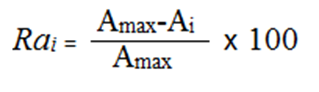 где:Rai - рейтинг, присуждаемый i-й заявке по указанному критерию;Amax - начальная (максимальная) цена договора (лота), установленная в конкурсной документации, с учетом НДС в размере ставки, определенной Налоговым кодексом РФ (общая начальная (максимальная) цена товаров, работ, услуг, установленная в конкурсной документации, с учетом НДС в размере ставки, определенной Налоговым кодексом РФ) в соответствии с пунктом 15 настоящих Правил;Ai - предложение i-го участника конкурса по цене договора, включая НДС в размере ставки, определенной Налоговым кодексом РФ (общая цена товаров, работ, услуг, предложенная i-м участником конкурса, включая НДС в размере ставки, определенной Налоговым кодексом РФ). Участник закупки указывает в заявке предложение о цене с учетом НДС в размере ставки, определенной в Главе 21 Налогового кодекса РФ, в том числе, если такой участник не признается плательщиком НДС или освобожден от уплаты НДС.В случае если в одной из заявок участников конкурса содержится предложение по оплате права заключения договора, для оценки заявок всех участников конкурса по критерию «цена договора» («цена договора за единицу товара, работы, услуги») используется следующая формула:где:Rai – рейтинг, присуждаемый i-й заявке по указанному критерию;Amax – начальная (максимальная) цена договора (лота), установленная в конкурсной документации, с учетом НДС в размере ставки, определенной Налоговым кодексом РФ (общая начальная (максимальная) цена товаров, работ, услуг, установленная в конкурсной документации, включая НДС в размере ставки, определенной Налоговым кодексом РФ) в соответствии с пунктом 15 настоящих Правил;Ai – предложение i-го участника конкурса по цене договора, включая НДС в размере ставки, определенной Налоговым кодексом РФ (общая цена товаров, работ, услуг, предложенная i-м участником конкурса, включая НДС в размере ставки, определенной Налоговым кодексом РФ). При этом предложение i-го участника конкурса по оплате права заключения договора включается в расчет со знаком минус. Участник закупки указывает в заявке предложение о цене с учетом НДС в размере ставки, определенной в Главе 21 Налогового кодекса РФ, в том числе, если такой участник не признается плательщиком НДС или освобожден от уплаты НДС.Ах – лучшее (наибольшее) предложение по оплате права заключения договора.Для расчета итогового рейтинга по заявке в соответствии с пунктом 11 настоящих Правил рейтинг, присуждаемый i-й заявке по критерию «цена договора» («цена договора за единицу товара, работы, услуги»), умножается на соответствующую указанному критерию значимость.При оценке заявок по критерию «цена договора» («цена договора за единицу товара, работы, услуги») лучшим условием исполнения договора по указанному критерию признается предложение участника конкурса с наименьшей ценой договора (с наименьшей общей ценой товаров, работ, услуг).Договор заключается на условиях по данному критерию, указанных в заявке.Оценка заявок по критерию «максимальная сумма исполненного договора на поставку одноименных товаров, выполнение одноименных работ, оказание одноименных услуг»При оценке заявок по критерию «максимальная сумма исполненного договора на поставку одноименных товаров, выполнение одноименных работ, оказание одноименных услуг» использование подкритериев не допускается.Рейтинг, присуждаемый заявке по критерию «максимальная сумма исполненного договора на поставку одноименных товаров, выполнение одноименных работ, оказание одноименных услуг», определяется по формуле: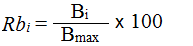 где:Rbi - рейтинг, присуждаемый i-й заявке по указанному критерию;Bi – сведения, указанные в заявке i-го участника конкурса, о максимальной сумме исполненного договора на поставку одноименных товаров, выполнение одноименных работ, оказание одноименных услуг.Bmax - максимальная среди заявок всех участников конкурса сумма исполненного договора на поставку одноименных товаров, выполнение одноименных работ, оказание одноименных услуг.Заказчик оценивает указанные в заявке участника конкурса сведения о максимальной сумме договора на поставку одноименных товаров, выполнение одноименных работ, оказание одноименных услуг, исполненного за последние три года, предшествующие дате окончания срока подачи заявок на участие в конкурсе.В случае если предметом конкурса является выполнение работ по строительству, реконструкции, капитальному ремонту объекта капитального строительства, Заказчик оценивает указанные в заявке участника конкурса сведения о максимальной сумме договора на поставку одноименных товаров, выполнение одноименных работ, оказание одноименных услуг, исполненного за последние пять лет, предшествующие дате окончания срока подачи заявок на участие в конкурсе.В случае если в представленном участником конкурса договоре не указан код ОКПД 2 или указан код ОКПД 2, который не соответствует предмету конкурса, Заказчик руководствуется предметом представленного участником конкурса договора при принятии решения об одноименности товаров, работ, услуг, включенных в предмет такого договора, с предметом конкурса.Под исполненным договором понимается договор, по которому в составе заявки помимо копии такого договора представлена копия итогового акта сдачи-приемки товаров, работ, услуг или иные предусмотренные таким договором копии документов, подтверждающие полное исполнение договора.Для расчета итогового рейтинга по заявке в соответствии с 
пунктом 11 настоящих Правил рейтинг, присуждаемый i-й заявке по критерию «максимальная сумма исполненного договора на поставку одноименных товаров, выполнение одноименных работ, оказание одноименных услуг», умножается на соответствующую указанному критерию значимость.При оценке заявок по критерию «максимальная сумма исполненного договора на поставку одноименных товаров, выполнение одноименных работ, оказание одноименных услуг» лучшим условием исполнения договора по указанному критерию признается предложение участника конкурса с наибольшей суммой исполненного договора на поставку одноименных товаров, выполнение одноименных работ, оказание одноименных услуг.Оценка заявок по критерию «общая сумма всех исполненных договоров на поставку одноименных товаров, выполнение одноименных работ, оказание одноименных услуг»При оценке заявок по критерию «общая сумма всех исполненных договоров на поставку одноименных товаров, выполнение одноименных работ, оказание одноименных услуг» использование подкритериев не допускается.Рейтинг, присуждаемый заявке по критерию «общая сумма всех исполненных договоров на поставку одноименных товаров, выполнение одноименных работ, оказание одноименных услуг», определяется по формуле: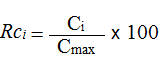 где:Rci - рейтинг, присуждаемый i-й заявке по указанному критерию;Ci - сведения, указанные в заявке i-го участника конкурса, об общей сумме всех исполненных договоров на поставку одноименных товаров, выполнение одноименных работ, оказание одноименных услуг.Cmax – максимальное среди заявок всех участников конкурса значение общей суммы всех исполненных договоров на поставку одноименных товаров, выполнение одноименных работ, оказание одноименных услуг.Заказчик оценивает указанные в заявке участника конкурса сведения об общей сумме всех договоров на поставку одноименных товаров, выполнение одноименных работ, оказание одноименных услуг, исполненных за последние три года, предшествующие дате окончания срока подачи заявок на участие в конкурсе.В случае если предметом конкурса является выполнение работ по строительству, реконструкции, капитальному ремонту объекта капитального строительства, Заказчик оценивает указанные в заявке участника конкурса сведения об общей сумме всех договоров на поставку одноименных товаров, выполнение одноименных работ, оказание одноименных услуг, исполненных за последние пять лет, предшествующие дате окончания срока подачи заявок на участие в конкурсе.В случае если в представленном участником конкурса договоре не указан код ОКПД 2 или указан код ОКПД 2, который не соответствует предмету конкурса, Заказчик руководствуется предметом представленного участником конкурса договора при принятии решения об одноименности товаров, работ, услуг, включенных в предмет такого договора, с предметом конкурса.Под исполненным договором понимается договор, по которому в составе заявки помимо копии такого договора представлена копия итогового акта сдачи-приемки товаров, работ, услуг или иные предусмотренные таким договором копии документов, подтверждающие полное исполнение договора.Для расчета итогового рейтинга по заявке в соответствии с пунктом 11 настоящих Правил рейтинг, присуждаемый i-й заявке по критерию «общая сумма всех исполненных договоров на поставку одноименных товаров, выполнение одноименных работ, оказание одноименных услуг», умножается на соответствующую указанному критерию значимость.При оценке заявок по критерию «общая сумма всех исполненных договоров на поставку одноименных товаров, выполнение одноименных работ, оказание одноименных услуг» лучшим условием исполнения договора по указанному критерию признается предложение участника конкурса с наибольшей общей суммой исполненных договоров на поставку одноименных товаров, выполнение одноименных работ, оказание одноименных услуг.Оценка заявок по критерию «общее количество исполненных договоров, цена каждого из которых превышает двадцать процентов от начальной (максимальной) цены договора»При оценке заявок по критерию «общее количество исполненных договоров, цена каждого из которых превышает двадцать процентов от начальной (максимальной) цены договора» использование подкритериев не допускается.Рейтинг, присуждаемый заявке по критерию «общее количество исполненных договоров, цена каждого из которых превышает двадцать процентов от начальной (максимальной) цены договора», определяется по формуле: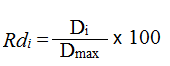 где:Rdi - рейтинг, присуждаемый i-й заявке по указанному критерию;Di - сведения, указанные в заявке i-го участника конкурса, об общем количестве исполненных договоров, цена каждого из которых превышает двадцать процентов от начальной (максимальной) цены договора.Dmax – максимальное среди заявок всех участников конкурса количество исполненных договоров, цена каждого из которых превышает двадцать процентов от начальной (максимальной) цены договора.Заказчик оценивает указанные в заявке участника конкурса сведения об общем количестве договоров, цена каждого из которых превышает двадцать процентов от начальной (максимальной) цены договора, исполненных за последние три года, предшествующие дате окончания срока подачи заявок на участие в конкурсе.В случае если предметом конкурса является выполнение работ по строительству, реконструкции, капитальному ремонту объекта капитального строительства, Заказчик оценивает указанные в заявке участника конкурса сведения об общем количестве договоров, цена каждого из которых превышает двадцать процентов от начальной (максимальной) цены договора, исполненных за последние пять лет, предшествующие дате окончания срока подачи заявок на участие в конкурсе.Под исполненным договором понимается договор, по которому в составе заявки помимо копии такого договора представлена копия итогового акта сдачи-приемки товаров, работ, услуг или иные предусмотренные таким договором копии документов, подтверждающие полное исполнение договора.Для расчета итогового рейтинга по заявке в соответствии с пунктом 11 настоящих Правил рейтинг, присуждаемый i-й заявке по критерию «общее количество исполненных договоров, цена каждого из которых превышает двадцать процентов от начальной (максимальной) цены договора», умножается на соответствующую указанному критерию значимость.При оценке заявок по критерию «общее количество исполненных договоров, цена каждого из которых превышает двадцать процентов от начальной (максимальной) цены договора» лучшим условием исполнения договора по указанному критерию признается предложение участника конкурса с наибольшим количеством исполненных договоров, цена каждого из которых превышает двадцать процентов от начальной (максимальной) цены договора.Оценка заявок по критерию
«качество работ, услуг и (или) квалификация участника конкурса при закупке работ, услуг»Оценка заявок по критерию «качество работ, услуг и (или) квалификация участника конкурса при закупке работ, услуг» может проводиться в случае, если предметом конкурса является выполнение работ, оказание услуг.Содержание указанного критерия, в том числе его показатели, определяются в конкурсной документации в соответствии с пунктом 18.7.4 Положения.Для оценки заявок по критерию «качество работ, услуг и (или) квалификация участника конкурса при закупке работ, услуг»  каждой заявке выставляется значение от 0 до 100 баллов. В случае если показатели указанного критерия установлены, сумма максимальных значений всех показателей этого критерия, установленных в конкурсной документации, должна составлять 100 баллов.Для определения рейтинга заявки по критерию «качество работ, услуг и (или) квалификация участника конкурса при закупке работ, услуг» в конкурсной документации устанавливаются:предмет оценки и исчерпывающий перечень показателей по данному критерию, порядок присвоения баллов по каждому показателю;максимальное значение в баллах для каждого показателя указанного критерия – в случае применения нескольких показателей. При этом сумма максимальных значений всех установленных показателей составляет 100 баллов;максимальное значение в баллах для указанного критерия, равное 100 баллам, – в случае неприменения показателей.Рейтинг, присуждаемый заявке по критерию «качество работ, услуг и (или) квалификация участника конкурса при закупке работ, услуг», определяется как среднее арифметическое оценок в баллах всех членов Единой комиссии, присуждаемых i-й заявке по указанному критерию. В случае применения показателей рейтинг, присуждаемый i-й заявке по критерию «качество работ, услуг и (или) квалификация участника конкурса при закупке работ, услуг», определяется по формуле: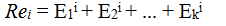 где:Rei - рейтинг, присуждаемый i-й заявке по указанному критерию;Eki - значение в баллах (среднее арифметическое оценок в баллах всех членов Единой комиссии), присуждаемое комиссией i-й заявке на участие в конкурсе по k-му показателю, где k - количество установленных показателей.Для получения оценки (значения в баллах) по критерию (показателю) для каждой заявки вычисляется среднее арифметическое оценок в баллах, присвоенных всеми членами конкурсной комиссии по критерию (показателю).Для получения итогового рейтинга по заявке в соответствии с 
пунктом 11 настоящих Правил рейтинг, присуждаемый этой заявке по критерию «качество работ, услуг и (или) квалификация участника конкурса при закупке товаров, работ, услуг», умножается на соответствующую указанному критерию значимость.При оценке заявок по критерию «качество работ, услуг и (или) квалификация участника конкурса при закупке работ, услуг» наибольшее количество баллов присваивается заявке с лучшим предложением по качеству работ, услуг и (или) квалификации участника конкурса, а в случае если результатом выполнения работ (оказания услуг) является создание товара - лучшему предложению по функциональным характеристикам (потребительским свойствам) или качественным характеристикам создаваемого товара.Приложение № 4 к ПоложениюНОМЕНКЛАТУРА ТОВАРОВ, РАБОТ, УСЛУГ ДЛЯ НУЖД ЗАКАЗЧИКА1. В целях установления в соответствии с пунктами 10.3 и 10.4 Положения требований к участникам закупки выполнения ими одноименных работ по строительству, реконструкции, капитальному ремонту объекта капитального строительства работы, включенные в группу № 192, следует классифицировать в следующие подгруппы:а) работы по строительству, реконструкции и капитальному ремонту объектов капитального строительства, отнесенных в соответствии с Градостроительным кодексом Российской Федерации к особо опасным и технически сложным объектам;б) работы по строительству, реконструкции и капитальному ремонту иных объектов капитального строительства (включая отнесенные к уникальным объектам), не относящиеся к особо опасным и технически сложным;в) работы по строительству, реконструкции и капитальному ремонту объектов, не являющихся объектами капитального строительства (временные постройки, киоски, навесы и другие подобные постройки).2. В целях установления требований к участникам закупки в соответствии с пунктом 10.4 Положения выполнения ими одноименных работ, услуг, включенных в группы № 164, 165, 171, 173, 174, Заказчик вправе самостоятельно проводить классификацию по подгруппам в соответствии с предметом договора. При этом установление данных требований не должно устанавливать какие-либо преимущества для отдельных лиц, а также приводить к ограничению количества участников закупки.Приложение № 5 к положениюФОРМАдекларации о соответствии участника закупки критериям отнесения
к субъектам малого и среднего предпринимательстваПодтверждаем, что(указывается наименование участника закупки)в соответствии со статьей 4 Федерального закона “О развитии малого и среднего предпринимательства в Российской Федерации” удовлетворяет критериям отнесения организации к субъектам(указывается субъект малого или среднего предпринимательства в зависимости от критериев отнесения)предпринимательства, и сообщаем следующую информацию:1. Адрес местонахождения (юридический адрес):2. ИНН/КПП:  	(№, сведения о дате выдачи документа и выдавшем его органе)3. ОГРН:  	4. Сведения о наличии (об отсутствии) сведений в реестре субъектов малого и среднего предпринимательства субъекта Российской Федерации (в случае ведения такого реестра органом государственной власти субъекта Российской Федерации)   (наименование уполномоченного органа, дата внесения в реестр и номер в реестре)5. Сведения о соответствии критериям отнесения к субъектам малого и среднего предпринимательства, а также сведения о производимых товарах, работах, услугах и видах деятельности 1:(подпись)М.П.(фамилия, имя, отчество (при наличии) подписавшего, должность)Приложение № 6Реестр изменений, принятых в соответствии с пунктом 7.6 ПоложенияКод по Общероссийскому классификаторувидовэкономическойдеятельности,продукции и услуг (ОКПД2)ОК 034-2014Наименование01Продукция и услуги сельского хозяйства и охоты (01.4; 01.70.10)02Продукция лесоводства, лесозаготовок и связанные с этим услуги 03Рыба и прочая продукция рыболовства и рыбоводства; услуги, связанные с рыболовством и рыбоводством05Уголь06Нефть сырая и газ природный07Руды металлические08Продукция горнодобывающих производств прочая09Услуги в области добычи полезных ископаемых, кроме изыскательных работ10Пищевые продукты 11Напитки12Изделия табачные13Текстиль и изделия текстильные14Одежда, мех и изделия из меха (за исключением детской одежды)15Кожа и изделия из кожи 16Древесина и  изделия из древесины, кроме мебели; изделия из соломки и материалов для плетения 17Бумага и изделия из бумаги18Услуги печатные и услуги по копированию звуко- и видеозаписей, а также программных средств19Кокс и нефтепродукты20Вещества химические и продукты химические22Изделия резиновые и пластмассовые 23Продукты минеральные неметаллические прочие (кроме кодов 23.13.13.140; 23.13.12; 23.13.13; 23.41.1)24Металлы основные25Изделия металлические готовые, кроме машин и оборудования (кроме кодов 25.30.12; 25.71.14.130; 25.99.12.120; 25.99.12.130)26Оборудование компьютерное, электронное и оптическое27Оборудование электрическое28Машины и оборудование, не включенные в другие группировки (кроме кодов 28.30.21; 28.30.22; 28.61.11.115; 28.61.14.120; 28.61.14.130; 28.61.14.173; 28.61.14.174)29Средства автотранспортные, прицепы и полуприцепы 30Средства транспортные и оборудование, прочие (кроме кодов 30.11; 30.30) 32Изделия готовые прочие (32.1; 32.20; 32.40; 32.99.53.190; 32.99.53.130; 32.99.30.110; 32.99.30; 32.99.15.130)33Услуги по ремонту и монтажу машин и оборудования35Электроэнергия, газ, пар и кондиционирование воздуха36Вода природная; услуги по отчистке воды и водоснабжению37Услуги по водоотведению; шлам сточных вод38Услуги по сбору, обработке и удалению отходов; услуги по утилизации отходов41.2*Здания и работы по возведению зданий (кроме кодов  41.20.20.210)42*Сооружения и строительные работы в области гражданского строительства43* Работы строительные специализированные (кроме кода 43.12.11.120)45Услуги по оптовой и розничной торговле и услуги по ремонту автотранспортных средств и мотоциклов46Услуги по оптовой торговле, кроме оптовой торговли автотранспортными средствами и мотоциклами47Услуги по розничной торговле, кроме розничной торговли автотранспортными средствами и мотоциклами49Услуги сухопутного и трубопроводного транспорта (кроме кодов 49.1;  49.2; 49.31.21.140; 49.50.1)50Услуги водного транспорта52Услуги по складированию и вспомогательные транспортные услуги53.1Услуги почтовой связи общего пользования53.2Услуги почтовой связи прочие и услуги курьерские (кроме 53.20.11, 53.20.12, 53.20.19)55Услуги по предоставлению мест для временного проживания56Услуги общественного питания (кроме кодов 56.10.11.111; 56.10.11.121; 56.10.11.122; 56.10.11.129; 56.10.19.111; 56.10.19.112; 56.10.19.119; 56.21.11; 56.29.20; 56.30.10.110;) 58Услуги издательские (кроме кодов 58.19.12; 58.19.15; бюллетени для голосования на выборах и референдумах) 61Услуги телекоммуникационные64Услуги по финансовому посредничеству, кроме страхования и пенсионного обеспечения (кроме кода 64.19.30 в части услуг по организации облигационных займов)66Услуги вспомогательные, связанные с услугами финансового посредничества и страхования68Услуги по операциям с недвижимым имуществом (кроме кода 68.31.16)71.20.14Услуги по техническому осмотру автотранспортных средств79Услуги туристических агентств, туроператоров и прочие услуги по бронированию и сопутствующие им услуги (кроме кода 79.12.11) 81Услуги по обслуживанию зданий и территорий (кроме 81.3)82.11Услуги в области административного обслуживания комплексные82.19Услуги по фотокопированию, подготовке документов и прочие вспомогательные услуги по обеспечению деятельности офиса82.92Услуги по упаковыванию95Услуги по ремонту компьютеров, предметов личного потребления и бытовых товаров96Услуги персональные прочие (кроме 96.02; 96.03; 96.09.12; 96.09.19)Приложение № 3Отчет  ___________________________________  (наименование организации-заказчика) о заключенных в ________ году договорах по результатам закупки товаров, работ, услуг *Отчет  ___________________________________  (наименование организации-заказчика) о заключенных в ________ году договорах по результатам закупки товаров, работ, услуг *Отчет  ___________________________________  (наименование организации-заказчика) о заключенных в ________ году договорах по результатам закупки товаров, работ, услуг *Отчет  ___________________________________  (наименование организации-заказчика) о заключенных в ________ году договорах по результатам закупки товаров, работ, услуг *Отчет  ___________________________________  (наименование организации-заказчика) о заключенных в ________ году договорах по результатам закупки товаров, работ, услуг *Отчет  ___________________________________  (наименование организации-заказчика) о заключенных в ________ году договорах по результатам закупки товаров, работ, услуг *Отчет  ___________________________________  (наименование организации-заказчика) о заключенных в ________ году договорах по результатам закупки товаров, работ, услуг *Отчет  ___________________________________  (наименование организации-заказчика) о заключенных в ________ году договорах по результатам закупки товаров, работ, услуг *Дата заполнения (обновления)Дата заполнения (обновления)РедакцияРедакцияМесяцПараметрСведения о количестве и об общей стоимости договоров, заключенных по результатам закупки товаров, работ, услуг:Сведения о количестве и об общей стоимости договоров, заключенных по результатам закупки товаров, работ, услуг:- из них сведения о количестве и об общей стоимости договоров, заключенных по результатам закупки у единственного поставщика (исполнителя, подрядчика)- из них сведения о количестве и об общей стоимости договоров, заключенных по результатам закупки у единственного поставщика (исполнителя, подрядчика)- из них сведения о количестве и об общей стоимости договоров, заключенных по результатам закупки, сведения о которой составляют государственную тайну или в отношении которой приняты решения Правительства Российской Федерации- из них сведения о количестве и об общей стоимости договоров, заключенных по результатам закупки у субъектов малого и среднего предпринимательстваЯнварьКоличество договоров, шт.ЯнварьОбщая стоимость договоров, руб.ФевральКоличество договоров, шт.ФевральОбщая стоимость договоров, руб.МартКоличество договоров, шт.МартОбщая стоимость договоров, руб.АпрельКоличество договоров, шт.АпрельОбщая стоимость договоров, руб.МайКоличество договоров, шт.МайОбщая стоимость договоров, руб.ИюньКоличество договоров, шт.ИюньОбщая стоимость договоров, руб.ИюльКоличество договоров, шт.ИюльОбщая стоимость договоров, руб.АвгустКоличество договоров, шт.АвгустОбщая стоимость договоров, руб.СентябрьКоличество договоров, шт.СентябрьОбщая стоимость договоров, руб.ОктябрьКоличество договоров, шт.ОктябрьОбщая стоимость договоров, руб.НоябрьКоличество договоров, шт.НоябрьОбщая стоимость договоров, руб.ДекабрьКоличество договоров, шт.ДекабрьОбщая стоимость договоров, руб.* информация указывается последовательно за каждый месяц* информация указывается последовательно за каждый месяц* информация указывается последовательно за каждый месяц* информация указывается последовательно за каждый месяц№ п/пНаименование группы номенклатурыКод ОКДП2Код ОКДП2Животные живые и продукты животного происхождения01.4кроме01.49.19.300Лабораторные мыши и крысы   01.49.19.32001.49.19.330Лабораторные животные прочие   01.49.19.390Продукция животноводства и пушного звероводства - живые животные   01.49Услуги в области растениеводства и животноводства (кроме ветеринарных услуг)01.6Услуги, связанные с охотой, ловлей и разведением диких животных01.70.10Культуры  многолетние   01.2Культуры однолетние01.1кроме 01.1301.2Продукция лесоводства, услуги лесопитомников02.1002.20.1Рыба и прочая продукция рыболовства и рыбоводства; услуги, связанные с рыболовством и рыбоводством03Рыба переработанная и консервированная, ракообразные и моллюски10.2Уголь05Торф, сланцы битуминозные или горючие и песчаники битуминозные08.9206.10.20Нефть сырая и газ природный, услуги по добыче  и обеспечению добычи нефти и природного газа0609.1019.20кроме 19.20.21.30019.20.21.20019.20.21.10019.20.23.190Руды урановые и ториевые07.21.10Руды металлические07Камень, песок и глина08.1Мясо (включая птицу) и пищевые субпродукты, в том числе мясо и субпродукты пищевые прочие парные, остывшие, охлажденные или замороженные10.11.1110.11.3110.11.1210.11.3210.11.1310.11.3310.11.1410.11.34.11010.11.1510.11.3510.11.2010.11.31.14010.11.34.12010.11.35.15010.11.3610.12.1010.12.2010.11.39Продукция мясоперерабатывающей промышленности   10.13.110.13.1310.13.1410.13.14.16010.13.14.17010.13.15.11010.11.6010.11.4210.11.4310.11.4410.11.4510.11.60Масла и жиры10.41Молоко и молочная продукция10.5Изделия хлебобулочные и мучные кондитерские10.7Овощи и продукты переработки01.1301.70.10.000кроме 10.39.2110.31.12Фрукты, ягоды и орехи, свежие или предварительно подвергнутые тепловой обработке, замороженные01.210.39.21Продукция мукомольно-крупяного производства10.61Крахмалы и крахмалопродукты10.62Корма готовые для животных10.62Безалкогольные напитки, соки фруктовые и овощные   11.0710.32.29.00010.32.1910.32.22.12010.32.1110.32.1Прочие продукты питания, не вошедшие в другие группировки   10.8110.8210.73.110.39.2410.39.17.11010.32.1910.32.22.12010.32.1110.39.25.12010.32.110.39.1310.39.30кроме 10.32.29.000Напитки спиртосодержащие и алкогольные, а также табачные изделия   11.0211.02.11.1111212.00.99.000Текстильные изделия и услуги по их производству  1313.9113.92.99.000Одежда и услуги по производству   14.1321.20.24.150Изделия меховые14Кожа, изделия из кожи и услуги в производстве изделий из кожи   1515.12.99.000Обувь и услуги в производстве обуви   15.2015.20.99.000Лесоматериалы, распиленные и строганые16.10Изделия из дерева, пробки, соломки и плетенки, услуги в производстве изделий из дерева, пробки, соломки и плетенки   1632.99.15.11016.29.91.000Целлюлоза, бумага и изделия из бумаги, услуги в производстве бумаги и изделий из бумаги 1717.23.117.24.11.11017.29.99.000Канцелярские товары, канцелярские принадлежности бумажные   17.23.117.23.14.11017.23.13.11017.23.13.12017.23.13.13017.23.13.19117.23.13.14017.23.13.19217.23.13.19317.23.13.19922.29.29.00032.99.13.12032.99.12.13028.23.13.00028.23.13.19025.99.22.13022.29.25Печатная продукция   17Услуги полиграфические и услуги, связанные с печатанием18.1кроме17.23.13.11017.23.13.12017.23.13.14017.23.13.19117.23.13.19217.23.13.19317.23.13.199Копии записанных материалов и связанные с этим услуги   59.11.23.00059.20.33.00058.29.29.00018.20Продукция коксовых печей и услуги в производстве кокса   19.119.10.99.000Бензин и дизельное топливо   19.20.21.30019.20.21.20019.20.21.10019.20.23.190Радиоактивные вещества и источники радиоактивного излучения разного назначения; услуги в производстве ядерного топлива 20.13.124.46.99.000Удобрения и соединения азотные20.15Химические вещества, химические продукты и химические волокна, а также услуги в производстве химикатов и химических продуктов   20.2020.1620.3020.520.6020.59.99.00020.51.1кроме20.51.11.00020.51.12.11020.51.12.12020.51.12.13020.51.12.190Препараты, влияющие на нервную систему, включая барбитураты, средства снотворные и наркотические   21.1021.20.10.23021.20.23.190Препараты для лечения нервной системы21.10.10.230Средства, действующие на вегетативную нервную систему и чувствительные нервные окончания   21.10.10.23021.20.1021.20.10.11621.20.10.11521.20.24.160Производные салициловой кислоты, пиразолона и параминофенола, средства химико-фармацевтические фармакотерапевтического действия прочие   21.20.1021.20.23.190Препараты фармацевтические прочие21.20.23.190Субстанции фармацевтические21.10Препараты для лечения инфекционных заболеваний   21.1021.20.10.19121.20.10.19421.20.10.19221.20.10.19021.10.54.11021.10.54.12021.10.54.13021.10.54.16021.10.54.18021.10.54.190Антибиотики и их производные прочие21.10.54.190Препараты противогрибковые для системного использования21.20.10.192Провитамины, витамины и их производные21.10.51Субстанции фармацевтические21.10Препараты, действующие на сердечно-сосудистую систему   21.20.10.14021.20.10.14121.20.1021.10.53.110Препараты для лечения заболеваний сердца21.20.10.141Реагенты диагностические21.20.23.110Средства, влияющие на процессы обмена, препараты гормональные   21.20.23.14121.20.10.18021.20.10Препараты гормональные для системного использования21.20.10.180Железы и прочие органы; их экстракты и прочие вещества человеческого или животного происхождения, не включенные в другие группировки21.10.60Препараты лекарственные21.20.10Препараты для лечения злокачественных образований   21.20.10.21021.20.10Средства антисептические и препараты химиотерапевтического действия   21.20.23.19021.20.10Алкалоиды растительного происхождения и их соли21.10.53.120Гликозы, алкалоиды растительного происхождения, их соли, простые и сложные эфиры и прочие производные21.10.53Сыворотки и вакцины 21.10.21Вакцины, анатоксины и токсины, применяемые в медицине и ветеринарии   21.20.21.12021.20.21.130Среды готовые питательные для выращивания микроорганизмов20.59.52.140Бактериофаги (включая бактериофаги для ветеринарии)21.10.60.195Аллергены 21.10.23.191Диагностикумы, антигены, тест-системы, диагностические препараты, применяемые в медицине, препараты диагностические и среды питательные для ветеринарии   21.10.21.11021.10.21.111Препараты диагностические21.20.23.111Сыворотки иммунные21.20.21.110Материалы стоматологические   32.50.50.00032.50.22.130Средства дезинфекционные20.20.14.000Материалы хирургические, средства перевязочные специальные   21.20.2421.20.24.150Препараты и средства медицинские и ветеринарные прочие   21.1021.20.23.19021.10.2021.10.53Препараты фармацевтические прочие21.20.23.190Препараты фармацевтические прочие21.20.23.190Мыло и средства моющие, средства чистящие и полирующие, средства парфюмерные и косметические20.4Готовые взрывчатые вещества и устройства; пиротехнические материалы и устройства   20.51.120.51.13.00014.11014.12014.13014.190Резиновые изделия и услуги по их производству   22.122.19.99.000Полимерные изделия и услуги по их производству   22.222.29.29.00022.29.91.000Стекло   23.12.11.00023.11.1223.19.12.13023.19.12.15023.11.1123.19.11.14023.19.26.002 Тара стеклянная   23.13.1123.19.23Изделия из стекла   23.13.1223.13.1323.19.2223.19.26.00023.19.24.000Керамические изделия   24.41.123.2Строительные материалы и строительные смеси   23.323.523.623.70.1117.24.11.110Услуги по техническому обслуживанию и ремонту электронно-вычислительной техники 26.20.91.00095.11.10.000Услуги по ремонту транспортных средств   45.20.11.00033.17.19.00033.12.129.10.99.00026.51.66.19025.7328.99.52.00045.20.11.00045.3Услуги по ремонту предметов личного потребления и бытовых товаров95.2Продукция минеральная неметаллическая прочая, не включенная в другие группировки23.99Металлы и изделия из металла, а также услуги по их производству   2424.10.99.00025.99.99.00033.11.19.000кроме 25.61.125.6232.12.99.000Емкости и резервуары из металла   25.11.2125.11.10.00025.11.22.12025.11.22.13025.11.22.14025.11.22.15025.11.22.16025.11.22.19025.11.23.11125.11.23.11225.11.23.11325.11.23.11425.11.23.11525.11.23.11925.11.23.12025.29.1225.21.125.29.1125.30Услуги по металлообработке   25.61.125.6224.10.1124.10.21.11024.10.23.11124.45.30.390Производственное и промышленное оборудование, а также услуги по его ремонту 28.128.3028.99.39.19033.12.19.000кроме28.30.228.92.50.00029.32.30Тракторы и сельскохозяйственная техника   28.3028.92.50.00029.32.3028.11.13.19028.11.12.19028.11.42.00028.99.39.190Машины и оборудование для сельского и лесного хозяйства28.30Оружие и боеприпасы и их части25.40.1Вещества взрывчатые готовые; шнуры огнепроводные и детонирующие; детонаторы; запалы; электродетонаторы; пиропатроны; фейерверки20.51.1Бытовая техника, офисная техника и электроника   27.526.4026.52кроме 32.99.13.12032.99.13.13032.99.12.13028.23.13.19028.23.23.00025.99.22.13025.99.22.13032.99.14.130Компьютеры и периферийное оборудование26Двигатели, генераторы, трансформаторы и преобразователи электрические, а также услуги по производству и ремонту электрических машин и оборудования 27.1127.12.1027.12.99.00033.19.10.000Электрооборудование  27Оборудование электрическое осветительное27.40Компоненты электронные и платы26.1Аппаратура для радио, телевидения и связи, а также услуги по ее производству и ремонту   26.30.99.00095.12.10.000Аппаратура медицинская, а также услуги по ее производству и ремонту 26.1132.50.1329.19.11.14023.19.23.1222.19.71.19022.19.60.11321.20.24.12032.50.13.19026.60.12.14026.60.12.14028.99.52.00022.19.71.19032.50.99.00033.12.12.000Зонды   32.50.13.110Трубки прочие   29.19.11.140Посуда для гигиенических или фармацевтических целей стеклянная23.19.23.120Изделия из резины, кроме твердой резины (эбонита), гигиенические или фармацевтические прочие22.19.71.790Перчатки хирургические из каучукового латекса стерильные одноразовые22.19.60.113Кетгут и аналогичные материалы21.20.24.120Инструменты медицинские   32.50.13.190Инструменты и приспособления, применяемые в медицинских целях, прочие, не включенные в другие группировки26.60.12.140Запасные части к оборудованию санитарно-гигиеническому, средствам перемещения и перевозки   26.60.12.14028.99.52.000Изделия медицинские из латекса и клеев   22.19.71.190Мебель медицинская и лабораторная   32.50.30.110Запасные части к инструментам медицинским   32.50.13.190Инструменты зондирующие, бужирующие   32.50.13.110Инструменты и приспособления, применяемые в медицинских целях, прочие, не включенные в другие группировки32.50.13.190Средства измерений   26.51.6226.51.6426.51.66.11026.51.66.13026.51.66.120Автотранспорт, автозапчасти и аксессуары, розничная торговля горючим для транспортных средств 29.10.229.10.429.2029.10.129.3Транспортные средства прочие, кроме автомобилей   47.30.10.000Оборудование специального назначения прочее, не включенное в другие группировки28.99.39.190Железнодорожный транспорт 30.20Воздушный транспорт   30.30Водный транспорт   30.1Мебель и услуги по производству мебели 31.031.09.99.000Бижутерия и ювелирные изделия и услуги по их производству 32.132.12.99.000Музыкальные инструменты 32.20.20.190Товары спортивные 32.30.132.40.42.11032.40.42.12034.40.41.000Игры и игрушки   32.40Учебные пособия   58.11.11Хозяйственно-бытовые товары   32.9917.2322.2923.13.13.130Сырье вторичное металлическое обработанное   38.32.2Сырье вторичное неметаллическое обработанное и услуги по переработке вторсырья   38.32.323.99.99.000Электроэнергия и услуги по распределению электроэнергии   35.11.1035.13.10.000Газ и услуги по распределению газа   35.2135.23.10.11006.20.1006.10.10.41019.20.32.115Пар и вода и услуги по распределению пара и воды   35.30.1135.30.1236.10.136.30.2Услуги по разработке проектной документации, инженерные услуги в области архитектуры, гражданского и промышленного строительства   41.10.10.00071.1Услуги по торговле транспортными средствами   45.145.4Услуги оптовой и комиссионной торговли   46.1Услуги по розничной торговле   4795.2Услуги гостиниц и обслуживания   55.10Услуги ресторанов   56.10.156.30.156.29.2Услуги транспорта   49.149.250.150.3051.149.31.21.12049.31.21.13049.31.21.14049.31.21.190Услуги транспортирования по трубопроводам   49.50.1Вспомогательные транспортные услуги и услуги логистики   52.152.252.29.1Услуги по туристическому обслуживанию   79Услуги почтовой связи   5353.10.14Услуги электросвязи   61Услуги по финансовому посредничеству   61.10.30.120Услуги по страхованию   65.1Услуги, связанные с недвижимым имуществом   68Услуги по аренде транспортных средств   77.377.1Услуги по аренде машин и оборудования   77.3Услуги по аренде предметов личного пользования   77.2Услуги, связанные с деятельностью по использованию компьютеров   62.02.10.00062.09.20Консультационные услуги по программному обеспечению   62.02Консультационные услуги по информационному обеспечению и обработке данных; услуги по подготовке и вводу данных   62.02.20Автоматизированные информационные системы, системы для научных исследований, системы проектирования и управления на основе компьютерных баз данных   26.20.14.000Системные и прикладные программные средства   62.01.29.000Интеллектуальная и материальная продукция, услуги по исследованиям и разработкам, нефинансовые нематериальные активы в области естественных и технических наук   72.1Интеллектуальная продукция, услуги по исследованиям и разработкам, нефинансовые нематериальные активы в области общественных и гуманитарных наук   72.20.30.000Юридические услуги и услуги в области коммерческой деятельности   69.10.1Услуги в области технической деятельности   71Услуги экспертные   71.20.19.111Услуги в области рекламы   73.1Услуги в области коммерческой и технической деятельности прочие, не включенные в другие группировки   82.932.99.99.000Услуги в сфере обеспечения безопасности   84.22.139.00.23.000Услуги в области обязательного социального страхования   84.30.1Услуги в области дошкольного и начального образования   85.11.185.12.1Услуги в области среднего образования   85.14.1Услуги в области высшего профессионального образования   85.22Услуги в области непрерывного образования для взрослых   85Услуги в области образования прочие   85.42.19.000Услуги в области здравоохранения   86Социальные услуги   75.00.1Услуги по канализации, удалению отходов, санитарной обработке и аналогичные услуги   37.00.11Оборудование, инвентарь и принадлежности для театрально-зрелищных предприятий и учреждений культуры   28.22.1228.99.3930.99.1027.40.3927.40.3327.40.4227.12.3126.40.4326.40.5128.99.32Изделия художественных промыслов; произведения искусства и предметы коллекционирования   32.99.5691.02.20Услуги в области кино, радиовещания, телевидения, театра и видах искусства прочих   59Услуги библиотек, архивов, музеев и других аналогичных и культурно-просветительских организаций   91.0Услуги по организации отдыха и развлечений прочие   93Услуги информационных агентств и других организаций по распространению информации   63.91.1Жилищно-коммунальные услуги   82.91.12Работы по строительству, реконструкции, капитальному ремонту объектов капитального строительства, автомобильных дорог общего пользования, временных построек, киосков, навесов и других подобных построек414243Моторизованные боевые машины и их детали   30.40.10Приборы оптические, фото- и киноаппаратура   26.70Административные правительственные услуги, административные услуги, связанные с иностранными делами, услуги по сбору и анализу статистических данных, услуги, предоставляемые членскими организациями, услуги, предоставляемые экстерриториальными организациями и органами   84.184.21.11.00084.11.13.0009499.00.10.000№ п/пНаименование сведений 2Малые предприятияСредние предприятияПоказатель1 323451Суммарная доля участия в уставном (складочном) капитале (паевом фонде) Российской Федерации, субъекта Российской Федерации, муниципальных образований, общественных и религиозных организаций (объединений), благотворительных и иных фондов в уставном (складочном) капитале (паевом фонде) указанных юридических лиц не должна превышать двадцать пять процентов (за исключением суммарной доли участия, входящей в состав активов акционерных инвестиционных фондов, состав имущества закрытых паевых инвестиционных фондов, состав общего имущества инвестиционных товариществ), процентовне более 25не более 252Суммарная доля участия в уставном (складочном) капитале (паевом фонде) иностранных юридических лиц, процентовне более 49не более 493Суммарная доля участия, принадлежащая одному или нескольким юридическим лицам, не являющимся субъектами малого и среднего предпринимательства, процентовне более 49не более 494Средняя численность работников за предшествующий календарный год (определяется с учетом всех работников, в том числе работающих по договорам гражданско-правового характера или по совместительству с учетом реально отработанного времени, работников представительств, филиалов и других обособленных подразделений указанных микропредприятия, малого предприятия или среднего предприятия) за последние 3 года, человекдо 100 включительноот 101 до 250 включительноуказывается количество человек
(за каждый год)4Средняя численность работников за предшествующий календарный год (определяется с учетом всех работников, в том числе работающих по договорам гражданско-правового характера или по совместительству с учетом реально отработанного времени, работников представительств, филиалов и других обособленных подразделений указанных микропредприятия, малого предприятия или среднего предприятия) за последние 3 года, человекдо 15 – микропредприятиеот 101 до 250 включительноуказывается количество человек
(за каждый год)5Выручка от реализации товаров, работ, услуг без учета налога на добавленную стоимость или балансовая стоимость активов (остаточная стоимость основных средств и нематериальных активов) за последние 3 года, млн. рублей8002000указывается в млн. рублей
(за каждый год)5Выручка от реализации товаров, работ, услуг без учета налога на добавленную стоимость или балансовая стоимость активов (остаточная стоимость основных средств и нематериальных активов) за последние 3 года, млн. рублей120 в год – микропредприятие20006Сведения о видах деятельности юридического лица согласно учредительным документам или о видах деятельности физического лица, внесенного в Единый государственный реестр индивидуальных предпринимателей и осуществляющего предпринимательскую деятельность без образования юридического лица, с указанием кодов ОКВЭД2 и ОКПД27Сведения о производимых субъектами малого и среднего предпринимательства товарах, работах, услугах с указанием кодов ОКВЭД2 и ОКПД28Сведения об участии в утвержденных программах партнерства отдельных заказчиков с субъектами малого и среднего предпринимательствада (нет)
(в случае участия  наименование заказчика, реализующего программу партнерства)да (нет)
(в случае участия  наименование заказчика, реализующего программу партнерства)да (нет)
(в случае участия  наименование заказчика, реализующего программу партнерства)9Наличие сведений о субъекте малого и среднего предпринимательства в реестре участников программ партнерствада (нет)
(при наличии  наименование заказчика  держателя реестра участников программ партнерства)да (нет)
(при наличии  наименование заказчика  держателя реестра участников программ партнерства)да (нет)
(при наличии  наименование заказчика  держателя реестра участников программ партнерства)10Наличие опыта исполнения государственных, муниципальных контрактов, гражданско-правовых договоров бюджетных учреждений либо договоров, заключенных с юридическими лицами, подпадающими под действие Федерального закона “О закупках товаров, работ, услуг отдельными видами юридических лиц”да (нет)
(при наличии  количество исполненных контрактов и общая сумма)да (нет)
(при наличии  количество исполненных контрактов и общая сумма)да (нет)
(при наличии  количество исполненных контрактов и общая сумма)11Сведения о наличии опыта производства и поставки продукции, включенной в реестр инновационной продукциида (нет)да (нет)да (нет)12Сведения о наличии у субъекта малого и среднего предпринимательства статуса лица, участвующего в реализации проекта создания и обеспечения функционирования территориально обособленного комплекса (инновационного центра “Сколково”)13Сведения о том, что руководитель, члены коллегиального исполнительного органа, главный бухгалтер субъекта малого и среднего предпринимательства не имеют судимости за преступления в сфере экономики (за исключением лиц, у которых такая судимость погашена или снята), а также о том, что в отношении указанных физических лиц не применялось наказание в виде лишения права занимать определенные должности или заниматься определенной деятельностью, связанной с деятельностью субъекта малого и среднего предпринимательства, и административное наказание в виде дисквалификациида (нет)да (нет)да (нет)14Информация о наличии сведений о субъекте малого и среднего предпринимательства в реестрах недобросовестных поставщиков, предусмотренных Федеральным законом “О закупках товаров, работ, услуг отдельными видами юридических лиц” и Федеральным законом “О контрактной системе в сфере закупок товаров, работ, услуг для обеспечения государственных и муниципальных нужд”да (нет)да (нет)да (нет)Реквизиты протокола Уполномоченной организации (органа) о согласовании изменений Реквизиты протокола Уполномоченной организации (органа) о согласовании изменений Сведения о товаре, работе, услугеПримечанияПротокол от _____ №______Протокол от _____ №______№ п/п№ пункта ПоложенияРедакция пункта Положения для целей проведения способ и предмет закупки